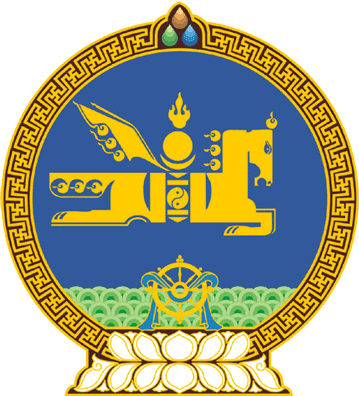 МОНГОЛ УЛСЫН ИХ ХУРЛЫНТОГТООЛ2021 оны 07 сарын 01 өдөр     		            Дугаар 56                     Төрийн ордон, Улаанбаатар хотМонгол Улсын хөгжлийн 2022 оны төлөвлөгөө батлах тухайМонгол Улсын Үндсэн хуулийн Хорин тавдугаар зүйлийн 1 дэх хэсгийн 7 дахь заалт, Монгол Улсын Их Хурлын тухай хуулийн 5 дугаар зүйлийн 5.1 дэх хэсэг, Хөгжлийн бодлого, төлөвлөлт, түүний удирдлагын тухай хуулийн 18 дугаар зүйлийн 18.4 дэх хэсгийг тус тус үндэслэн Монгол Улсын Их Хурлаас ТОГТООХ нь:1.Монгол Улсын хөгжлийн 2022 оны төлөвлөгөөг хавсралтаар баталсугай.2.Монгол Улсын хөгжлийн 2022 оны төлөвлөгөөнөөс улсын төсвөөс санхүүжүүлэх шаардлагатай төсөл, арга хэмжээг хэрэгжих суурь нөхцөл, хэрэгцээ шаардлага, ач холбогдлоор нь эрэмбэлэн Монгол Улсын нэгдсэн төсвийн 2022 оны төсвийн хүрээний мэдэгдэл, 2023-2024 оны төсвийн төсөөллийн тухай хууль, Төсвийн тогтвортой байдлын тухай хуульд тусгагдсан төсвийн тусгай шаардлага, төсвийн орлогын нөхцөл байдалтай уялдуулан Монгол Улсын 2022 оны төсвийн тухай хуулийн төсөлд тусгахыг Монгол Улсын Засгийн газар /Л.Оюун-Эрдэнэ/-т даалгасугай.3.Монгол Улсын хөгжлийн 2022 оны төлөвлөгөөний хэрэгжилтийг 2022 оны 1 дүгээр сарын 1-ний өдрөөс жигд ханган зохион байгуулж, түүний биелэлтийг бүтэн жилээр гаргаж, Улсын Их Хуралд танилцуулахыг Монгол Улсын Засгийн газар /Л.Оюун-Эрдэнэ/-т даалгасугай.4.“Монгол Улсын хөгжлийн 2022 оны төлөвлөгөө батлах тухай” Монгол Улсын Их Хурлын тогтоолыг хэрэгжүүлж ажиллахыг Монгол Улсын Засгийн газар /Л.Оюун-Эрдэнэ/ болон холбогдох бусад байгууллагад үүрэг болгосугай.5.Энэ тогтоолыг 2021 оны 7 дугаар сарын 9-ний өдрөөс эхлэн дагаж мөрдсүгэй.	МОНГОЛ УЛСЫН 	ИХ ХУРЛЫН ДАРГА				Г.ЗАНДАНШАТАРМонгол Улсын Их Хурлын 2021 оны      56 дугаар тогтоолын хавсралтМОНГОЛ УЛСЫН ХӨГЖЛИЙН 2022 ОНЫ ТӨЛӨВЛӨГӨӨТовчилсон үгийн жагсаалт:МУТЖҮЧ	Монгол Улсыг 2021-2025 онд хөгжүүлэх таван жилийн үндсэн чиглэлЗГҮАХ 		Засгийн газрын 2020-2024 оны үйл ажиллагааны хөтөлбөр№Зорилт /бодлогын үндэслэл/Төсөл, арга хэмжээҮр дүнгийн шалгуур үзүүлэлтҮр дүнгийн шалгуур үзүүлэлт2022 онд шаардлагатай хөрөнгө2022 онд шаардлагатай хөрөнгөҮндсэн хариуцагчХамтранхариуцагч№Зорилт /бодлогын үндэслэл/Төсөл, арга хэмжээСуурь түвшин Зорилтот түвшинХөрөнгийн хэмжээ /сая төгрөг/Эх үүсвэрҮндсэн хариуцагчХамтранхариуцагч123456789Бүлэг 1.“Ковид-19” халдварт цар тахлаас үүдэлтэй эдийн засаг, нийгмийн хүндрэлийг даван туулах бодлогоБүлэг 1.“Ковид-19” халдварт цар тахлаас үүдэлтэй эдийн засаг, нийгмийн хүндрэлийг даван туулах бодлогоБүлэг 1.“Ковид-19” халдварт цар тахлаас үүдэлтэй эдийн засаг, нийгмийн хүндрэлийг даван туулах бодлогоБүлэг 1.“Ковид-19” халдварт цар тахлаас үүдэлтэй эдийн засаг, нийгмийн хүндрэлийг даван туулах бодлогоБүлэг 1.“Ковид-19” халдварт цар тахлаас үүдэлтэй эдийн засаг, нийгмийн хүндрэлийг даван туулах бодлогоБүлэг 1.“Ковид-19” халдварт цар тахлаас үүдэлтэй эдийн засаг, нийгмийн хүндрэлийг даван туулах бодлогоБүлэг 1.“Ковид-19” халдварт цар тахлаас үүдэлтэй эдийн засаг, нийгмийн хүндрэлийг даван туулах бодлогоБүлэг 1.“Ковид-19” халдварт цар тахлаас үүдэлтэй эдийн засаг, нийгмийн хүндрэлийг даван туулах бодлогоБүлэг 1.“Ковид-19” халдварт цар тахлаас үүдэлтэй эдийн засаг, нийгмийн хүндрэлийг даван туулах бодлогоЗорилго 1.1.“Ковид-19” халдварт цар тахлаас үүдэлтэй эдийн засаг, нийгмийн хүндрэлийг даван туулах бодлогын арга хэмжээг хэрэгжүүлнэ.Зорилго 1.1.“Ковид-19” халдварт цар тахлаас үүдэлтэй эдийн засаг, нийгмийн хүндрэлийг даван туулах бодлогын арга хэмжээг хэрэгжүүлнэ.Зорилго 1.1.“Ковид-19” халдварт цар тахлаас үүдэлтэй эдийн засаг, нийгмийн хүндрэлийг даван туулах бодлогын арга хэмжээг хэрэгжүүлнэ.Зорилго 1.1.“Ковид-19” халдварт цар тахлаас үүдэлтэй эдийн засаг, нийгмийн хүндрэлийг даван туулах бодлогын арга хэмжээг хэрэгжүүлнэ.Зорилго 1.1.“Ковид-19” халдварт цар тахлаас үүдэлтэй эдийн засаг, нийгмийн хүндрэлийг даван туулах бодлогын арга хэмжээг хэрэгжүүлнэ.Зорилго 1.1.“Ковид-19” халдварт цар тахлаас үүдэлтэй эдийн засаг, нийгмийн хүндрэлийг даван туулах бодлогын арга хэмжээг хэрэгжүүлнэ.Зорилго 1.1.“Ковид-19” халдварт цар тахлаас үүдэлтэй эдийн засаг, нийгмийн хүндрэлийг даван туулах бодлогын арга хэмжээг хэрэгжүүлнэ.Зорилго 1.1.“Ковид-19” халдварт цар тахлаас үүдэлтэй эдийн засаг, нийгмийн хүндрэлийг даван туулах бодлогын арга хэмжээг хэрэгжүүлнэ.Зорилго 1.1.“Ковид-19” халдварт цар тахлаас үүдэлтэй эдийн засаг, нийгмийн хүндрэлийг даван туулах бодлогын арга хэмжээг хэрэгжүүлнэ.1.1.1 МУТЖҮЧ-2.4.1, ЗГҮАХ-1.1.2Монгол Улсад тархаж байгаа коронавируст халдварын геномын дараалал, бүтцийг тодорхойлох, вакцинжуулалтын дараах дархлаа тогтцын байдлыг үнэлж, дархлаа тогтох хугацааг тодорхойлох Судалгааны ажил эхлэх шатанд байна.Монгол Улсад тархаж байгаа коронавируст халдварын геномын дараалал, бүтцийг  тодорхойлсон байна. Вакцинжуулалтын дараах дархлаа тогтцын байдлыг үнэлж, дархлаа тогтох хугацааг тодорхойлсон байна. 600.0Гадаадын зээл, тусламжЭрүүл мэндийн сайд-1.1.2 МУТЖҮЧ-2.4.1, ЗГҮАХ-1.1.3Хариу арга хэмжээний нөөцийн бэлэн байдлыг бүрдүүлэхНөөцийн бэлэн байдлыг эм, эмнэлгийн хэрэгсэл тус бүрээр тухай бүрд тооцон гаргаж байна.Нийгмийн эрүүл мэндийн онцгой байдлын үеийн нөөцийн бэлэн байдлын үнэлгээ хийгдэж, нөөцийг шинэчилж сэлгэсэн байна.-- Эрүүл мэндийн сайдАймаг, нийслэлийн Засаг дарга1.1.3МУТЖҮЧ-2.2.1, ЗГҮАХ-1.1.3Зоонозын өвчин судлалын төвийг 2 аймагт, хил дагуух 10 боомтод тандалтын нэгжийг тус тус байгуулахТооцоо, судалгаа хийгдсэн.Зоонозын өвчин судлалын төвийг 2 аймагт, хил дагуух 10 боомтод тандалтын нэгжийг байгуулсан байна.1,220.0Улсын төсөвЭрүүл мэндийн сайдАймгийн Засаг дарга1.1.4МУТЖҮЧ-2.2.1,  ЗГҮАХ-1.1.3Нийгмийн эрүүл мэндийн ноцтой байдлын үеийн эм, эмнэлгийн хэрэгсэл, тоног төхөөрөмжийн нөөцийн агуулах шинэчлэн барих барилгын ажлыг эхлүүлж, 30 хувьд хүргэх0 хувьАгуулахын барилгын ажлын гүйцэтгэл 30  хувьд хүрсэн байна.1,000.0Гадаадын зээл, тусламжЭрүүл мэндийн сайд-1.1.5 МУТЖҮЧ-2.2.3,  ЗГҮАХ-1.1.35 аймгийн нэгдсэн эмнэлэг, бүсийн оношилгоо, эмчилгээний төвийг полимеразын гинжин урвалын шинжилгээ хийх төхөөрөмжөөр хангаж, ашиглалтад оруулах6 аймагт полимеразын гинжин урвалын шинжилгээ хийх молекул биологийн лаборатори байгуулагдсан.Бүсийн оношилгоо, эмчилгээний төвийг полимеразын гинжин урвалын шинжилгээ хийх төхөөрөмжөөр бүрэн хангаж, шинээр 5 аймгийн нэгдсэн эмнэлгийг полимеразын гинжин урвалын шинжилгээ хийх төхөөрөмжтэй болгож, лабораторийн чадавхыг нэмэгдүүлсэн байна.1,500.0Улсын төсөвЭрүүл мэндийн сайдАймгийн Засаг дарга1.1.6 МУТЖҮЧ-2.1.10,  ЗГҮАХ-1.1.12Ерөнхий боловсролын 100 сургуульд сургалтын удирдлагын системийг нэвтрүүлж, цахим хичээлийн санг сонголттойгоор бүрдүүлэхЕрөнхий боловсролын 45 сургуульд сургалтын удирдлагын системийг туршсан.Ерөнхий боловсролын 100 сургуульд үе шаттайгаар нэвтрүүлж эхэлсэн байна.-- Боловсрол, шинжлэх ухааны сайд-1.1.7 ЗГҮАХ-1.1.7Цар тахлаас үүдсэн эдийн засаг, нийгмийн эмзэг бүлэгт үзүүлэх хүндрэлийг даван туулахад чиглэсэн хөтөлбөрийн зээлийг Азийн хөгжлийн банктай хэлэлцэн тохирч, идэвхтэй хамтран ажиллахI үе шат буюу 100.0 сая ам.долларТөсвийн тогтвортой байдлыг хангах хөтөлбөрийг хэрэгжүүлэх эх үүсвэрийг хүлээж авсан байна. 296,000.0Гадаадын зээл, тусламжСангийн сайд-1.1.8ЗГҮАХ-1.1.10Улсын төсөв, Засгийн газрын дотоод үнэт цаасны эх  үүсвэр, гадаад хөнгөлөлттэй зээлээс Засгийн газрын  тусгай сан, төрийн өмчит хуулийн этгээдэд эргэн  төлөгдөх нөхцөлтэй олгосон өр авлагыг барагдуулахI үе шат буюу 100.0 сая ам.долларЗасгийн газрын эх үүсвэрээр олгосон ипотекийн зээлээр баталгаажсан үнэт цаасыг банк, санхүүгийн байгууллагад худалдан эх үүсвэрийг төвлөрүүлэх, дампуурсан банкууд дээрх улсын төсвийн авлагын асуудлаар Монголбанк, банкуудын эрх хүлээн авагчидтай хамтран ажиллаж, хууль, журмын дагуу шийдвэрлүүлж, Төрийн орон сууцны корпораци болон Засгийн газрын тусгай сангуудаас улсын төсөвт төлөх өглөгийг бууруулсан байна.--Сангийн сайд-Бүлэг 2.Хүний хөгжлийн бодлогоБүлэг 2.Хүний хөгжлийн бодлогоБүлэг 2.Хүний хөгжлийн бодлогоБүлэг 2.Хүний хөгжлийн бодлогоБүлэг 2.Хүний хөгжлийн бодлогоБүлэг 2.Хүний хөгжлийн бодлогоБүлэг 2.Хүний хөгжлийн бодлогоБүлэг 2.Хүний хөгжлийн бодлогоБүлэг 2.Хүний хөгжлийн бодлогоЗорилго 2.1.Өвчнөөс урьдчилан сэргийлэх, эрт илрүүлэх  тогтолцоог бэхжүүлж, орчин үеийн оношилгоо, эмчилгээний технологийг өргөжүүлж, эрүүл мэндийн тусламж, үйлчилгээний чанар, хүртээмжийг сайжруулна.Зорилго 2.1.Өвчнөөс урьдчилан сэргийлэх, эрт илрүүлэх  тогтолцоог бэхжүүлж, орчин үеийн оношилгоо, эмчилгээний технологийг өргөжүүлж, эрүүл мэндийн тусламж, үйлчилгээний чанар, хүртээмжийг сайжруулна.Зорилго 2.1.Өвчнөөс урьдчилан сэргийлэх, эрт илрүүлэх  тогтолцоог бэхжүүлж, орчин үеийн оношилгоо, эмчилгээний технологийг өргөжүүлж, эрүүл мэндийн тусламж, үйлчилгээний чанар, хүртээмжийг сайжруулна.Зорилго 2.1.Өвчнөөс урьдчилан сэргийлэх, эрт илрүүлэх  тогтолцоог бэхжүүлж, орчин үеийн оношилгоо, эмчилгээний технологийг өргөжүүлж, эрүүл мэндийн тусламж, үйлчилгээний чанар, хүртээмжийг сайжруулна.Зорилго 2.1.Өвчнөөс урьдчилан сэргийлэх, эрт илрүүлэх  тогтолцоог бэхжүүлж, орчин үеийн оношилгоо, эмчилгээний технологийг өргөжүүлж, эрүүл мэндийн тусламж, үйлчилгээний чанар, хүртээмжийг сайжруулна.Зорилго 2.1.Өвчнөөс урьдчилан сэргийлэх, эрт илрүүлэх  тогтолцоог бэхжүүлж, орчин үеийн оношилгоо, эмчилгээний технологийг өргөжүүлж, эрүүл мэндийн тусламж, үйлчилгээний чанар, хүртээмжийг сайжруулна.Зорилго 2.1.Өвчнөөс урьдчилан сэргийлэх, эрт илрүүлэх  тогтолцоог бэхжүүлж, орчин үеийн оношилгоо, эмчилгээний технологийг өргөжүүлж, эрүүл мэндийн тусламж, үйлчилгээний чанар, хүртээмжийг сайжруулна.Зорилго 2.1.Өвчнөөс урьдчилан сэргийлэх, эрт илрүүлэх  тогтолцоог бэхжүүлж, орчин үеийн оношилгоо, эмчилгээний технологийг өргөжүүлж, эрүүл мэндийн тусламж, үйлчилгээний чанар, хүртээмжийг сайжруулна.Зорилго 2.1.Өвчнөөс урьдчилан сэргийлэх, эрт илрүүлэх  тогтолцоог бэхжүүлж, орчин үеийн оношилгоо, эмчилгээний технологийг өргөжүүлж, эрүүл мэндийн тусламж, үйлчилгээний чанар, хүртээмжийг сайжруулна.2.1.1МУТЖҮЧ-2.2.3, ЗГҮАХ-2.1.3Зүрх судасны төвийн барилгын ажлыг эхлүүлэхБарилгын зураглал, техник, эдийн засгийн үндэслэл хийгдсэн.Барилгын ажлын гүйцэтгэл 10 хувьд хүрсэн байна. 40,000.0Улсын төсөвЭрүүл мэндийн сайд-2.1.2МУТЖҮЧ-2.2.3,  ЗГҮАХ-2.1.3Эрхтэн шилжүүлэн суулгах төвийн барилгын ажлыг эхлүүлэх; Төв ашиглалтад ороход шаардлагатай нөөцийн тооцооллыг хийх0 хувьБарилгын ажлын гүйцэтгэл 10 хувьд хүрсэн байна. Төв ашиглалтад ороход шаардлагатай нөөцийн /хүний нөөц, тоног төхөөрөмж, бусад/ тооцооллыг хийсэн байна.40,000.0Улсын төсөвЭрүүл мэндийн сайд-2.1.3МУТЖҮЧ-2.2.3,  ЗГҮАХ-2.1.3Сүрьеэгийн эмнэлгийн барилгын ажлыг эхлүүлэхБарилгын зураглал, техник, эдийн засгийн үндэслэл хийгдсэн. Газрын асуудал баталгаажсан.Барилгын ажлын гүйцэтгэл 30  хувьд хүрсэн байна.8,000.0Улсын төсөвЭрүүл мэндийн сайд-2.1.4 МУТЖҮЧ-2.2.3,  ЗГҮАХ-2.1.3Геронтологийн төвийн барилгын ажлын гүйцэтгэлийг 70 хувьд хүргэхБарилгын ажлын гүйцэтгэл 46 хувьтай байна. Барилгын ажлын гүйцэтгэл 70 хувьд хүрсэн байна. 5,600.0Улсын төсөвЭрүүл мэндийн сайд2.1.5МУТЖҮЧ-2.2.4,  ЗГҮАХ-2.1.4Орон нутагт яаралтай тусламжийн 10 цэг байгуулахОрон нутагт яаралтай тусламжийн цэг байхгүй. Орон нутагт шаардлагатай 10 цэгт яаралтай тусламжийн цэг байгуулсан байна.5,000.0Гадаадын зээл, тусламжЭрүүл мэндийн сайдАймаг, нийслэлийн Засаг дарга2.1.6МУТЖҮЧ-2.2.3,  ЗГҮАХ-2.1.3Баянзүрх дүүрэгт барих 300 ортой эмнэлгийн барилгын зураг, төсвийг хийж, барилгын ажлыг эхлүүлэхТөсөл, тооцоолол батлагдсан.Зураг, төсөв хийгдэж, барилгын ажил эхэлсэн байна.-                             Улсын төсөвЭрүүл мэндийн сайд-2.1.7 МУТЖҮЧ-2.2.6,  ЗГҮАХ-2.1.6Эрүүл мэндийн салбарын 26 байгууллагад мэдээллийн сүлжээний дэд бүтэц бий болгох48 байгууллагын сүлжээний дэд бүтцийн санхүүжилтийг бүрэн шийдвэрлэсэн.26 байгууллага сүлжээний дэд бүтэцтэй болсон байна.700.0Улсын төсөвЭрүүл мэндийн сайдМонгол Улсын сайд, Засгийн газрын Хэрэг эрхлэх газрын дарга2.1.8 МУТЖҮЧ-2.2.6,  ЗГҮАХ-2.1.6Эрүүл мэндийн байгууллагын 50 хувьд мэдээлэл солилцооны платформ нэвтрүүлэхМэдээлэл солилцооны платформ нэвтрээгүй. Эрүүл мэндийн байгууллагын 50 хувьд мэдээлэл солилцооны платформ нэвтэрсэн байна.9,800.0Улсын төсөвЭрүүл мэндийн сайдМонгол Улсын сайд, Засгийн газрын Хэрэг эрхлэх газрын дарга2.1.9 МУТЖҮЧ-2.2.6,  ЗГҮАХ-2.1.6Дүрс архивлан хадгалах, дамжуулах /PACS/ нэгдсэн тогтолцоог бүрдүүлэхЭрүүл мэндийн байгууллагад PACS систем ашиглаж эхлээгүй.Эрүүл мэндийн байгууллагуудад PACS систем бүрэн ашиглагдаж эхэлсэн байна.5,800.0Гадаадын зээл, тусламжЭрүүл мэндийн сайд-2.1.10МУТЖҮЧ-2.2.6,  ЗГҮАХ-2.1.6Лавлагаа шатлалын 4 эрүүл мэндийн байгууллага, 15 аймгийн А зэрэглэлийн сумын эрүүл мэндийн төвд телемедицин нэвтрүүлэхЭрүүл мэндийн 29 байгууллагад телемедицин ашиглах боломж бүрдсэн.Лавлагаа шатлалын 4 эрүүл мэндийн байгууллага, 15 аймгийн А зэрэглэлийн сумын эрүүл мэндийн төвд телемедицин нэвтэрсэн байна.500.0Улсын төсөвЭрүүл мэндийн сайд-2.1.11МУТЖҮЧ-2.2.3,  ЗГҮАХ-2.1.6Эрүүл мэндийн үндэсний тооцоо болон тусламж, үйлчилгээний тариф тогтооход ашиглах зорилгоор тусламж, үйлчилгээний өртгийн бүртгэлийн цахим тогтолцоог эрүүл мэндийн байгууллагуудад нэвтрүүлэхТөлөвлөлтийн шатанд байна.Эрүүл мэндийн байгууллагын 20 хувьд цахим бүртгэлийн тогтолцоо нэвтэрсэн байна.600.0Улсын төсөвЭрүүл мэндийн сайд-2.1.12 МУТЖҮЧ-2.2.5,  ЗГҮАХ-2.1.7Эрүүл мэндийн даатгалд даатгуулагчийн хамрагдалтыг нэмэгдүүлэхЭрүүл мэндийн даатгалд даатгуулагчийн хамрагдалт 94.2 хувьтай байна.Эрүүл мэндийн даатгалд даатгуулагчийн хамрагдалт 95 хувьд хүрсэн байна.- -Эрүүл мэндийн сайд-2.1.13 МУТЖҮЧ-2.2.5,  ЗГҮАХ-2.1.7Олон улсын эмнэлзүйн удирдамжийн цахим санг нэвтрүүлэхЦахим санг нэвтрүүлэх гэрээг олон улсын байгууллагатай байгуулсан.Олон улсын эмнэлзүйн удирдамжийг эрүүл мэндийн байгууллагуудад нэвтрүүлсэн байна.1,400.0Улсын төсөвЭрүүл мэндийн сайд-2.1.14 МУТЖҮЧ-2.2.7,  ЗГҮАХ-2.1.8Эм ханган нийлүүлэх байгууллагуудад эмийн аюулгүй байдлын цахим бүртгэл, хяналтын нэгдсэн программ хангамж нэвтрүүлэхТөлөвлөлтийн шатанд байна.Эмийн аюулгүй байдлын цахим бүртгэл, хяналтад эм ханган нийлүүлэх байгууллага 100 хувь хамрагдсан байна.- -Эрүүл мэндийн сайд-2.1.15 МУТЖҮЧ-2.2.7,  ЗГҮАХ-2.1.8Нянгийн тэсвэржилтийн сүлжээнд бүх аймгийн нэгдсэн эмнэлгийг холбож, мэдээллийн санг бүрдүүлэх8 аймгийн нэгдсэн эмнэлгийн лаборатори сүлжээнд холбогдсон.21 аймгийн нэгдсэн эмнэлэг сүлжээнд холбогдож, нянгийн тэсвэржилтийн талаарх мэдээллээ өгч хэвшсэн байна.500.0Улсын төсөвЭрүүл мэндийн сайд-2.1.16 МУТЖҮЧ-2.2.7,  ЗГҮАХ-2.1.8Эм, эмнэлгийн хэрэгсэл, хувийн хамгаалах хэрэгслийг эх орондоо үйлдвэрлэдэг болоход түүхий эдийг татвараас чөлөөлөх хууль, эрх зүйн орчныг бүрдүүлэхЭмнэлгийн хэрэгслийн үйлдвэрлэл дотоодын зах зээлийн 1.4 хувийг эзэлж байна. Хууль, эрх зүйн орчин бүрдэж, эмнэлгийн хэрэгслийн үйлдвэрлэлийн дотоодын зах зээлд эзлэх хувь нэмэгдсэн байна.--Эрүүл мэндийн сайд-2.1.17 МУТЖҮЧ-2.2.8,  ЗГҮАХ-2.1.9Бүсийн оношилгоо, эмчилгээний төвд эмнэлгийн мэргэжилтний төгсөлтийн дараах сургалтын сүлжээг бий болгон, чадавхыг бэхжүүлэхТөгсөлтийн дараах сургалтыг 2 бүсийн оношилгоо, эмчилгээний төвд явуулж байна.Шинээр 3 бүсийн оношилгоо, эмчилгээний төвд төгсөлтийн дараах сургалт явуулдаг болсон байна.250.0Улсын төсөвЭрүүл мэндийн сайдАймаг, нийслэлийн Засаг дарга2.1.18 МУТЖҮЧ-2.2,  ЗГҮАХ-2.1.13Эрүүл мэндийн анхан шатны тусламж, үйлчилгээний багцыг оновчтой болгож, гүйцэтгэлийн шалгуурын дагуу тусламж, үйлчилгээ, иргэнийг дагасан гүйцэтгэлийн санхүүжилтийг нэвтрүүлэх4 багцыг тусламж үйлчилгээнд нэвтрүүлэх хууль, эрх зүйн орчин бүрдсэн.Бүх өрх, сум, тосгоны эрүүл мэндийн төвд нэвтрүүлж эхэлнэ.250.0Улсын төсөвЭрүүл мэндийн сайд-2.1.19МУТЖҮЧ-2.2.2,  ЗГҮАХ-2.1.1“Эх, хүүхэд, нөхөн үржихүйн эрүүл мэнд” арга хэмжээг хэрэгжүүлэхТөлөвлөлтийн шатанд байна.Арга хэмжээний хэрэгжилт 40  хувьд хүрсэн байна.3,000.0Улсын төсөвЭрүүл мэндийн сайд-2.1.20МУТЖҮЧ-2.2.2, ЗГҮАХ-2.1.1“Хавдрын эсрэг” арга хэмжээг эхлүүлж, хүн амын дунд урьдчилан сэргийлэх, эрт илрүүлэх үзлэг, шинжилгээ зохион байгуулахТөлөвлөлтийн шатанд байна.Хорт хавдрыг эрт илрүүлэх үзлэгийн хамралтын түвшин 30 хувьд хүрсэн байна.600.0Улсын төсөвЭрүүл мэндийн сайд-2.1.21 МУТЖҮЧ-2.2.2,  ЗГҮАХ-2.1.1“Элэг бүтэн Монгол” арга хэмжээг үргэлжлүүлэн хэрэгжүүлж, элэгний делта вирустэй иргэдийг эмчилгээнд хамруулахТөлөвлөлтийн шатанд байна.Арга хэмжээний хэрэгжилт 30 хувьд хүрсэн байна.13,000.0Улсын төсөвЭрүүл мэндийн сайд-2.1.22 МУТЖҮЧ-2.2.2,  ЗГҮАХ-2.1.1“Харшлаас сэргийлэх” арга хэмжээг хэрэгжүүлэхТөлөвлөлтийн шатанд байна.Арга хэмжээний хэрэгжилт 70 хувьд хүрсэн байна.200.0Улсын төсөвЭрүүл мэндийн сайд-2.1.23ЗГҮАХ-2.1.4Лавлагаа шатлалын 11 эрүүл мэндийн байгууллагын яаралтай тусламжийн чадавхыг сайжруулж, техник, тоног төхөөрөмжөөр хангахЧадавх бэхжүүлэх зорилгоор эрүүл мэндийн байгууллагуудад нийлүүлэх шаардлагатай тоног төхөөрөмжийн тооцоо, судалгаа бүрэн хийгдсэн.Лавлагаа шатлалын 11 эрүүл мэндийн байгууллагын яаралтай тусламжийн чадавх бэхэжсэн байна.8,100.0Гадаадын зээл, тусламжЭрүүл мэндийн сайд-2.1.24МУТЖҮЧ-2.2.5,  ЗГҮАХ-2.1.7Эрүүл мэндийн даатгалыг цахимжуулахЭрүүл мэндийн байгууллагуудад e-health, h-info, health.gov.mn программуудыг ашиглаж байна.Эрүүл мэндийн даатгалын цахим тогтолцоог бий болгож, бүх шатны эрүүл мэндийн байгууллагыг холбоно.300.0Улсын төсөвЭрүүл мэндийн сайдМонгол Улсын сайд, Засгийн газрын Хэрэг эрхлэх газрын дарга2.1.25МУТЖҮЧ-2.2.1, ЗГҮАХ-2.1.3Халдварт өвчин судлалын үндэсний төвийн цогцолбор салбар II-ыг байгуулах ажлыг эхлүүлэхБарилгын зураглал хийгдсэн.Цогцолбор салбар II-ын барилга баригдаж эхэлсэн байна.600.0Улсын төсөвЭрүүл мэндийн сайд-2.1.26ЗГҮАХ-2.1.9Эрүүл мэндийн ажилтны нийгмийн хамгааллын хөтөлбөрийг хэрэгжүүлэх-Хөтөлбөрийн хэрэгжилт 70 хувьд хүрсэн байна.933.0Улсын төсөвЭрүүл мэндийн сайдАймаг, нийслэлийн Засаг дарга, Эрүүл мэндийн газрын дарга2.1.27МУТЖҮЧ-2.2.5, ЗГҮАХ-2.1.7Эрүүл мэндийн даатгалын эрсдэлийн санг байгуулах-Эрүүл мэндийн даатгалын эрсдэлийн санг даатгалын санхүүжилтийн 8 хувиар байгуулсан байна.40,000.0Улсын төсөвЭрүүл мэндийн сайд-2.1.28МУТЖҮЧ-2.2.3, ЗГҮАХ-2.1.3Хавдар судлалын үндэсний төвийн салбар II-ыг байгуулах ажлын зураг, төсвийг боловсруулахГазар шийдэгдсэн. Ажлын даалгавар хийгдсэн.Зураг, төсөв хийгдэж, барилгын ажлыг эхлүүлсэн байна.3,000.0Улсын төсөвЭрүүл мэндийн сайд-2.1.29МУТЖҮЧ-2.2, ЗГҮАХ-2.1.14Эрүүл мэндийн анхан шатны байгууллагуудыг сайжруулсан ариун цэврийн байгууламжтай болгохАриун цэврийн төвлөрсөн болон хэсэгчилсэн системд холбогдсон эрүүл мэндийн байгууллагын тоо-98.3 аймгийн нийт 15 сумын эрүүл мэндийн төвийг үе шаттайгаар орчин үеийн нүхэн жорлон, ариун цэврийн байгууламжтай болгосон байна.423.0Гадаадын зээл, тусламжЭрүүл мэндийн сайдБарилга, хот байгуулалтын сайд2.1.30МУТЖҮЧ-2.2.3, ЗГҮАХ-1.1.3“Ковид-19” халдварт вирусийн эмчилгээнд нэн шаардлагатай уушги орлуулагч ЭКМО аппаратын тоог нэмэгдүүлэхУлсын хэмжээнд 2 ЭКМО аппарат ашиглаж байна.Уушги орлуулагч ЭКМО аппарат худалдан авч эмчилгээнд ашигласнаар тусламж, үйлчилгээний хүртээмж нэмэгдсэн байна.750.0Улсын төсөвЭрүүл мэндийн сайд-2.1.31МУТЖҮЧ-2.2.3, ЗГҮАХ-2.1.12Аймаг, сумын эрүүл мэндийн байгууллагын барилга байгууламж, дэд бүтцийн засвар шинэчлэлтийн ажлыг хийхМонгол Улсын 2020 оны төсвийн тухай хуулийн хүрээнд хэрэгжсэн.Тэгш, хүртээмжтэй, чанартай үйлчилгээг үзүүлэх орчныг бүрдүүлнэ.8,750.0Улсын төсөвЭрүүл мэндийн сайдАймаг, нийслэлийн Засаг дарга2.1.32МУТЖҮЧ-2.2.3, ЗГҮАХ-2.1.11Баруун бүсийн оношилгоо, эмчилгээний төвийн барилгын өргөтгөл барихАзийн хөгжлийн банкны төсөл батлагдсан.Барилгын ажлыг эхлүүлж, гүйцэтгэлийг 40 хувьд хүргэсэн байна.5,137.5Гадаадын зээл, тусламжЭрүүл мэндийн сайд-Зорилго 2.2.Нийтийн биеийн тамирыг эрүүл, идэвхтэй амьдралын хэв маяг, аж төрөх ёсны салшгүй хэсэг болгож, мэргэжлийн спортыг дэмжиж, тамирчдын тив, дэлхий, олимпын түвшинд өрсөлдөх чадвар, амжилтыг нэмэгдүүлнэ.Зорилго 2.2.Нийтийн биеийн тамирыг эрүүл, идэвхтэй амьдралын хэв маяг, аж төрөх ёсны салшгүй хэсэг болгож, мэргэжлийн спортыг дэмжиж, тамирчдын тив, дэлхий, олимпын түвшинд өрсөлдөх чадвар, амжилтыг нэмэгдүүлнэ.Зорилго 2.2.Нийтийн биеийн тамирыг эрүүл, идэвхтэй амьдралын хэв маяг, аж төрөх ёсны салшгүй хэсэг болгож, мэргэжлийн спортыг дэмжиж, тамирчдын тив, дэлхий, олимпын түвшинд өрсөлдөх чадвар, амжилтыг нэмэгдүүлнэ.Зорилго 2.2.Нийтийн биеийн тамирыг эрүүл, идэвхтэй амьдралын хэв маяг, аж төрөх ёсны салшгүй хэсэг болгож, мэргэжлийн спортыг дэмжиж, тамирчдын тив, дэлхий, олимпын түвшинд өрсөлдөх чадвар, амжилтыг нэмэгдүүлнэ.Зорилго 2.2.Нийтийн биеийн тамирыг эрүүл, идэвхтэй амьдралын хэв маяг, аж төрөх ёсны салшгүй хэсэг болгож, мэргэжлийн спортыг дэмжиж, тамирчдын тив, дэлхий, олимпын түвшинд өрсөлдөх чадвар, амжилтыг нэмэгдүүлнэ.Зорилго 2.2.Нийтийн биеийн тамирыг эрүүл, идэвхтэй амьдралын хэв маяг, аж төрөх ёсны салшгүй хэсэг болгож, мэргэжлийн спортыг дэмжиж, тамирчдын тив, дэлхий, олимпын түвшинд өрсөлдөх чадвар, амжилтыг нэмэгдүүлнэ.Зорилго 2.2.Нийтийн биеийн тамирыг эрүүл, идэвхтэй амьдралын хэв маяг, аж төрөх ёсны салшгүй хэсэг болгож, мэргэжлийн спортыг дэмжиж, тамирчдын тив, дэлхий, олимпын түвшинд өрсөлдөх чадвар, амжилтыг нэмэгдүүлнэ.Зорилго 2.2.Нийтийн биеийн тамирыг эрүүл, идэвхтэй амьдралын хэв маяг, аж төрөх ёсны салшгүй хэсэг болгож, мэргэжлийн спортыг дэмжиж, тамирчдын тив, дэлхий, олимпын түвшинд өрсөлдөх чадвар, амжилтыг нэмэгдүүлнэ.Зорилго 2.2.Нийтийн биеийн тамирыг эрүүл, идэвхтэй амьдралын хэв маяг, аж төрөх ёсны салшгүй хэсэг болгож, мэргэжлийн спортыг дэмжиж, тамирчдын тив, дэлхий, олимпын түвшинд өрсөлдөх чадвар, амжилтыг нэмэгдүүлнэ.2.2.1МУТЖҮЧ-3.5.2,  ЗГҮАХ-2.2.3Хөгжлийн бэрхшээлтэй хүнд зориулсан тусгай тоноглол бүхий спорт цогцолборын барилга угсралтын ажлыг эхлүүлэхГазар, зураг төсөл бэлэн болсон.Барилга угсралтын ажлыг эхлүүлсэн байна.25,000.0Гадаадын зээл, тусламжЕрөнхий сайдХөдөлмөр, нийгмийн хамгааллын сайд2.2.2 МУТЖҮЧ-3.5.2,  ЗГҮАХ-2.2.3Нийслэлийн усан бассейн бүхий спортын цогцолборын ажлыг үргэлжлүүлж, Баянзүрх, Налайх дүүргийн спортын цогцолборыг ашиглалтад оруулахБарилга угсралтын ажлын гүйцэтгэл 90-95 хувьтай байна.Спортын цогцолборыг ашиглалтад оруулсан байна.3,400.0Улсын төсөвЕрөнхий сайд-Зорилго 2.3.Хүн бүрд чанартай боловсрол эзэмших тэгш боломж бүрдүүлж, тэгш хамруулах тогтолцоог бэхжүүлнэ.Зорилго 2.3.Хүн бүрд чанартай боловсрол эзэмших тэгш боломж бүрдүүлж, тэгш хамруулах тогтолцоог бэхжүүлнэ.Зорилго 2.3.Хүн бүрд чанартай боловсрол эзэмших тэгш боломж бүрдүүлж, тэгш хамруулах тогтолцоог бэхжүүлнэ.Зорилго 2.3.Хүн бүрд чанартай боловсрол эзэмших тэгш боломж бүрдүүлж, тэгш хамруулах тогтолцоог бэхжүүлнэ.Зорилго 2.3.Хүн бүрд чанартай боловсрол эзэмших тэгш боломж бүрдүүлж, тэгш хамруулах тогтолцоог бэхжүүлнэ.Зорилго 2.3.Хүн бүрд чанартай боловсрол эзэмших тэгш боломж бүрдүүлж, тэгш хамруулах тогтолцоог бэхжүүлнэ.Зорилго 2.3.Хүн бүрд чанартай боловсрол эзэмших тэгш боломж бүрдүүлж, тэгш хамруулах тогтолцоог бэхжүүлнэ.Зорилго 2.3.Хүн бүрд чанартай боловсрол эзэмших тэгш боломж бүрдүүлж, тэгш хамруулах тогтолцоог бэхжүүлнэ.Зорилго 2.3.Хүн бүрд чанартай боловсрол эзэмших тэгш боломж бүрдүүлж, тэгш хамруулах тогтолцоог бэхжүүлнэ.2.3.1МУТЖҮЧ-2.1.8,  ЗГҮАХ-2.3.9Төр-хувийн хэвшлийн түншлэлд тулгуурлан хөдөөгийн 113 цэцэрлэг, 176 сургууль, 121 дотуур байрыг шаардлага хангасан ариун цэврийн байгууламжаар хангахСанхүүжилт шийдвэрлэгдсэн.113 цэцэрлэг, 176 сургууль, 121 дотуур байр төвлөрсөн болон бие даасан ариун цэврийн байгууламжтай болсон байна.50,000.0Төр-хувийн хэвшлийн түншлэлБоловсрол, шинжлэх ухааны сайд-2.3.2 МУТЖҮЧ-2.1.1,  ЗГҮАХ-2.3.2Сургуулийн өмнөх боловсролын хамран сургалтыг нэмэгдүүлж, 50 гэр бүлэг байгуулж, хувилбарт сургалтад 500 хүүхэд нэмж хамруулах; 24 цагийн 10 бүлэг нээж 250 хүүхдийг шинээр хамруулахХувилбарт сургалтад 17141 хүүхэд хамрагдсан.32 цэцэрлэгийн 24 цагийн 77 бүлэгт 2226 хүүхэд хамрагдсан. Нийт хамран сургалт 93.4 хувьтай байна.Шинээр 50 гэр бүлэг байгуулж, хувилбарт сургалтад 500 хүүхэд, 24 цагийн 10 бүлэг шинээр нээж 250 хүүхэд нэмж хамруулсан байна. Хамран сургалтыг 95 хувьд хүргэсэн байна.13,645.3Улсын төсөвБоловсрол, шинжлэх ухааны сайд-2.3.3 МУТЖҮЧ-2.1.2,  ЗГҮАХ-2.3.3Бага, дунд боловсролын чанарын болон суралцагчийн сургалтын ахиц, дэвшлийн үнэлгээг тогтмол хийж, хоцрогдлыг арилгах цогц төлөвлөгөөний хэрэгжилтийг хангаж ажиллахБага ангид суралцагчдын унших чадварын түвшин 37.5 хувь, бичих чадварын түвшин 37.5 хувь,математик чадварын түвшин 53.3 хувь,дунд ангийн суралцагчдын ерөнхий чадварын түвшин 37.5 хувь,ахлах ангийн суралцагчдын сонгон судалсан хичээлийн эзэмшилтийн түвшин 31.9 хувь байна.Суралцагчдын сурлагын амжилтын өсөлт 10 хувь болсон байна.Бага ангийн суралцагчдын унших, бичих, математик чадварын, дунд ангийн суралцагчдынерөнхий чадварын, ахлах ангийн суралцагчдын сонгон судалсан хичээлийн эзэмшилтийн түвшин өмнөх онтой харьцуулбал тус тус 5-10 хувиар өссөн байна.600.0Улсын төсөвБоловсрол, шинжлэх ухааны сайд-2.3.4 МУТЖҮЧ-2.1.2,  ЗГҮАХ-2.3.3Сурлагын амжилтыг үнэлэх олон улсын /PISA/ үнэлгээнд хамрагдахСудалгаанд хамрагдах бэлтгэлийг ханган туршилт, шалгалтуудыг эхлүүлсэн. Хэрэгжилт 30 хувьтай байна. Үнэлгээнд 100 хувь хамрагдсан байна.5,415.0Гадаадын зээл, тусламжБоловсрол, шинжлэх ухааны сайд-2.3.5МУТЖҮЧ-2.1.3,  ЗГҮАХ-2.3.4Эх хэлний сургалтын чанарыг дээшлүүлж, монгол бичгийн сургалт, судалгаа, хэрэглээний орчныг сайжруулахМонгол хэл, бичгийн сургалтын чанарын үнэлгээг зохион байгуулах бэлтгэл ажлыг хийсэн.Монгол хэл, бичгийн сургалтын чанарын үнэлгээнд дунд, ахлах анги төгсөгчдийг хамруулсан байна. Монгол бичгийн хэвлэмэл болон цахим сурах бичиг, гарын авлагыг боловсруулж, сургалтын хэрэглэгдэхүүнээр хангасан байна.--Боловсрол, шинжлэх ухааны сайд-2.3.6МУТЖҮЧ-2.1.3,  ЗГҮАХ-2.3.4Үндэстний цөөнх монгол хэл болон эх хэлээр боловсрол эзэмших, соёл, зан заншлаа өвлөх боломжийг бүрдүүлж, хос хэлний сургалтын хөтөлбөрийг хэрэгжүүлэхГадаад улсад амьдарч байгаа хүүхдэд зориулсан вебэд суурилсан цахим сурах бичиг 1-ийг боловсруулсан.Монгол хэл, эх хэлний сургалтын хөтөлбөрийг туршиж, хэлэлцүүлэн сайжруулж, сурах бичиг, сургалтын хэрэглэгдэхүүнийг боловсруулсан байна.--Боловсрол, шинжлэх ухааны сайд-2.3.7 МУТЖҮЧ-2.1.3,  ЗГҮАХ-2.3.4Хүүхдийн ялгаатай онцлог, суралцах чадамжид суурилан сургалтын хөтөлбөр, төлөвлөгөө, үнэлгээний арга зүйг боловсронгуй болгохЯлгаатай хэрэгцээтэй хүүхдийг сургуулийн өмнөх боловсролд тэгш хамруулах журам батлагдсан. Хэрэгжилт 25 хувьтай байна.Ялгаатай хэрэгцээтэй хүүхдийн онцлог, суралцах чадамжид суурилсан сургалтын хөтөлбөр боловсруулж, багш нарыг арга зүйгээр хангаж хэрэгжүүлсэн байна. Хэрэгжилт 100 хувьд хүрсэн байна.60.0Гадаадын зээл, тусламжБоловсрол, шинжлэх ухааны сайд-2.3.8 МУТЖҮЧ-2.1.7,  ЗГҮАХ-2.3.8Багш мэргэжлийн стандартыг батлуулж, “Чадварлаг багш” арга хэмжээг хэрэгжүүлэх-Багш бэлтгэх их, дээд сургууль болон ерөнхий боловсролын сургууль, цэцэрлэгийн багш, судлаачдын хамтарсан судалгаанд санхүүжилт олгохоор судалж эхэлсэн.-Монтёр багштай сургууль, цэцэрлэгийн тоо-0; -Монтёр багштай хамтран хөгжиж байгаа багшийн хувь-0; -Багшийн ажлын гүйцэтгэлд суурилсан цалин хөлсний тогтолцоо бүрдээгүй.-Багш  бэлтгэх их, дээд сургууль болон ерөнхий боловсролын сургууль, цэцэрлэгийн багш, судлаачдын хамтарсан судалгаанд санхүүжилт олгосон байна.  -10 аймаг, 5 дүүргийн ерөнхий боловсролын сургууль ментор багштай болсон байна. -Нийт багш нарын 44.7 хувь ментор багштай хамтран хөгжих боломж бүрдсэн байна. -Гүйцэтгэлд суурилсан цалин хөлсний хууль, эрх зүйн орчин бүрдсэн байна. 150.0Улсын төсөвБоловсрол, шинжлэх ухааны сайд-2.3.9МУТЖҮЧ-2.1.7,  ЗГҮАХ-2.3.8Ерөнхий боловсролын сургууль, цэцэрлэгийн багшийг ялгаатай хэрэгцээт боловсролын чиглэлээр мэргэшүүлж, цэцэрлэгт ээлжийн багш ажиллуулахЕрөнхий боловсролын сургууль дээр байгуулагдсан “Хүүхэд хөгжлийн загвар танхим”-д ажиллах багш, удирдах ажилтнуудыг чадавхжуулах сургалтад 100, “Хөгжлийн бэрхшээлтэй хүүхэдтэй ажиллахад чадавхжуулах” сургалтад 100, нийт 200 багшийг мэргэшүүлсэн.-Ерөнхий боловсролын сургуулийн 165, цэцэрлэгийн 230 багшийг мэргэшүүлсэн байна. -Цэцэрлэгт ээлжийн 200 багш ажиллуулсан байна. 20.0Улсын төсөвБоловсрол, шинжлэх ухааны сайд-2.3.10МУТЖҮЧ-2.1.8,  ЗГҮАХ-2.3.9Ялгаатай хэрэгцээтэй суралцагчийн онцлогт тохирсон сургалтын хэрэглэгдэхүүнээр хангаж, сургалтын орчныг бүрдүүлэхэд бүх шатны байгууллагад дэмжлэг үзүүлэх80 сургууль, 80 цэцэрлэгийг хөгжлийн бэрхшээлтэй хүүхэд хамрагдахад дэмжлэг үзүүлэх зориулалт бүхий сургалтын тохирох хэрэглэгдэхүүнээр хангасан. 140 сургууль, 140 цэцэрлэгийг хөгжлийн бэрхшээлтэй хүүхэд хамрагдахад дэмжлэг үзүүлэх зориулалт бүхий сургалтын тохирох хэрэглэгдэхүүнээр хангаж, сургалтын орчныг бүрдүүлсэн байна. 300.0Улсын төсөвБоловсрол, шинжлэх ухааны сайд-2.3.11 МУТЖҮЧ-2.1.8,  ЗГҮАХ-2.3.9Сонгинохайрхан дүүрэгт сувиллын цэцэрлэг, сургуулийн барилгыг шинээр барих, ерөнхий боловсролын 25 болон 63 дугаар тусгай сургуулийн барилгыг өргөтгөх ажлыг эхлүүлэх2021 оны улсын төсөвт Сонгинохайрхан дүүрэгт 150 хүүхдийн хүчин чадалтай тусгай сургууль, 200 хүүхдийн хүчин чадалтай тусгай цэцэрлэгийн барилгын ажлын төсөв батлагдсан.-Сонгинохайрхан дүүрэгт сувиллын цэцэрлэг, сургуулийн барилгын ажлыг эхлүүлж, гүйцэтгэлийг 70 хувьд хүргэсэн байна.-25 болон 63 дугаар тусгай сургуулийн барилгыг өргөтгөх ажлыг эхлүүлсэн байна.4,500.0Улсын төсөвБоловсрол, шинжлэх ухааны сайд-2.3.12МУТЖҮЧ-2.1.10,  ЗГҮАХ-2.3.12Бүх насны иргэд насан туршдаа суралцах боломжийг дэмжих, тэдгээрийн бие даан олж авсан мэдлэг, ур чадварыг хүлээн зөвшөөрөх, баталгаажуулах чиглэлээр насан туршийн боловсролын хууль, эрх зүйн орчныг боловсронгуй болгож өргөжүүлэхБоловсролын ерөнхий хуулийн төсөл болон холбогдох бусад хуулийн төслийг боловсруулсан. Улсын  Их Хуралд өргөн мэдүүлсэн байна.--Боловсрол, шинжлэх ухааны сайд-2.3.13МУТЖҮЧ-2.1.10, ЗГҮАХ-2.3.12Боловсролын цахим шилжилтийн хүрээнд боловсролын салбарын мэдээллийн систем, тоног төхөөрөмж, дэд бүтцийг үе шаттайгаар сайжруулж, цахим сургалтын нэгдсэн платформыг хөгжүүлэх-Багшийн үндсэн сургалтыг цахим хэлбэрт шилжүүлж, сургалтын платформын хөгжүүлэлт 50 хувьтай байна. -Боловсролын нэгдсэн сүлжээнд төрийн өмчийн ерөнхий боловсролын сургуулийн  60 хувьхолбогдсон. -Цахим сургалтын нэгдсэн платформд теле хичээл, интерактив контент, сурах бичиг зэрэг 3900гаруй контентбайршуулсан.  -Багшийн үндсэн сургалтыг цахим хэлбэрт шилжүүлсэн байна. Нийт ерөнхий боловсролын сургуулийг боловсролын салбарын нэгдсэн сүлжээнд холбож, өндөр хурдны интернэт үйлчилгээ үзүүлдэг болсон байна. -Төрийн өмчийн цахим сургууль байгуулж, гадаад улсад амьдарч байгаа иргэдийн хүүхдэд ерөнхий боловсрол эзэмшүүлнэ. -Цахим ээлжит хичээлийн 10000 контент бэлтгэсэн байна.-Төрийн өмчийн 500 цэцэрлэг интернэтэд холбогдсон байна.-Ажил мэргэжлийн чиг баримжаа олгох цахим агуулга баяжсан байна.7,500.0Улсын төсөвБоловсрол, шинжлэх ухааны сайд-2.3.14 ЗГҮАХ-2.3.13Багшийн мэргэжил дээшлүүлэх институт, Боловсролын хүрээлэн, Боловсролын үнэлгээний төв, Насан туршийн боловсролын үндэсний төвийг шинэчлэн зохион байгуулж, боловсролын судалгаа, шинжилгээ, сургалт, үнэлгээний байгууллагын чиг үүргийг оновчтой болгохСуурь судалгаа 10 хувьтай хийгдэж байна. Боловсрол, шинжлэх ухааны судалгаа, шинжилгээ, сургалт, үнэлгээ, насан туршийн боловсролын байгууллагын хууль, эрх зүйн орчин бүрдэж, үйл ажиллагаа хэрэгжиж эхэлсэн байна. Хэрэгжилт 100 хувьд хүрсэн байна.--Боловсрол, шинжлэх ухааны сайд-2.3.15 МУТЖҮЧ-2.1.4,  ЗГҮАХ-2.3.14Дээд боловсролын чанарын тогтолцоо, судалгааны чадавхыг олон улсын жишиг, туршлагад үндэслэн сайжруулж, хууль, эрх зүйн орчныг шинэчлэхБоловсролын ерөнхий хуулийн төсөл болон холбогдох бусад хуулийн төсөлд төрийн өмчийн их, дээд сургуульд төрөөс үзүүлэх дэмжлэгтэй холбоотой зохицуулалт тусгагдсан.-Хууль, эрх зүйн орчинтой уялдуулан 5 дүрэм, журмыг шинэчлэн боловсруулсан байна.-Судалгааны чадавхыг сайжруулах чиглэлээр сургалт зохион байгуулж, 200 багш, албан хаагчийг хамруулсан байна.500.0Улсын төсөвБоловсрол, шинжлэх ухааны сайд-2.3.16МУТЖҮЧ-2.1.9, ЗГҮАХ-2.3.10Ерөнхий боловсролын сургуульд суралцагчдыг сургууль дээр ундны ус уух боломжийг бүрдүүлэхНийт сургуулийн 30 хувьд ус цэвэршүүлэгч төхөөрөмж суурилуулсан.Нийт сургуулийн 50 хувьд ус цэвэршүүлэгч төхөөрөмж суурилуулсан байна.500.0Улсын төсөвБоловсрол, шинжлэх ухааны сайд-2.3.17МУТЖҮЧ-2.1.8, ЗГҮАХ-2.3.9Цэцэрлэг, сургуулийн хүчин чадал, бүтэц, барилгын насжилт, байршлыг оновчтой тогтоож, хүн амын өсөлтийн хэтийн төлөвтэй уялдуулан ерөнхий боловсролын 50 сургууль, 60 цэцэрлэгийг барьж ашиглалтад оруулах-Шинээр ерөнхий боловсролын 50 сургууль, 60 цэцэрлэг ашиглалтад оруулсан байна.417,008.5Улсын төсөвБоловсрол, шинжлэх ухааны сайд-2.3.18МУТЖҮЧ-2.1.9, ЗГҮАХ-2.3.10Цэцэрлэг, дотуур байрны хүүхдийн хоолны зардлыг нэмэгдүүлж, өдөрт авбал зохих илчлэг, шим тэжээлийн хэрэгцээг хангахуйц хоолоор үйлчлэхНөхцөл байдлын судалгааг хийж, судалгааны үр дүнгээр хүүхдийн хоолны зардлын нормативыг үе шаттайгаар нэмэгдүүлэх тооцоог хийсэн. Цэцэрлэгийн 247040 хүүхэд, дотуур байрны 35000 хүүхэд хамрагдсан.Хүүхдийн нас, биеийн онцлогт тохирсон шим тэжээллэг хоол хүнсээр үйлчлэх боломж бүрдсэн байна.Цэцэрлэгийн 289144 хүүхэд, дотуур байрны 38000 хүүхэд хамрагдсан байна.35,240.0Улсын төсөвБоловсрол, шинжлэх ухааны сайд-2.3.19МУТЖҮЧ-2.1.9, ЗГҮАХ-2.3.10Ерөнхий боловсролын сургуулийн бага, дунд ангийн суралцагчдыг үдийн хоолны үйлчилгээнд хамруулах, нэг хүүхдэд ногдох хоолны зардлын нормативыг шинэчлэх, мэргэжлийн хүний нөөцөөр хангах Ерөнхий боловсролын сургуулийн бага ангийн суралцагчдад үдийн цайны үйлчилгээг хүргэж байна.2021-2022 оны хичээлийн жилээс эхлэн ерөнхий боловсролын сургуулийн бага ангийн суралцагчдыг, 2022-2023 оны хичээлийн жилээс дунд ангийн суралцагчдыг үдийн хоолны үйлчилгээнд бүрэн хамруулсан байна.- -Боловсрол, шинжлэх ухааны сайдАймаг, нийслэлийн Засаг дарга2.3.20МУТЖҮЧ-2.1.9, ЗГҮАХ-2.3.10Зориулалтын хоол үйлдвэрлэлийн байргүй ерөнхий боловсролын 18 сургуульд шинээр өргөтгөл барих, 225  сургуулийг стандартын шаардлага хангасан   тоног төхөөрөмжөөр хангах18 сургууль зориулалтын байргүй, 225 сургууль стандартын шаардлага хангасан тоног төхөөрөмжгүй байна.Ерөнхий боловсролын сургуулиудад хоол үйлдвэрлэлийн аюулгүй орчин бүрдсэнээр эрүүл, шим тэжээллэг хоол хүнсээр хангах нөхцөл бүрдэнэ.-- Боловсрол, шинжлэх ухааны сайдАймаг, нийслэлийн Засаг даргаЗорилго 2.4.Эрдэм шинжилгээний байгууллага, их сургуулийн хамтарсан үндэсний төвүүдийг байгуулах замаар нөөцийг төвлөрүүлж, эрдэм шинжилгээний ажлын зардлыг нэмэгдүүлэн зөв ашиглаж, судалгааны ажлын эдийн засаг,  нийгэм, шинжлэх ухааны үр ашгийг нэмэгдүүлсэн байна.Зорилго 2.4.Эрдэм шинжилгээний байгууллага, их сургуулийн хамтарсан үндэсний төвүүдийг байгуулах замаар нөөцийг төвлөрүүлж, эрдэм шинжилгээний ажлын зардлыг нэмэгдүүлэн зөв ашиглаж, судалгааны ажлын эдийн засаг,  нийгэм, шинжлэх ухааны үр ашгийг нэмэгдүүлсэн байна.Зорилго 2.4.Эрдэм шинжилгээний байгууллага, их сургуулийн хамтарсан үндэсний төвүүдийг байгуулах замаар нөөцийг төвлөрүүлж, эрдэм шинжилгээний ажлын зардлыг нэмэгдүүлэн зөв ашиглаж, судалгааны ажлын эдийн засаг,  нийгэм, шинжлэх ухааны үр ашгийг нэмэгдүүлсэн байна.Зорилго 2.4.Эрдэм шинжилгээний байгууллага, их сургуулийн хамтарсан үндэсний төвүүдийг байгуулах замаар нөөцийг төвлөрүүлж, эрдэм шинжилгээний ажлын зардлыг нэмэгдүүлэн зөв ашиглаж, судалгааны ажлын эдийн засаг,  нийгэм, шинжлэх ухааны үр ашгийг нэмэгдүүлсэн байна.Зорилго 2.4.Эрдэм шинжилгээний байгууллага, их сургуулийн хамтарсан үндэсний төвүүдийг байгуулах замаар нөөцийг төвлөрүүлж, эрдэм шинжилгээний ажлын зардлыг нэмэгдүүлэн зөв ашиглаж, судалгааны ажлын эдийн засаг,  нийгэм, шинжлэх ухааны үр ашгийг нэмэгдүүлсэн байна.Зорилго 2.4.Эрдэм шинжилгээний байгууллага, их сургуулийн хамтарсан үндэсний төвүүдийг байгуулах замаар нөөцийг төвлөрүүлж, эрдэм шинжилгээний ажлын зардлыг нэмэгдүүлэн зөв ашиглаж, судалгааны ажлын эдийн засаг,  нийгэм, шинжлэх ухааны үр ашгийг нэмэгдүүлсэн байна.Зорилго 2.4.Эрдэм шинжилгээний байгууллага, их сургуулийн хамтарсан үндэсний төвүүдийг байгуулах замаар нөөцийг төвлөрүүлж, эрдэм шинжилгээний ажлын зардлыг нэмэгдүүлэн зөв ашиглаж, судалгааны ажлын эдийн засаг,  нийгэм, шинжлэх ухааны үр ашгийг нэмэгдүүлсэн байна.Зорилго 2.4.Эрдэм шинжилгээний байгууллага, их сургуулийн хамтарсан үндэсний төвүүдийг байгуулах замаар нөөцийг төвлөрүүлж, эрдэм шинжилгээний ажлын зардлыг нэмэгдүүлэн зөв ашиглаж, судалгааны ажлын эдийн засаг,  нийгэм, шинжлэх ухааны үр ашгийг нэмэгдүүлсэн байна.Зорилго 2.4.Эрдэм шинжилгээний байгууллага, их сургуулийн хамтарсан үндэсний төвүүдийг байгуулах замаар нөөцийг төвлөрүүлж, эрдэм шинжилгээний ажлын зардлыг нэмэгдүүлэн зөв ашиглаж, судалгааны ажлын эдийн засаг,  нийгэм, шинжлэх ухааны үр ашгийг нэмэгдүүлсэн байна.2.4.1МУТЖҮЧ-2.1.4,  ЗГҮАХ-2.3.5Судалгааны үр дүнд бий болсон бүтээлийг олон улсад бүртгүүлэх, дотоодын эрдэм шинжилгээний сэтгүүлүүдийн чанарыг нэмэгдүүлэх шинжлэх ухааны үйлчилгээг үзүүлж, шилдэг бүтээлийг урамшуулахБоловсрол, шинжлэх ухааны сайдын А/131 дугаар тушаалаар шилдэг эрдэм шинжилгээний бүтээл шалгаруулах журмыг баталж, дотоодын 1 сэтгүүл олон улсад /Скодуст/ бүртгүүлсэн.-Судалгааны үр дүнд бий болсон шинэ мэдлэг, патентын мэдээллийг олон нийтэд нээлттэй болгож, патент эзэмшигчид мөнгөн урамшуулал олгосон байна.-Олон улсын болон дотоодын судалгааны үр дүнд бий болсон шинэ мэдлэг, мэдээллийг ашиглах лицензийн гэрээний төлбөрийг төлсөн байна.-Эрдэм шинжилгээний байгууллагуудад эрх олгож, судлаачдын хандалтын тоог нэмэгдүүлсэн байна.-Олон улсын хянан магадалгаа хийгддэг сэтгүүлүүд дэх монгол эрдэмтдийн бүтээл, эшлэлийн тоо тус бүр нэмэгдэж, шилдэг бүтээл шалгаруулах журмын хэрэгжилтийг хангасан байна.500.0Улсын төсөвБоловсрол, шинжлэх ухааны сайд-2.4.2МУТЖҮЧ-2.4.1,  ЗГҮАХ-2.4.1Үндэсний инновацын тогтолцоог хөгжүүлэх хөтөлбөрийн хэрэгжилтийг хангаж, инновацын тэргүүлэх чиглэлийн бүтээгдэхүүн, үйлчилгээ, технологи, судалгаа хөгжүүлэлтийн чанар, хүртээмжийг дээшлүүлэхҮндэсний инновацын тогтолцоог хөгжүүлэх хөтөлбөрийг хэрэгжүүлэх арга хэмжээний төлөвлөгөө батлагдсан.8 инновацын төсөл, 5 грант олгосон.-Төлөвлөгөөнд тусгагдсан 3 зорилт, 11 арга хэмжээг хэрэгжүүлсэн байна.-Инновацын тэргүүлэх чиглэлээр 10-15 инновацын төсөл хэрэгжүүлсэн байна.-10-аас доошгүй инновацын грант олгосон байна.2,000.0Улсын төсөвБоловсрол, шинжлэх ухааны сайд-2.4.3МУТЖҮЧ-2.4.3,  ЗГҮАХ-2.4.3Нээлттэй, нэгдсэн, төрөлжсөн лабораториудыг байгуулж салбар дундын судалгааны ажлыг хэрэгжүүлж эхлүүлэхШинжлэх ухаан, технологи, инновацын кластерын барилгын бүтээн байгуулалтын ажлыг 2020 онд эхлүүлсэн.-Лабораториудын нэгдсэн сүлжээг байгуулж, үндэсний мэдээллийн санг бүрдүүлсэн байна.-Кластерын нутаг дэвсгэр дээрх лабораторийн зориулалтай барилгыг ашиглалтад оруулсан байна.-Шинжлэх ухаан, технологи, инновацын кластер, их сургуулиудыг түшиглэн нэгдсэн, төрөлжсөн 2  лабораторийг байгуулж хөгжүүлсэн байна.5,000.0Улсын төсөвБоловсрол, шинжлэх ухааны сайд-2.4.4МУТЖҮЧ-2.1.7, ЗГҮАХ-2.4.1Шинжлэх ухаан, инновацын салбарын төсвийн бодлого, төлөвлөлтийн тогтолцоог боловсронгуй болгож, үр дүнд суурилсан санхүүжилтийн тогтолцоог бүрдүүлэх замаар салбарын өрсөлдөх чадвар, бүтээмжийг дээшлүүлэхШинжлэх ухаан, технологийн тухай хуульд нэмэлт, өөрчлөлт оруулах тухай хуулийн төслийг Улсын Их Хуралд өргөн мэдүүлсэн. Шинжлэх ухаан, технологийн сангаас тэтгэлэг олгох журмын төслийг боловсруулсан.Эрдэм шинжилгээний байгууллагын нийгэм, эдийн засгийн хөгжилд оруулах бодит хувь нэмрийг өсгөж, үр дүнд суурилсан санхүүжилтийн тогтолцоог бүрдүүлсэн байна. Эрдэм шинжилгээ, судалгаанд зарцуулах төсвийн зардлын ДНБ-д эзлэх хувийг 0.54 хувьд хүргэсэн байна.12,000.0Улсын төсөвБоловсрол, шинжлэх ухааны сайд-2.4.5МУТЖҮЧ-2.4.2, ЗГҮАХ-2.4.1Шинжлэх ухаан, технологи, инновацын хүний нөөцийг үе шаттай бэлтгэх, чадавхжуулах нэгдсэн бодлогыг хэрэгжүүлж, эрдэм шинжилгээний ажилтны тоог нэмэгдүүлэхГадаад дахь эрдэмтэн, судлаачдын мэдээллийн санг бүрдүүлж эхлүүлсэн.Хилийн чанадад ажиллаж байгаа Монгол Улсын болон гадаад улсын эрдэмтэдтэй мэдлэг, туршлага солилцох, хамтран ажиллах тогтолцоог бүрдүүлсэн байна. Судлаачдын эрдэм шинжилгээний ажил гүйцэтгэх чадавх, судалгааны үр дүн сайжирсан байна.2,500.0Улсын төсөвБоловсрол, шинжлэх ухааны сайд-Зорилго 2.5.Нийгмийн даатгалын тогтолцоог шинэчилж, нийгмийн халамжийг оновчтой болгон, хөдөлмөр эрхлэлтийг нэмэгдүүлж, хүн амын хөгжлийг хангаж, дундаж давхаргын хүрээг өргөжүүлэн монгол хүний амьдралын чанарыг дээшлүүлнэ.Зорилго 2.5.Нийгмийн даатгалын тогтолцоог шинэчилж, нийгмийн халамжийг оновчтой болгон, хөдөлмөр эрхлэлтийг нэмэгдүүлж, хүн амын хөгжлийг хангаж, дундаж давхаргын хүрээг өргөжүүлэн монгол хүний амьдралын чанарыг дээшлүүлнэ.Зорилго 2.5.Нийгмийн даатгалын тогтолцоог шинэчилж, нийгмийн халамжийг оновчтой болгон, хөдөлмөр эрхлэлтийг нэмэгдүүлж, хүн амын хөгжлийг хангаж, дундаж давхаргын хүрээг өргөжүүлэн монгол хүний амьдралын чанарыг дээшлүүлнэ.Зорилго 2.5.Нийгмийн даатгалын тогтолцоог шинэчилж, нийгмийн халамжийг оновчтой болгон, хөдөлмөр эрхлэлтийг нэмэгдүүлж, хүн амын хөгжлийг хангаж, дундаж давхаргын хүрээг өргөжүүлэн монгол хүний амьдралын чанарыг дээшлүүлнэ.Зорилго 2.5.Нийгмийн даатгалын тогтолцоог шинэчилж, нийгмийн халамжийг оновчтой болгон, хөдөлмөр эрхлэлтийг нэмэгдүүлж, хүн амын хөгжлийг хангаж, дундаж давхаргын хүрээг өргөжүүлэн монгол хүний амьдралын чанарыг дээшлүүлнэ.Зорилго 2.5.Нийгмийн даатгалын тогтолцоог шинэчилж, нийгмийн халамжийг оновчтой болгон, хөдөлмөр эрхлэлтийг нэмэгдүүлж, хүн амын хөгжлийг хангаж, дундаж давхаргын хүрээг өргөжүүлэн монгол хүний амьдралын чанарыг дээшлүүлнэ.Зорилго 2.5.Нийгмийн даатгалын тогтолцоог шинэчилж, нийгмийн халамжийг оновчтой болгон, хөдөлмөр эрхлэлтийг нэмэгдүүлж, хүн амын хөгжлийг хангаж, дундаж давхаргын хүрээг өргөжүүлэн монгол хүний амьдралын чанарыг дээшлүүлнэ.Зорилго 2.5.Нийгмийн даатгалын тогтолцоог шинэчилж, нийгмийн халамжийг оновчтой болгон, хөдөлмөр эрхлэлтийг нэмэгдүүлж, хүн амын хөгжлийг хангаж, дундаж давхаргын хүрээг өргөжүүлэн монгол хүний амьдралын чанарыг дээшлүүлнэ.Зорилго 2.5.Нийгмийн даатгалын тогтолцоог шинэчилж, нийгмийн халамжийг оновчтой болгон, хөдөлмөр эрхлэлтийг нэмэгдүүлж, хүн амын хөгжлийг хангаж, дундаж давхаргын хүрээг өргөжүүлэн монгол хүний амьдралын чанарыг дээшлүүлнэ.2.5.1 ЗГҮАХ-2.5.1Нийгмийн даатгалын эрх зүйн орчныг шинэчилж, олон давхаргат тэтгэврийн тогтолцоонд шилжүүлэх хууль, эрх зүйн орчныг бүрдүүлэхНийгмийн даатгалын эрх зүйн шинэчлэл хийгдээгүй, олон давхаргат тэтгэврийн тогтолцоо бүрдээгүй байна.Нийгмийн даатгалын багц хууль батлагдсан байна.--Хөдөлмөр, нийгмийн хамгааллын сайд-2.5.2 ЗГҮАХ-2.5.4Ажилтныг бүтэн бус цагаар, зайнаас, уртын ээлжээр ажиллуулах зэрэг хөдөлмөр эрхлэлтийн хэв шинжид тохирсон хөдөлмөр, цалин хөлсний уян хатан зохицуулалтыг бий болгохАжилтныг бүтэн бус цагаар, зайнаас, уртын ээлжээр ажиллуулах зэрэг хөдөлмөр эрхлэлтийн хэв шинжид тохирсон хөдөлмөр, цалин хөлсний уян хатан зохицуулалтыг хуулиар зохицуулаагүй байна.Ажилтныг бүтэн бус цагаар, зайнаас, уртын ээлжээр ажиллуулах зэрэг хөдөлмөр эрхлэлтийн хэв шинжид тохирсон хөдөлмөр, цалин хөлсний уян хатан зохицуулалтыг бий болгосон байна.--Хөдөлмөр, нийгмийн хамгааллын сайд-2.5.3 МУТЖҮЧ-2.6,  ЗГҮАХ-2.5.6, 2.5.15Хөдөлмөр эрхлэлтийн бүртгэл, мэдээллийн тогтолцоог шинэчлэн цахимжуулж, e-job платформыг нэвтрүүлж, цахим хөдөлмөрийн биржийг бий болгохХөдөлмөр зуучлал, үйлчилгээний ejob.gov.mn вэбсайт ажиллаж байна.-Хөдөлмөр зуучлалын цахим программ хангамжийг хөдөлмөр эрхлэлтийн бүртгэл, мэдээллийн нэгдсэн сангийн үйл ажиллагаатай холбосон байна. 
-Гадаадад сурч, хөдөлмөрлөж байгаа монгол иргэдийг дэмжих, эх орондоо эргэн ирж ажиллахад дэмжлэг үзүүлэх хөдөлмөрийн биржийг бий болгоно.2,820.0Гадаадын зээл, тусламжХөдөлмөр, нийгмийн хамгааллын сайд-2.5.3 МУТЖҮЧ-2.6,  ЗГҮАХ-2.5.6, 2.5.15Хөдөлмөр эрхлэлтийн бүртгэл, мэдээллийн тогтолцоог шинэчлэн цахимжуулж, e-job платформыг нэвтрүүлж, цахим хөдөлмөрийн биржийг бий болгохХөдөлмөр зуучлал, үйлчилгээний ejob.gov.mn вэбсайт ажиллаж байна.-Хөдөлмөр зуучлалын цахим программ хангамжийг хөдөлмөр эрхлэлтийн бүртгэл, мэдээллийн нэгдсэн сангийн үйл ажиллагаатай холбосон байна. 
-Гадаадад сурч, хөдөлмөрлөж байгаа монгол иргэдийг дэмжих, эх орондоо эргэн ирж ажиллахад дэмжлэг үзүүлэх хөдөлмөрийн биржийг бий болгоно.250.0Улсын төсөвХөдөлмөр, нийгмийн хамгааллын сайд-2.5.4МУТЖҮЧ-2.6, ЗГҮАХ-2.5.6Гадаадад ажиллах хүч гаргах, гадаадаас ажиллах хүч, мэргэжилтэн авах үйлчилгээг ил тод, нээлттэй болгон цахимжуулахАжиллах хүчний шилжилт хөдөлгөөний үйл ажиллагаанд ezuvshuurul.mn цахим систем нэвтрүүлж, бүрэн ашиглалтад оруулахаар туршилт хөгжүүлэлт хийгдэж байна.ezuvshuurul.mn цахим системийг бүрэн нэвтрүүлж, нэмэлт хөгжүүлэлт, сайжруулалт хийгдсэн байна. E-job платформд нэгтгэсэн байна.150.0Гадаадын зээл, тусламжХөдөлмөр, нийгмийн хамгааллын сайд- 2.5.5 МУТЖҮЧ-2.3.1,  ЗГҮАХ-2.1.7, 2.5.8Ахмад настанд тусламж, үйлчилгээ үзүүлэх тогтолцоог сайжруулж, 3-аас доошгүй төвд жишиг үйлчилгээнүүдийг нэвтрүүлэхТехникийн туслалцааны төсөл /KSTA 9928/-ийг Монгол Улсад 2022 оны 11 дүгээр сар хүртэл хэрэгжүүлэхээр 2019 оны 12 дугаар сарын 19-ний өдөр баталсан.Жишиг загвар үйлчилгээнүүдийг нэвтрүүлж, үйл ажиллагааны төлөвлөгөөний хэрэгжилт 20-иос доошгүй хувьд хүрсэн байна.1,140.0Гадаадын зээл, тусламжХөдөлмөр, нийгмийн хамгааллын сайдЭрүүл мэндийн сайд2.5.6МУТЖҮЧ-2.3.4,  ЗГҮАХ-2.5.8Хөгжлийн бэрхшээлтэй хүний хөгжлийн төвийг 6 аймагт байгуулах-Аймаг, орон нутагт хөгжлийн бэрхшээлтэй хүнд төрийн үйлчилгээг цахимаар хүргэх бүтэц, тогтолцоо байхгүй.
-Архангай, Ховд, Дорнод, Дундговь, Дархан-Уул, Хөвсгөл аймгуудад хөгжлийн бэрхшээлтэй хүний хөгжлийн төвийн барилгын ажлыг эхлүүлсэн. Архангай, Ховд, Дорнод, Дундговь, Дархан-Уул, Хөвсгөл аймгуудад хөгжлийн бэрхшээлтэй хүний хөгжлийн төв баригдсан байна.4,360.0Гадаадын зээл, тусламжХөдөлмөр, нийгмийн хамгааллын сайд- 2.5.7МУТЖҮЧ-2.3.4,  ЗГҮАХ-2.5.8Хөгжлийн бэрхшээлтэй хүний хөдөлмөр эрхлэлтийг дэмжих төвийг байгуулах Хөгжлийн бэрхшээлтэй хүний хөдөлмөр  эрхлэлтийг дэмжих төвийн барилгын зургийн ажлыг эхлүүлсэн.Хөгжлийн бэрхшээлтэй хүний хөдөлмөр эрхлэлтийг дэмжих төвийн барилгын ажлыг бүрэн гүйцэтгэсэн байна.1,940.0Гадаадын зээл, тусламжХөдөлмөр, нийгмийн хамгааллын сайд2.5.8 МУТЖҮЧ-3.3,  ЗГҮАХ-2.5.9Орлого багатай өрхийн гишүүдийг мэргэжлийн ур чадвар олгох, мэргэшүүлэх, хөдөлмөр эрхлэх ур чадварыг дээшлүүлэх сургалтад хамруулж, ажилд зуучлах, онцлог хэрэгцээнд нийцүүлсэн арга хэмжээ, төсөл хэрэгжүүлэхМэргэжлийн ур чадвар олгох тусгайлсан төсөл, арга хэмжээ байхгүй.Мэргэжлийн ур чадвар олгох сургалтад 3000 хүнийг хамруулж, 80-аас доошгүй хувийг ажилд зуучилсан байна.1,000.0Улсын төсөвХөдөлмөр, нийгмийн хамгааллын сайд2.5.9 ЗГҮАХ-2.5.10Мэргэжлийн болон техникийн боловсролын сургалтын байгууллагуудын засаглал, удирдлагыг сайжруулах, багш, хүний нөөцийг чадавхжуулах зорилгоор цахим мэдээллийн нэгдсэн системийг нэвтрүүлэхТэтгэлгийн систем буюу мэргэжлийн боловсрол, сургалтын салбарын 15 хувь цахимжсан.Системийн хоёрдугаар шатны хөгжүүлэлт хийгдэж 50 хувь нь цахимжсан байна.2,153.0Улсын төсөвХөдөлмөр, нийгмийн хамгааллын сайд2.5.10 ЗГҮАХ-2.5.6Нийгмийн халамжийн арга хэмжээг нээлттэй, ил тод, олон нийтийн хяналттай, үр дүнтэй, хүнд сурталгүй, албан тушаалтнуудын оролцоогүй болгох зорилгоор цахим хэлбэрт шилжүүлэхНийгмийн халамжийн үйлчилгээний 15 хувь цахимжсан байна.Нийгмийн халамжийн үйлчилгээний 60 хувь цахимжсан байна.100.0Гадаадын зээл, тусламжХөдөлмөр, нийгмийн хамгааллын сайдСангийн сайд2.5.11ЗГҮАХ-2.5.3Хуримтлалын нэгдсэн сангийн тухай хуулийн төсөл боловсруулж, тогтолцооны шинэчлэл хийх ажлыг эхлүүлэх-Ажил, хөдөлмөр тогтвортой эрхэлж, нийгмийн даатгал төлдөг иргэн орон сууцны ипотекийн зээлд хамрагдах, эрүүл мэндийн үйлчилгээ авах, боловсролын хөрөнгө оруулалт хийх боломж бүрдүүлсэн, Монгол Улсын онцлогт нийцсэн хуримтлалын нэгдсэн сангийн тогтолцооны шинэчлэл хийгдэж эхэлсэн байна.20.0Улсын төсөвХөдөлмөр, нийгмийн хамгааллын сайдБарилга, хот байгуулалтын сайд2.5.12ЗГҮАХ-2.5.6Хүн амын бүлэг бүрийн онцлогт нийцсэн хөдөлмөр эрхлэлтийг дэмжиж, ядуурлыг бууруулж, өрхийн орлогыг нэмэгдүүлэх-Ядуурлын түвшин 28.4 хувь /2018 он/-Хөдөлмөр, эрхлэлтийн түвшин 52.7 хувь /2020 оны 4 дүгээр улирал/Ядуурлын түвшин буурч, өрхийн орлого нэмэгдсэн байна.30,000.0Улсын төсөвХөдөлмөр, нийгмийн хамгааллын сайд-2.5.13ЗГҮАХ-2.5.7Халамжийн хөтөлбөрүүдийг хөдөлмөр эрхлэлттэй уялдуулах замаар нийгмийн дундаж давхаргыг нэмэгдүүлэхНийгмийн халамжийн тухай хууль 2012 онд батлагдсан.Халамжаас хөдөлмөрт шилжүүлэх зорилтын хүрээнд нийгмийн халамжийн хөтөлбөрүүд халамж хүртэгч иргэдийн идэвх, сонголтод тулгуурлан хөдөлмөр эрхлэлтийн бодлоготой уялдсан, уян хатан, чанартай, хүртээмжтэй болсон байна.--Хөдөлмөр, нийгмийн хамгааллын сайд-2.5.14ЗГҮАХ-2.5.7Нийгмийн халамжийн бодлогын шинэчлэлийг хийж, зорилтот өрх, иргэнийг тодорхойлох аргачлалыг сайжруулахАргачлалыг 2016 онд баталсан.Өрхийн амьжиргааны түвшнийг тодорхойлох шинэчлэн баталсан аргачлалд үндэслэн 2022 онд өрхийн амьжиргааны түвшнийг тодорхойлох судалгааг нийт өрхийн 30 хувийг хамруулан зохион байгуулна.2,600.0Улсын төсөвХөдөлмөр, нийгмийн хамгааллын сайд-Зорилго 2.6.Үндэсний үнэт зүйл, уламжлалт өв соёлоо дээдэлж, иргэдийг соён гэгээрүүлж, соёлын бүтээлч үйлдвэрлэлийг хөгжүүлэн, дэлхийн нүүдлийн соёл иргэншлийн төв болно.Зорилго 2.6.Үндэсний үнэт зүйл, уламжлалт өв соёлоо дээдэлж, иргэдийг соён гэгээрүүлж, соёлын бүтээлч үйлдвэрлэлийг хөгжүүлэн, дэлхийн нүүдлийн соёл иргэншлийн төв болно.Зорилго 2.6.Үндэсний үнэт зүйл, уламжлалт өв соёлоо дээдэлж, иргэдийг соён гэгээрүүлж, соёлын бүтээлч үйлдвэрлэлийг хөгжүүлэн, дэлхийн нүүдлийн соёл иргэншлийн төв болно.Зорилго 2.6.Үндэсний үнэт зүйл, уламжлалт өв соёлоо дээдэлж, иргэдийг соён гэгээрүүлж, соёлын бүтээлч үйлдвэрлэлийг хөгжүүлэн, дэлхийн нүүдлийн соёл иргэншлийн төв болно.Зорилго 2.6.Үндэсний үнэт зүйл, уламжлалт өв соёлоо дээдэлж, иргэдийг соён гэгээрүүлж, соёлын бүтээлч үйлдвэрлэлийг хөгжүүлэн, дэлхийн нүүдлийн соёл иргэншлийн төв болно.Зорилго 2.6.Үндэсний үнэт зүйл, уламжлалт өв соёлоо дээдэлж, иргэдийг соён гэгээрүүлж, соёлын бүтээлч үйлдвэрлэлийг хөгжүүлэн, дэлхийн нүүдлийн соёл иргэншлийн төв болно.Зорилго 2.6.Үндэсний үнэт зүйл, уламжлалт өв соёлоо дээдэлж, иргэдийг соён гэгээрүүлж, соёлын бүтээлч үйлдвэрлэлийг хөгжүүлэн, дэлхийн нүүдлийн соёл иргэншлийн төв болно.Зорилго 2.6.Үндэсний үнэт зүйл, уламжлалт өв соёлоо дээдэлж, иргэдийг соён гэгээрүүлж, соёлын бүтээлч үйлдвэрлэлийг хөгжүүлэн, дэлхийн нүүдлийн соёл иргэншлийн төв болно.Зорилго 2.6.Үндэсний үнэт зүйл, уламжлалт өв соёлоо дээдэлж, иргэдийг соён гэгээрүүлж, соёлын бүтээлч үйлдвэрлэлийг хөгжүүлэн, дэлхийн нүүдлийн соёл иргэншлийн төв болно.2.6.1 МУТЖҮЧ-1.1.2, 1.2.1,  ЗГҮАХ-2.6.1“Чингис хаан” хаад, язгууртны музейн шилэн хорго, витрин, тоног төхөөрөмжийг суурилуулан тохижуулахГүйцэтгэл 60 хувьтай байна.Гүйцэтгэл 100 хувьд хүрсэн байна.1,000.0Улсын төсөвСоёлын сайдБарилга, хот байгуулалтын сайд2.6.2 МУТЖҮЧ-1.1.2, 1.2.1, ЗГҮАХ-2.6.1Үндэсний номын сангийн шинэ барилгыг бүрэн ашиглалтад оруулахГүйцэтгэл 85 хувьтай байна.Гүйцэтгэл 100 хувьд хүрсэн байна. 11,340.0Улсын төсөвСоёлын сайд2.6.3МУТЖҮЧ-5.3.2,  ЗГҮАХ-2.6.2Соёлын өвийн бүртгэл, хяналтын системийг хөгжүүлж, мэдээллийн санг бүрдүүлэхМэдээллийн санг бүрэн бүрдүүлж, соёлын өвийн төрөл бүрийн 5 хувьтай тэнцэх агуулга боловсруулсан.Мэдээллийн санд оруулахаар төлөвлөсөн соёлын өвийн мэдээллийн 10 хувийг бүрдүүлсэн байна.850.0Улсын төсөвСоёлын сайдМонгол Улсын сайд, Засгийн газрын Хэрэг эрхлэх газрын дарга2.6.4МУТЖҮЧ-1.1.2,  ЗГҮАХ-2.6.2Алтайн өндөр уулыг ЮНЕСКО-ийн дэлхийн өвийн жагсаалтад, Наурызын баярыг ЮНЕСКО-ийн соёлын биет бус өвийн жагсаалтад бүртгүүлэхээр нэр дэвшүүлэхСоёлын биет бус өвийн үндэсний жагсаалтад багтсан.Алтайн өндөр уул, Наурызын баярыг ЮНЕСКО-д нэр дэвшүүлэхээр баримт бичгийг хүргүүлсэн байна.75.0Улсын төсөвСоёлын сайд-2.6.5 МУТЖҮЧ-1.1.4,  ЗГҮАХ-2.6.3Улсын хамгаалалтад байх түүх, соёлын үл хөдлөх дурсгалыг иргэн, хуулийн этгээдтэй гэрээ байгуулж хамгаалуулахЗасгийн газрын 2020 оны 13 дугаар тогтоолоор 187 дурсгалыг улсын хамгаалалтын жагсаалтад оруулсан.Улсын хамгаалалтад байх түүх, соёлын үл хөдлөх дурсгалын 50 хувийг гэрээний үндсэн дээр иргэн, хуулийн этгээдээр хамгаалуулна.200.0Улсын төсөвСоёлын сайд-2.6.6 МУТЖҮЧ-1.1.4,   ЗГҮАХ-2.6.3Баримтат өвийн бүртгэлийн нэгдсэн системийн үйл ажиллагааг шинэчилж, иргэн, сүм, хийдийн өмчлөл, эзэмшилд байгаа 1000 баримтат өвийн бүртгэлийг хийхБаримтат өвийн бүртгэлийн нэгдсэн системд бүртгэл хийгдээгүй байна.Иргэдийн гар дээрх 1000 баримтат өвийг бүртгэн баримтжуулсан байна.197.0Улсын төсөвСоёлын сайд-2.6.7МУТЖҮЧ-1.1.2, 1.2.1,  ЗГҮАХ-2.6.4Соёлын бүтээлч үйлдвэрлэлийг хөгжүүлэх “Соёлын бүтээлч үйлдвэрлэл-II”, “Монгол соёл, Монголын баялаг” цогц арга хэмжээг төлөвлөгөөний дагуу хэрэгжүүлэхСоёлын бүтээлч үйлдвэрлэлийг дэмжих нөхцөл бүрдээгүй.-“ISO Research Standard-20252” стандартад нийцүүлэн соёлын бүтээлч үйлдвэрлэлийн салбарын чанарын судалгааг хийж гүйцэтгэсэн байна. -Соёлын бүтээлч үйлдвэрлэлийн салбарын хөгжлийн загвар, зураглал, экосистемийн суурь загвар, салбарын хамрах хүрээ, тэргүүлэх чиглэлийг тодорхойлсон байна. -Соёлын бүтээлч үйлдвэрлэлийн цогцолбор болон академи байгуулах техник, эдийн засгийн үндэслэл хийгдсэн байна.2,000.0Улсын төсөвСоёлын сайдБоловсрол, шинжлэх ухааны сайдБүлэг 3.Эдийн засгийн бодлогоБүлэг 3.Эдийн засгийн бодлогоБүлэг 3.Эдийн засгийн бодлогоБүлэг 3.Эдийн засгийн бодлогоБүлэг 3.Эдийн засгийн бодлогоБүлэг 3.Эдийн засгийн бодлогоБүлэг 3.Эдийн засгийн бодлогоБүлэг 3.Эдийн засгийн бодлогоБүлэг 3.Эдийн засгийн бодлогоЗорилго 3.1.Санхүү, эдийн засгийн хүндрэлийг богино хугацаанд даван туулж, эдийн засгийн тогтвортой, хүртээмжтэй өсөлтийг хангах бодлого хэрэгжүүлнэ.Зорилго 3.1.Санхүү, эдийн засгийн хүндрэлийг богино хугацаанд даван туулж, эдийн засгийн тогтвортой, хүртээмжтэй өсөлтийг хангах бодлого хэрэгжүүлнэ.Зорилго 3.1.Санхүү, эдийн засгийн хүндрэлийг богино хугацаанд даван туулж, эдийн засгийн тогтвортой, хүртээмжтэй өсөлтийг хангах бодлого хэрэгжүүлнэ.Зорилго 3.1.Санхүү, эдийн засгийн хүндрэлийг богино хугацаанд даван туулж, эдийн засгийн тогтвортой, хүртээмжтэй өсөлтийг хангах бодлого хэрэгжүүлнэ.Зорилго 3.1.Санхүү, эдийн засгийн хүндрэлийг богино хугацаанд даван туулж, эдийн засгийн тогтвортой, хүртээмжтэй өсөлтийг хангах бодлого хэрэгжүүлнэ.Зорилго 3.1.Санхүү, эдийн засгийн хүндрэлийг богино хугацаанд даван туулж, эдийн засгийн тогтвортой, хүртээмжтэй өсөлтийг хангах бодлого хэрэгжүүлнэ.Зорилго 3.1.Санхүү, эдийн засгийн хүндрэлийг богино хугацаанд даван туулж, эдийн засгийн тогтвортой, хүртээмжтэй өсөлтийг хангах бодлого хэрэгжүүлнэ.Зорилго 3.1.Санхүү, эдийн засгийн хүндрэлийг богино хугацаанд даван туулж, эдийн засгийн тогтвортой, хүртээмжтэй өсөлтийг хангах бодлого хэрэгжүүлнэ.Зорилго 3.1.Санхүү, эдийн засгийн хүндрэлийг богино хугацаанд даван туулж, эдийн засгийн тогтвортой, хүртээмжтэй өсөлтийг хангах бодлого хэрэгжүүлнэ.3.1.1 ЗГҮАХ-3.1.12Төсвийн хөрөнгө оруулалтын PIMIS системийг хөгжүүлж, хөрөнгө оруулалтын талаарх цогц мэдээллийг олон нийтэд хүргэхГар утасны аппликейшн хөгжүүлсэн.Үйл ажиллагааны үе шат болгон хэрэгжүүлнэ.20.0Гадаадын зээл, тусламжСангийн сайд-3.1.2МУТЖҮЧ-4.2.3,  ЗГҮАХ-3.1.13Зах зээл дэх хэт төвлөрлийг сааруулах, монополь, давамгай байдлаа урвуугаар ашиглахын эсрэг бодлогын арга хэмжээг авахМонополь, давамгай байдалтай аж ахуй эрхлэгчийг тодорхойлох зах зээлийн судалгааг хийх, төвлөрлийг сааруулах арга хэмжээг зохион байгуулсан.Төмөр замын суурь бүтцийг ашиглан тээврийн үйл ажиллагаа эрхлэх боломжийг төмөр замын тээврийн үйл ажиллагаа эрхлэх зөвшөөрөл бүхий бусад аж ахуй эрхлэгчдэд нээлттэй болгох замаар төмөр замын тээврийн салбарт өрсөлдөөнийг бий болгоно.--Шадар сайд-3.1.3 МУТЖҮЧ-8.1.5,  ЗГҮАХ-3.1.18Хилийн боомтуудын нэвтрүүлэх хүчин чадлыг үе шаттайгаар нэмэгдүүлж, сайжруулахАлтанбулаг, Боршоо, Гашуунсухайт, Бичигт, Замын-Үүд, Ярант, Хавирга, Ульхан хилийн боомтуудын өдөрт дунджаар нэвтрүүлэх нийт хүчин чадал-2040 тээврийн хэрэгсэл.Алтанбулаг, Боршоо, Гашуунсухайт, Бичигт,  Замын-Үүд, Ярант, Хавирга, Ульхан хилийн боомтуудаар нэвтрэх тээврийн хэрэгслийн тоо 3 дахин нэмэгдсэн байна. 173,533.0Гадаадын зээл, тусламжСангийн сайд-3.1.4ЗГҮАХ-3.1.17“Алтанбулаг” чөлөөт бүсийг гаалийн теле хяналтын нэгдсэн системд холбохГаалийн теле хяналтын нэгдсэн системд холбогдоогүй байна.Гаалийн теле хяналтын нэгдсэн системд холбогдсон байна.130.0Улсын төсөвШадар сайдСангийн сайд3.1.5ЗГҮАХ-3.1.4Зээлийн хүүг бууруулах стратегийг эрчимжүүлж, зээлийн хүүг үргэлжлүүлэн бууруулахБанкны салбарын шинээр олгосон зээлийн жигнэсэн дундаж зээлийн хүү 14.8 хувьтай байна.Банкны салбарын шинээр олгосон зээлийн жигнэсэн дундаж зээлийн хүүг жилийн 13.8 хувьд хүргэсэн байна.--Сангийн сайд-3.1.6ЗГҮАХ-1.1.2Эрүүл мэндээ хамгаалж, эдийн засгаа сэргээх цогц арга хэмжээг үргэлжлүүлэн хэрэгжүүлж, санхүүгийн үйлчилгээний хүртээмжийг нэмэгдүүлэхХүн амын 60 хувийг дархлаажуулсан.120.0 мянган ажлын байрыг хадгалж, макро үзүүлэлтүүд цар тахлын өмнөх түвшинд хүрсэн байна.Хүн амын 70-аас доошгүй хувийг дархлаажуулсан байна.Томоохон төслүүдийн бүтээн байгуулалтыг идэвхжүүлж эдийн засаг тогтворжсон байна.--Сангийн сайдМонгол Улсын сайд, Засгийн газрын Хэрэг эрхлэх газрын дарга3.1.7ЗГҮАХ-4.5.3Хөрөнгө оруулагчийн эрх ашгийг хамгаалах, гомдлыг шийдвэрлэх цогц тогтолцоог бүрдүүлэхХуулийн төслийг шинэчлэн боловсруулах ажлын хэсэг байгуулагдсан.Хөрөнгө оруулагчийн хууль ёсны эрх зөрчигдөхөөс урьдчилан сэргийлэх, түүнтэй холбоотой гомдлыг шуурхай шийдвэрлэх тогтолцоог бүрдүүлэх хууль, эрх зүйн орчин бүрдсэн байна.50.0Улсын төсөвМонгол Улсын сайд, Засгийн газрын Хэрэг эрхлэх газрын дарга-3.1.8ЗГҮАХ-3.1.13Хэрэглэгчийн эрхийг хамгаалах тухай хуулийн шинэчилсэн найруулгын төслийг боловсруулж батлуулахАжлын хэсэг байгуулагдсан. Төслийн үзэл баримтлалыг боловсруулсан.Холбогдох судалгааг хийж, хуулийн төслийг боловсруулан Улсын Их Хуралд өргөн мэдүүлж, батлуулсан байна.16.0Улсын төсөвШадар сайд-3.1.9ЗГҮАХ-3.1.17“Замын-Үүд” чөлөөт бүсэд гадаад, дотоодын хөрөнгө оруулалтыг нэмэгдүүлж, экспортод чиглэсэн үйл ажиллагаа явуулах аж ахуйн нэгжүүдийн үйл ажиллагааг эрчимжүүлж, эдийн засгийн хамтын ажиллагааг сайжруулах-Хөрөнгө оруулалт нэмэгдэж, чөлөөт бүсэд аж үйлдвэрийг хөгжүүлэх таатай орчин бүрдэнэ.200.0Улсын төсөвШадар сайдГадаад харилцааны сайдЗорилго 3.2.Ил тод, хариуцлагатай уул уурхай, нэмүү өртөг шингэсэн үйлдвэрлэлийг хөгжүүлж, эрдэс баялгийн сан хөмрөгийг арвижуулах замаар тогтвортой, олон тулгуурт эдийн засгийн бүтцийг бий болгож, баялгийн шударга хуваарилалтын зарчмыг хэрэгжүүлнэ. Газрын тос, нүүрс-хими, зэсийн баяжмал, төмөрлөг зэрэг хүнд үйлдвэрүүдийн бүтээн байгуулалтыг эхлүүлж, холбогдох дэд бүтцийн төслүүдийг хэрэгжүүлнэ.Зорилго 3.2.Ил тод, хариуцлагатай уул уурхай, нэмүү өртөг шингэсэн үйлдвэрлэлийг хөгжүүлж, эрдэс баялгийн сан хөмрөгийг арвижуулах замаар тогтвортой, олон тулгуурт эдийн засгийн бүтцийг бий болгож, баялгийн шударга хуваарилалтын зарчмыг хэрэгжүүлнэ. Газрын тос, нүүрс-хими, зэсийн баяжмал, төмөрлөг зэрэг хүнд үйлдвэрүүдийн бүтээн байгуулалтыг эхлүүлж, холбогдох дэд бүтцийн төслүүдийг хэрэгжүүлнэ.Зорилго 3.2.Ил тод, хариуцлагатай уул уурхай, нэмүү өртөг шингэсэн үйлдвэрлэлийг хөгжүүлж, эрдэс баялгийн сан хөмрөгийг арвижуулах замаар тогтвортой, олон тулгуурт эдийн засгийн бүтцийг бий болгож, баялгийн шударга хуваарилалтын зарчмыг хэрэгжүүлнэ. Газрын тос, нүүрс-хими, зэсийн баяжмал, төмөрлөг зэрэг хүнд үйлдвэрүүдийн бүтээн байгуулалтыг эхлүүлж, холбогдох дэд бүтцийн төслүүдийг хэрэгжүүлнэ.Зорилго 3.2.Ил тод, хариуцлагатай уул уурхай, нэмүү өртөг шингэсэн үйлдвэрлэлийг хөгжүүлж, эрдэс баялгийн сан хөмрөгийг арвижуулах замаар тогтвортой, олон тулгуурт эдийн засгийн бүтцийг бий болгож, баялгийн шударга хуваарилалтын зарчмыг хэрэгжүүлнэ. Газрын тос, нүүрс-хими, зэсийн баяжмал, төмөрлөг зэрэг хүнд үйлдвэрүүдийн бүтээн байгуулалтыг эхлүүлж, холбогдох дэд бүтцийн төслүүдийг хэрэгжүүлнэ.Зорилго 3.2.Ил тод, хариуцлагатай уул уурхай, нэмүү өртөг шингэсэн үйлдвэрлэлийг хөгжүүлж, эрдэс баялгийн сан хөмрөгийг арвижуулах замаар тогтвортой, олон тулгуурт эдийн засгийн бүтцийг бий болгож, баялгийн шударга хуваарилалтын зарчмыг хэрэгжүүлнэ. Газрын тос, нүүрс-хими, зэсийн баяжмал, төмөрлөг зэрэг хүнд үйлдвэрүүдийн бүтээн байгуулалтыг эхлүүлж, холбогдох дэд бүтцийн төслүүдийг хэрэгжүүлнэ.Зорилго 3.2.Ил тод, хариуцлагатай уул уурхай, нэмүү өртөг шингэсэн үйлдвэрлэлийг хөгжүүлж, эрдэс баялгийн сан хөмрөгийг арвижуулах замаар тогтвортой, олон тулгуурт эдийн засгийн бүтцийг бий болгож, баялгийн шударга хуваарилалтын зарчмыг хэрэгжүүлнэ. Газрын тос, нүүрс-хими, зэсийн баяжмал, төмөрлөг зэрэг хүнд үйлдвэрүүдийн бүтээн байгуулалтыг эхлүүлж, холбогдох дэд бүтцийн төслүүдийг хэрэгжүүлнэ.Зорилго 3.2.Ил тод, хариуцлагатай уул уурхай, нэмүү өртөг шингэсэн үйлдвэрлэлийг хөгжүүлж, эрдэс баялгийн сан хөмрөгийг арвижуулах замаар тогтвортой, олон тулгуурт эдийн засгийн бүтцийг бий болгож, баялгийн шударга хуваарилалтын зарчмыг хэрэгжүүлнэ. Газрын тос, нүүрс-хими, зэсийн баяжмал, төмөрлөг зэрэг хүнд үйлдвэрүүдийн бүтээн байгуулалтыг эхлүүлж, холбогдох дэд бүтцийн төслүүдийг хэрэгжүүлнэ.Зорилго 3.2.Ил тод, хариуцлагатай уул уурхай, нэмүү өртөг шингэсэн үйлдвэрлэлийг хөгжүүлж, эрдэс баялгийн сан хөмрөгийг арвижуулах замаар тогтвортой, олон тулгуурт эдийн засгийн бүтцийг бий болгож, баялгийн шударга хуваарилалтын зарчмыг хэрэгжүүлнэ. Газрын тос, нүүрс-хими, зэсийн баяжмал, төмөрлөг зэрэг хүнд үйлдвэрүүдийн бүтээн байгуулалтыг эхлүүлж, холбогдох дэд бүтцийн төслүүдийг хэрэгжүүлнэ.Зорилго 3.2.Ил тод, хариуцлагатай уул уурхай, нэмүү өртөг шингэсэн үйлдвэрлэлийг хөгжүүлж, эрдэс баялгийн сан хөмрөгийг арвижуулах замаар тогтвортой, олон тулгуурт эдийн засгийн бүтцийг бий болгож, баялгийн шударга хуваарилалтын зарчмыг хэрэгжүүлнэ. Газрын тос, нүүрс-хими, зэсийн баяжмал, төмөрлөг зэрэг хүнд үйлдвэрүүдийн бүтээн байгуулалтыг эхлүүлж, холбогдох дэд бүтцийн төслүүдийг хэрэгжүүлнэ.3.2.1 ЗГҮАХ-3.2.31:50000-ны масштабын геологийн зураглал, ерөнхий эрлийн ажлын хэмжээг нэмэгдүүлж, нутаг дэвсгэрийн 47 хувийг хамруулахГүйцэтгэл 40.06 хувьтай байна.Гүйцэтгэл 45 хувьд хүрсэн байна.11,166.4Улсын төсөвУул уурхай, хүнд үйлдвэрийн сайд-3.2.2 ЗГҮАХ-3.2.3Агаарын геофизикийн 1:200000-ны масштабын соронзон судалгааны ажлыг хэрэгжүүлж, нутаг дэвсгэрийн 70 хувийг хамруулахГүйцэтгэл 60 хувьтай байна.Гүйцэтгэл 66 хувьд хүрсэн байна.163.7Улсын төсөвУул уурхай, хүнд үйлдвэрийн сайд-3.2.3 ЗГҮАХ-3.2.3Геохимийн 1:1000000-ны масштабын зураг зохиох ажлыг хэрэгжүүлж, нутаг дэвсгэрийг 100 хувь хамруулахГүйцэтгэл 32 хувьтай байна.Гүйцэтгэл 100 хувьд хүрсэн байна.100.9Улсын төсөвУул уурхай, хүнд үйлдвэрийн сайд-3.2.4 ЗГҮАХ-3.2.4Үндэсний геомэдээллийн нэгдсэн сан төслийг магматизм, стратиграф болон бусад геологийн мэдээллээр бүрдүүлэх, баяжуулах, мэдээлэл түгээх үйлчилгээг хялбаршуулахГүйцэтгэл 10 хувьтай байна.Гүйцэтгэл 60 хувьд хүрсэн байна.500.0Улсын төсөвУул уурхай, хүнд үйлдвэрийн сайд-3.2.5 ЗГҮАХ-3.2.3Бүс нутаг болон хотуудын геоэкологи, гидрогеологи, геотермийн судалгааны ажил хийх2 төсөл6 төсөл1,300.0Улсын төсөвУул уурхай, хүнд үйлдвэрийн сайд-3.2.6 ЗГҮАХ-3.2.5Газрын ховор элемент болон өндөр технологийн түүхий эдийн суурь судалгааны ажил хийх, хэтийн төлвийн үнэлгээ өгөх1 төсөл2 төсөл1,000.0Улсын төсөвУул уурхай, хүнд үйлдвэрийн сайд-3.2.7  ЗГҮАХ-3.2.4Геологийн чулуун дээжийн сан болон цахим архивыг бүрдүүлэх, баяжуулах, мэдээлэл түгээх үйлчилгээг хялбаршуулахГүйцэтгэл 5 хувьтай байна.Гүйцэтгэл 60 хувьд хүрсэн байна. 1,000.0Улсын төсөвУул уурхай, хүнд үйлдвэрийн сайд-3.2.8 ЗГҮАХ-3.2.3Геологийн өв, тулгуур зүсэлт, онцлог тогтоц, тектоник, минерагенийн болон геохими, геофизик, энергийн түүхий эдийн хэтийн төлвийн сэдэвчилсэн судалгааны ажил хийх1 төсөл3 төсөл1,450.0Улсын төсөвУул уурхай, хүнд үйлдвэрийн сайд-3.2.9 ЗГҮАХ-3.2.5Үнэт, өнгөт, хар, ховор, холимог металл болон металл бус ашигт малтмалын нарийвчилсан эрэл, үнэлгээний ажил хийх, хэтийн төлвийн үнэлгээ өгөх2 төсөл 4 төсөл3,566.8Улсын төсөвУул уурхай, хүнд үйлдвэрийн сайд-3.2.10МУТЖҮЧ-4.2.11,  ЗГҮАХ-3.2.8Газрын тос дамжуулах хоолой барих төслийн техник, эдийн засгийн үндэслэл, инженер техникийн зураг төслийг боловсруулж батлан, барилга угсралт, бүтээн байгуулалтын ажлыг зохион байгуулахДамжуулах хоолой барих төслийн санхүүжилтийн эх үүсвэрийг шийдвэрлэж, трассын дагуух газрыг тусгай хэрэгцээнд авсан байна. Техник, эдийн засгийн үндэслэлийг хүлээн авсан байна. Хэрэгжилт 10 хувьтай байна.Дамжуулах хоолойн инженер техникийн зураг төслийг боловсруулах, батлуулах ажлыг зохион байгуулж, барилга угсралтын ажлыг эхлүүлсэн байна. Хэрэгжилт 40 хувьд хүрсэн байна.530,100.0Төр-хувийн хэвшлийн түншлэлУул уурхай, хүнд үйлдвэрийн сайд-3.2.11МУТЖҮЧ-4.2.11,  ЗГҮАХ-3.2.8Газрын тос боловсруулах үйлдвэрийн барилга угсралт, бүтээн байгуулалтын ажлыг төлөвлөгөөний дагуу гүйцэтгэх ажлыг зохион байгуулж, дэмжлэг үзүүлэхЛицензгүй болон үйлдвэрийн хэрэглээний бус байгууламж, үйлдвэрийн цахилгаан станцын барилга угсралтын ажлуудыг эхлүүлсэн байна. Мөн лицензтэй байгууламжийн гүйцэтгэгчийг сонгон шалгаруулсан байна. Хэрэгжилт 10 хувьтай байна.2020-2021 онд хийж эхэлсэн барилга угсралтын ажлуудыг дуусгаж, лицензтэй байгууламжийн барилга угсралтын ажлыг эхлүүлж, гүйцэтгэлийг 60 хувьд хүргэсэн байна. 288,456.9Гадаадын зээл, тусламжУул уурхай, хүнд үйлдвэрийн сайд-3.2.12 ЗГҮАХ-3.2.8Газрын тосны төрийн өмчит болон төрийн өмчийн оролцоотой компани байгуулах хууль, эрх зүйн орчныг бүрдүүлэх ажлыг зохион байгуулж, газрын тосны судалгаа, шинжилгээ, хайгуул, ашиглалт, боловсруулалт, хангамжийн цогц үйл ажиллагаа явуулах төрийн өмчит үндэсний компани байгуулахГазрын тосны төрийн өмчит болон төрийн өмчийн оролцоотой компани байгуулах хууль, эрх зүйн орчныг бүрдүүлэх хүрээнд холбогдох хууль тогтоомжид өөрчлөлт оруулах хуулийн төсөл боловсруулж, Улсын Их Хуралд өргөн мэдүүлсэн байна. Хэрэгжилт 10 хувьтай байна.Газрын тосны судалгаа, шинжилгээ, хайгуул, ашиглалт, боловсруулалт, хангамжийн цогц үйл ажиллагаа явуулах төрийн өмчит үндэсний компани байгуулах асуудлыг шийдвэрлэсэн байна /20 хувь/.--Уул уурхай, хүнд үйлдвэрийн сайд-3.2.13МУТЖҮЧ-4.2.1,4.2.11,  ЗГҮАХ-3.2.1Асгатын мөнгөний ордыг эдийн засгийн эргэлтэд оруулахад шаардлагатай туршилт, судалгааг хийж, хөрөнгө оруулалтын асуудлыг шийдвэрлэхГүйцэтгэл 10 хувьтай байна.Гүйцэтгэл 20 хувьд хүрсэн байна.1,500.0Улсын төсөвУул уурхай, хүнд үйлдвэрийн сайд-3.2.14 МУТЖҮЧ-4.2.1,    ЗГҮАХ-3.2.7“Эрдэнэт үйлдвэр” төрийн өмчит үйлдвэрийн газрыг түшиглэн “Уул уурхай-металлурги-химийн үйлдвэрийн цогцолбор” үйлдвэрлэл, технологийн парк  байгуулах ажлын хүрээнд дэд бүтэц барихТөслийн нарийвчилсан техник, эдийн засгийн үндэслэл болон байгаль орчны нөлөөллийн нарийвчилсан үнэлгээг боловсруулсан /5 хувь/.Үйлдвэрлэл, технологийн паркийн авто зам, дулаан, ус хангамж, төмөр зам, ариутгах татуургын сүлжээ барих ажлыг гүйцэтгэнэ /100 хувь/.128,663.0Төр-хувийн хэвшлийн түншлэлУул уурхай, хүнд үйлдвэрийн сайд-3.2.15МУТЖҮЧ-4.2.11,     ЗГҮАХ-3.2.7“Уул уурхай-металлурги-химийн үйлдвэрийн цогцолбор” үйлдвэрлэл, технологийн паркийн хүрээнд зэсийн баяжмал боловсруулах үйлдвэр барих ажлыг эхлүүлэхУрьдчилсан техник, эдийн засгийн үндэслэлийг боловсруулсан /1 хувь/.Нарийвчилсан техник, эдийн засгийн үндэслэл, байгаль орчны нөлөөллийн нарийвчилсан үнэлгээ, инженерийн зураг төсөл боловсруулж, үйлдвэрийн бүтээн байгуулалтыг эхлүүлж, гүйцэтгэлийг 10 хувьд хүргэсэн байна.670,451.0Төр-хувийн хэвшлийн түншлэлУул уурхай, хүнд үйлдвэрийн сайд-3.2.16 МУХОХ-2.41,     ЗГҮАХ-3.2.7“Уул уурхай-металлурги-химийн үйлдвэрийн цогцолбор” үйлдвэрлэл, технологийн паркийн хүрээнд исэлдсэн хүдрийг нуруулдан уусгах технологийн катодын зэсийн үйлдвэр барихУрьдчилсан техник, эдийн засгийн үндэслэлийг боловсруулсан /1 хувь/.Үйлдвэрийн барилгын ажлыг гүйцэтгэсэн байна/100 хувь/.167,371.0Төр-хувийн хэвшлийн түншлэлУул уурхай, хүнд үйлдвэрийн сайд-3.2.17ЗГҮАХ-3.2.1Тавантолгойн нүүрсний бүлэг ордын дэд бүтцийг бүрдүүлж, үйлдвэрлэл, технологийн парк байгуулах ажлын хүрээнд нүүрс баяжуулах үйлдвэрийг ашиглалтад оруулах ажлыг үргэлжлүүлэхГүйцэтгэл 32 хувьтай байна.Гүйцэтгэл 50 хувьд хүрсэн байна.292,181.8Гадаадын зээл, тусламжУул уурхай, хүнд үйлдвэрийн сайд-3.2.17ЗГҮАХ-3.2.1Тавантолгойн нүүрсний бүлэг ордын дэд бүтцийг бүрдүүлж, үйлдвэрлэл, технологийн парк байгуулах ажлын хүрээнд нүүрс баяжуулах үйлдвэрийг ашиглалтад оруулах ажлыг үргэлжлүүлэхГүйцэтгэл 32 хувьтай байна.Гүйцэтгэл 50 хувьд хүрсэн байна.348,006.2Төр-хувийн хэвшлийн түншлэлУул уурхай, хүнд үйлдвэрийн сайд-3.2.18ЗГҮАХ-3.2.7Үнэт металлын сорьцын хяналтын газрын сорьц тогтоох лаборатори байгуулж үнэт металлыг сорьцлох, эрдэнийн чулууг тодорхойлох үйл ажиллагааг өргөжүүлэх. Иргэдэд үзүүлэх үйлчилгээний чанар, хүртээмжийг нэмэгдүүлэх2 лаборатори3 лаборатори500.0Улсын төсөвШадар сайд-3.2.19ЗГҮАХ-3.2.9Баялгийн сангийн тухай хуулийн төслийг боловсруулан Улсын Их Хуралд өргөн мэдүүлж батлуулан, хэрэгжүүлж эхлэхАжлын хэсэг байгуулж, төслийн үзэл баримтлалыг боловсруулсан.Монгол Улсын Үндсэн хуульд зааснаар төрийн нийтийн өмч болох газрын хэвлийн баялгийн үр өгөөжийг үндэсний баялгийн санд төвлөрүүлж, байгалийн шавхагдах баялгийг эдийн засгийн эргэлтэд оруулах замаар байгалийн баялгийн үр өгөөжийг өнөө болон ирээдүй хойч үедээ тэгш, шударга хуваарилах боломжтой болно.--Уул уурхай, хүнд үйлдвэрийн сайдСангийн сайд3.2.20ЗГҮАХ-3.2.2Зүүн Цагаан дэлийн жоншны далд уурхайг ашиглалтад оруулахБүтээн байгуулалтын ажлын гүйцэтгэл 10 хувьтай байна.Бүтээн байгуулалтын ажлын гүйцэтгэл 50 хувьд хүрсэн байна.27,650.0Гадаадын зээл, тусламжУул уурхай, хүнд үйлдвэрийн сайд-3.2.20ЗГҮАХ-3.2.2Зүүн Цагаан дэлийн жоншны далд уурхайг ашиглалтад оруулахБүтээн байгуулалтын ажлын гүйцэтгэл 10 хувьтай байна.Бүтээн байгуулалтын ажлын гүйцэтгэл 50 хувьд хүрсэн байна.11,850.0Төр-хувийн хэвшлийн түншлэлУул уурхай, хүнд үйлдвэрийн сайд-3.2.21ЗГҮАХ-3.2.7Дорноговь аймагт хар төмөрлөгийн цогцолбор үйлдвэр байгуулахТехник, эдийн засгийн үндэслэл, байгаль орчны нөлөөллийн нарийвчилсан үнэлгээ, инженер-геологийн судалгаа хийгдсэн. Үйлдвэрийн барилга баригдсан. Тоног төхөөрөмжийн захиалга хийгдсэн. Гүйцэтгэл 16.4 хувьтай байна.Гангийн үйлдвэрийн барилгын ажил, тоног төхөөрөмжийн татан авалт, угсралтын ажлыг гүйцэтгэж, түүхий эдийн татан авалт  88 хувьтай байна.           9,000.0Концесс, төр- хувийн хэвшлийн түншлэлУул уурхай, хүнд үйлдвэрийн сайд-Зорилго 3.3.Хөдөө аж ахуйн бүтээгдэхүүн үйлдвэрлэл, борлуулалтын сүлжээг хөгжүүлж, гол нэрийн хүнсний бүтээгдэхүүний хэрэгцээг дотоодоос бүрэн хангаж, импортыг орлох болон экспортын баримжаатай бүтээгдэхүүн үйлдвэрлэлийг дэмжинэ.Зорилго 3.3.Хөдөө аж ахуйн бүтээгдэхүүн үйлдвэрлэл, борлуулалтын сүлжээг хөгжүүлж, гол нэрийн хүнсний бүтээгдэхүүний хэрэгцээг дотоодоос бүрэн хангаж, импортыг орлох болон экспортын баримжаатай бүтээгдэхүүн үйлдвэрлэлийг дэмжинэ.Зорилго 3.3.Хөдөө аж ахуйн бүтээгдэхүүн үйлдвэрлэл, борлуулалтын сүлжээг хөгжүүлж, гол нэрийн хүнсний бүтээгдэхүүний хэрэгцээг дотоодоос бүрэн хангаж, импортыг орлох болон экспортын баримжаатай бүтээгдэхүүн үйлдвэрлэлийг дэмжинэ.Зорилго 3.3.Хөдөө аж ахуйн бүтээгдэхүүн үйлдвэрлэл, борлуулалтын сүлжээг хөгжүүлж, гол нэрийн хүнсний бүтээгдэхүүний хэрэгцээг дотоодоос бүрэн хангаж, импортыг орлох болон экспортын баримжаатай бүтээгдэхүүн үйлдвэрлэлийг дэмжинэ.Зорилго 3.3.Хөдөө аж ахуйн бүтээгдэхүүн үйлдвэрлэл, борлуулалтын сүлжээг хөгжүүлж, гол нэрийн хүнсний бүтээгдэхүүний хэрэгцээг дотоодоос бүрэн хангаж, импортыг орлох болон экспортын баримжаатай бүтээгдэхүүн үйлдвэрлэлийг дэмжинэ.Зорилго 3.3.Хөдөө аж ахуйн бүтээгдэхүүн үйлдвэрлэл, борлуулалтын сүлжээг хөгжүүлж, гол нэрийн хүнсний бүтээгдэхүүний хэрэгцээг дотоодоос бүрэн хангаж, импортыг орлох болон экспортын баримжаатай бүтээгдэхүүн үйлдвэрлэлийг дэмжинэ.Зорилго 3.3.Хөдөө аж ахуйн бүтээгдэхүүн үйлдвэрлэл, борлуулалтын сүлжээг хөгжүүлж, гол нэрийн хүнсний бүтээгдэхүүний хэрэгцээг дотоодоос бүрэн хангаж, импортыг орлох болон экспортын баримжаатай бүтээгдэхүүн үйлдвэрлэлийг дэмжинэ.Зорилго 3.3.Хөдөө аж ахуйн бүтээгдэхүүн үйлдвэрлэл, борлуулалтын сүлжээг хөгжүүлж, гол нэрийн хүнсний бүтээгдэхүүний хэрэгцээг дотоодоос бүрэн хангаж, импортыг орлох болон экспортын баримжаатай бүтээгдэхүүн үйлдвэрлэлийг дэмжинэ.Зорилго 3.3.Хөдөө аж ахуйн бүтээгдэхүүн үйлдвэрлэл, борлуулалтын сүлжээг хөгжүүлж, гол нэрийн хүнсний бүтээгдэхүүний хэрэгцээг дотоодоос бүрэн хангаж, импортыг орлох болон экспортын баримжаатай бүтээгдэхүүн үйлдвэрлэлийг дэмжинэ.3.3.1 ЗГҮАХ-3.3.15Байгаль орчин, нийгэмд ээлтэй, ногоон төслүүдийн санхүүжилтийг дэмжих үндэсний тогтолцоо, ногоон зээлийн санг бий болгоход бодлогын дэмжлэг үзүүлэхНогоон зээлийн сан бүрдээгүй. Байгаль орчин, нийгэмд ээлтэй, ногоон төслүүдийн санхүүжилт бий болсон байна.-Улсын төсөвБайгаль орчин, аялал жуулчлалын сайд-3.3.2 МУТЖҮЧ-8.3.6, 8.3.11, ЗГҮАХ-3.3.1Энгийн болон инженерийн хийц бүхий услалтын системийг шинээр барьж, сэргээн засварлах замаар усалгаатай талбайн хэмжээг нэмэгдүүлэхИнженерийн болон энгийн хийцтэй услалтын системд нийтдээ 54.1 мянган га-д усалгаатай тариалан эрхэлж байна.Усалгаатай тариалангийн талбайн хэмжээг 1500 га-гаар нэмэгдүүлсэн байна.11,368.0Гадаадын зээл, тусламжХүнс, хөдөө аж ахуй, хөнгөн үйлдвэрийн сайдАймгийн Засаг дарга3.3.3 МУТЖҮЧ-8.3.6, 8.3.11,  ЗГҮАХ-3.3.2Таримлын үрийн аж ахуйг хөгжүүлж, үрийн чанар, хангамжийг сайжруулахЖилд 56 тн улаан буудайн супер элит үр, 350 тн улаан буудайн элит үр, 125.0 мянган ширхэг төмсний бичил булцуу, 4 төрлийн 8000 кг хүнсний ногооны үр үйлдвэрлэж байна.Улаан буудайн супер элит үрийн хэмжээг 150 тн-оор, элит үрийн хэмжээг 1000 тн-оор, төмсний бичил булцууны үйлдвэрлэлийг 210.0 мянган ширхгээр, хүнсний ногооны 6 нэр төрлийн үрийн үйлдвэрлэлийг 11000 кг-аар, тэжээлийн таримлын үрийг 1000 тн-оор тус тус нэмэгдүүлсэн байна.2,000.0Улсын төсөвХүнс, хөдөө аж ахуй, хөнгөн үйлдвэрийн сайд-3.3.4 МУТЖҮЧ-8.3.6, 8.3.11,  ЗГҮАХ-3.3.2Тариалангийн талбайн хог ургамал, хортон шавж, ургамлын өвчин, мэрэгч гэх мэт хөнөөлт организмын тархалтын судалгааг хийх, ургамал хамгааллын цогц арга хэмжээг хэрэгжүүлэхХангайн бүсэд 75.9 мянган га, Төвийн бүсэд 645.6 мянган га, Зүүн болон Говийн бүсэд 98.5 мянган га, Баруун бүсэд 43.7 мянган га, нийтдээ 863.7 мянган га талбайд талбайн хөнөөлт организмын тархалтын судалгааг хийж, тэмцэх арга, зөвлөмжийг боловсруулан, тариаланчдад хүргэсэн.-Төвийн бүсэд тариалангийн судалгааг хийсэн байна.
-Хөнөөлт организмын тархалтын судалгааг 645.6 мянган га-д хийсэн байна.
-Технологийн зөвлөмж, сургалтыг 4 удаа хийнэ.
-Урьдчилан сэргийлэх технологийн зөвлөмж гаргасан байна.100.0Улсын төсөвХүнс, хөдөө аж ахуй, хөнгөн үйлдвэрийн сайд -3.3.5МУТЖҮЧ-8.3.1,  ЗГҮАХ-3.3.3Махны нөөц бүрдүүлэхНийтийн хэрэгцээнд 10.5 мянган тн мах нийлүүлсэн.Нийтийн хэрэгцээнд нийлүүлэх махны хэмжээг 20.0 мянган тн-д хүргэсэн байна.                    -      Улсын төсөвХүнс, хөдөө аж ахуй, хөнгөн үйлдвэрийн сайдАймгийн Засаг дарга3.3.6МУТЖҮЧ-8.3.8,  ЗГҮАХ-3.3.3Мал, амьтан, ургамлын гаралтай органик хүнсийг баталгаажуулан худалдааны түнш орнуудад хүлээн зөвшөөрүүлэхОрганик хүнсийг 1 байгууллага баталгаажуулж байна. Органик хүнсийг баталгаажуулах байгууллагын тоог 3 болгон нэмэгдүүлсэн байна.100.0Гадаадын зээл, тусламжХүнс, хөдөө аж ахуй, хөнгөн үйлдвэрийн сайдШадар сайд3.3.7МУТЖҮЧ-8.3.1,  ЗГҮАХ-3.3.3Түүхий сүүний нийлүүлэлтийг сэрүүний улиралд нэмэгдүүлэхӨвлийн улиралд хүн амын хэрэгцээнд үхрийн шингэн сүү 16.8 сая литрийг нийлүүлсэн.Өвлийн улиралд хүн амын хэрэгцээнд нийлүүлэх үхрийн шингэн сүүг 22.0 сая литр болгон нэмэгдүүлсэн байна.2,500.0Улсын төсөвХүнс, хөдөө аж ахуй, хөнгөн үйлдвэрийн сайдШадар сайд3.3.8МУТЖҮЧ-8.3.6,  ЗГҮАХ-3.3.3Тослог ургамлын үрийн нөөц бүрдүүлэх, тосны үйлдвэрийн түүхий эдийн чанар, хангамжийг сайжруулах60.0 мянган га талбайд тосны ургамал тариалж байгаа боловч тосны зориулалтын үрээр тариалж чадахгүй байна.70.0 мянган га талбайд тослог ургамал тариалахаас төрийн дэмжлэгээр 230 тн тослог ургамлын үр импортоор нийлүүлж, 38.0 мянган га талбайд тариалах боломжийг бүрдүүлнэ. Нийт 56.0 мянган тн ургац хураан авна. Үйлдвэрийн хэрэгцээний 62 хувийг дотоодын ургацаас хангасан байна.1,600.0Улсын төсөвХүнс, хөдөө аж ахуй, хөнгөн үйлдвэрийн сайд-3.3.9 ЗГҮАХ-3.3.4Үржлийн хээлтүүлэгч, цөм сүргийн хээлтэгч, Төвийн бүсийн үхэр сүргийг ялган тэмдэглэж, бүртгэл мэдээллийн нэгдсэн сан бүрдүүлэхНийт 32.0 сая толгой мал бүртгэлд хамруулахаас 3.0 сая толгой /9.3 хувь/ бүртгэлд хамрагдсан.Үржлийн хээлтүүлэгч, цөм сүргийн хээлтэгч, Төвийн бүсийн үхэр сүргийн 6.6 сая толгой /20.5 хувь/ малыг ялган тэмдэглэж, бүртгэл мэдээллийн нэгдсэн сан бүрдүүлсэн байна.200.0Улсын төсөвХүнс, хөдөө аж ахуй, хөнгөн үйлдвэрийн сайдАймгийн Засаг дарга3.3.10 МУТЖҮЧ-8.3.8,  ЗГҮАХ-3.3.9Боловсруулах үйлдвэрлэлийн бүтээмжийг дээшлүүлэх дэвшилтэт технологи, инновац нэвтрүүлэх хөнгөн үйлдвэрийн салбарын лаборатори, төвүүдийн чадавхыг сайжруулахЭкспортын бүтээгдэхүүнийг баталгаажуулах олон улсад хүлээн зөвшөөрөгдсөн лаборатори байхгүй.Хөнгөн үйлдвэрийн салбарын 4 лаборатори, төвүүдийн тоног төхөөрөмжийг шинэчилсэн байна.100.0Улсын төсөвХүнс, хөдөө аж ахуй, хөнгөн үйлдвэрийн сайдАймаг, нийслэлийн Засаг дарга3.3.11МУТЖҮЧ-8.3.10, ЗГҮАХ-3.3.7, 3.3.12Цахим хөдөө аж ахуй, хөдөө аж ахуйн бүтээгдэхүүний бэлтгэн нийлүүлэлтийн сүлжээг байгуулж, Хөдөө аж ахуйн биржийн шинэчлэлийг хийж, хоршооны бүтцэд тулгуурлан бэлтгэн нийлүүлэлтийн сүлжээг боловсронгуй болгон загвар хоршоодыг байгуулахЗагвар хоршоо байхгүй.Загвар 10 хоршоотой болсон байна.5,000.0Улсын төсөвХүнс, хөдөө аж ахуй, хөнгөн үйлдвэрийн сайдАймгийн Засаг дарга3.3.11МУТЖҮЧ-8.3.10, ЗГҮАХ-3.3.7, 3.3.12Цахим хөдөө аж ахуй, хөдөө аж ахуйн бүтээгдэхүүний бэлтгэн нийлүүлэлтийн сүлжээг байгуулж, Хөдөө аж ахуйн биржийн шинэчлэлийг хийж, хоршооны бүтцэд тулгуурлан бэлтгэн нийлүүлэлтийн сүлжээг боловсронгуй болгон загвар хоршоодыг байгуулахЗагвар хоршоо байхгүй.Загвар 10 хоршоотой болсон байна.5,000.0Улсын төсөвХүнс, хөдөө аж ахуй, хөнгөн үйлдвэрийн сайдАймгийн Засаг дарга3.3.12 МУТЖҮЧ-8.3.15,  ЗГҮАХ-3.3.13Жижиг, дунд  үйлдвэрийг дэмжих, ажлын байр бий болгох, үйлдвэрлэл, үйлчилгээг дэмжих зээл, санхүүжилтийн бодлого хэрэгжүүлэхШинээр 3000 ажлын байр бий болгосон.Шинээр нэмж 2000 ажлын байр бий болсон байна.40,000.0Төр-хувийн хэвшлийн түншлэлХүнс, хөдөө аж ахуй, хөнгөн үйлдвэрийн сайд-3.3.12 МУТЖҮЧ-8.3.15,  ЗГҮАХ-3.3.13Жижиг, дунд  үйлдвэрийг дэмжих, ажлын байр бий болгох, үйлдвэрлэл, үйлчилгээг дэмжих зээл, санхүүжилтийн бодлого хэрэгжүүлэхШинээр 3000 ажлын байр бий болгосон.Шинээр нэмж 2000 ажлын байр бий болсон байна.10,000.0Гадаадын зээл, тусламжХүнс, хөдөө аж ахуй, хөнгөн үйлдвэрийн сайд-3.3.13ЗГҮАХ-3.3.13Жижиг, дунд үйлдвэрийн бизнес эрхлэгчдэд орчин үеийн санхүүжилтийн хэлбэрүүдийг нэвтрүүлэх. Жижиг, дунд бизнес эрхлэгчдийг төрөөс бизнес инкубацын үйлчилгээгээр бойжуулах, томруулах бодлогыг боловсронгуй болгохЖижиг, дунд үйлдвэрийн газрыг байгуулсан.Орон нутгийн нэгдсэн бүтцийг бий болгоно.1,400.0Улсын төсөвХүнс, хөдөө аж ахуй, хөнгөн үйлдвэрийн сайд-3.3.14ЗГҮАХ-3.3.3Мах, махан бүтээгдэхүүний экспортыг нэмэгдүүлэх58.6 мянган тн мах экспортолсон.90.0 мянган тн мах экспортолсон байна.450.0Гадаадын зээл, тусламжХүнс, хөдөө аж ахуй, хөнгөн үйлдвэрийн сайд-3.3.15ЗГҮАХ-3.3.10Дархан хотын арьс ширний үйлдвэрлэл, технологийн паркийн цэвэрлэх байгууламж шинээр барих ажилд дэмжлэг үзүүлэхБарилга угсралтын ажлын гүйцэтгэл 30 хувьтай байна.Барилга угсралтын ажлын гүйцэтгэл 70 хувьд хүрсэн байна.15,950.6Гадаадын зээл, тусламжХүнс, хөдөө аж ахуй, хөнгөн үйлдвэрийн сайдАймгийн Засаг дарга3.3.16ЗГҮАХ-3.3.10“Шинэ Ховд” үйлдвэрлэл, технологийн паркийн үйл ажиллагааг эрчимжүүлэх-Дэд бүтэц 90 хувь, бүтээн байгуулалт 30 хувьд хүрсэн байна.10,100.0Төр-хувийн хэвшлийн түншлэлХүнс, хөдөө аж ахуй, хөнгөн үйлдвэрийн сайдАймгийн Засаг дарга3.3.17ЗГҮАХ-3.3.9Ноос, ноолууран бүтээгдэхүүний үйлдвэрлэлийг нэмэгдүүлэх хөрөнгө оруулалтын төсөл хэрэгжүүлэхЭэрэх үйлдвэрийн хүчин чадал 2270 тн байна.Ээрэх, нэхэх, сүлжих хүчин чадлыг нэмэгдүүлэх төсөл хэрэгжүүлснээр 100 орчим ажлын байр шинээр бий болсон байна.10,000.0Гадаадын зээл, тусламжХүнс, хөдөө аж ахуй, хөнгөн үйлдвэрийн сайд-3.3.18ЗГҮАХ-3.3.4Газар тариалангийн бүс нутагт эрчимжсэн мал аж ахуйг эрхлэхэд мах, сүүний цэвэр үүлдрийн өсвөр үхрийг өсгөн үржүүлэх, худалдан авч иргэн, аж ахуйн нэгжүүдэд эргэн төлөгдөх нөхцөлтэйгээр зээлээр олгох. Малын тэжээлийг дотооддоо үйлдвэрлэхийг дэмжих. Малын тэжээл тариалагч иргэн, аж ахуйн нэгжүүдийг дэмжиж, хөнгөлөлт үзүүлэхМахны цэвэр үүлдрийн үхрийн тоо-11000, сүүний цэвэр үүлдрийн үхрийн тоо-2600.Махны цэвэр үүлдрийн үхрийн тоог 1000 толгойгоор, сүүний цэвэр үүлдрийн үхрийн тоог 1000 толгойгоор тус тус нэмэгдүүлнэ. Тэжээлийн техникийн хүчин чадлыг нэмэгдүүлнэ.26,400.0Гадаадын зээл, тусламжХүнс, хөдөө аж ахуй, хөнгөн үйлдвэрийн сайд-3.3.19ЗГҮАХ-3.3.3Хүнсний ногоог дотооддоо тариалахад дэмжлэг үзүүлэх45 хувьНарийн ногооны дотоодоос хангах хувийг 60 хувьд хүргэнэ.17,000.0Гадаадын зээл, тусламжХүнс, хөдөө аж ахуй, хөнгөн үйлдвэрийн сайд-3.3.20ЗГҮАХ-3.3.1Малын тэжээлийг дотооддоо үйлдвэрлэхийг дэмжих хууль, эрх зүйн зохицуулалтыг бий болгохХууль, эрх зүйн орчныг бий болгосон байна.Хүнс, хөдөө аж ахуй, хөнгөн үйлдвэрийн сайд-Зорилго 3.4.Байгаль, түүх, соёлын өвд түшиглэсэн тогтвортой аялал жуулчлалыг хөгжүүлнэ.Зорилго 3.4.Байгаль, түүх, соёлын өвд түшиглэсэн тогтвортой аялал жуулчлалыг хөгжүүлнэ.Зорилго 3.4.Байгаль, түүх, соёлын өвд түшиглэсэн тогтвортой аялал жуулчлалыг хөгжүүлнэ.Зорилго 3.4.Байгаль, түүх, соёлын өвд түшиглэсэн тогтвортой аялал жуулчлалыг хөгжүүлнэ.Зорилго 3.4.Байгаль, түүх, соёлын өвд түшиглэсэн тогтвортой аялал жуулчлалыг хөгжүүлнэ.Зорилго 3.4.Байгаль, түүх, соёлын өвд түшиглэсэн тогтвортой аялал жуулчлалыг хөгжүүлнэ.Зорилго 3.4.Байгаль, түүх, соёлын өвд түшиглэсэн тогтвортой аялал жуулчлалыг хөгжүүлнэ.Зорилго 3.4.Байгаль, түүх, соёлын өвд түшиглэсэн тогтвортой аялал жуулчлалыг хөгжүүлнэ.Зорилго 3.4.Байгаль, түүх, соёлын өвд түшиглэсэн тогтвортой аялал жуулчлалыг хөгжүүлнэ.3.4.1МУТЖҮЧ-8.2.3,  ЗГҮАХ-3.4.1“Тогтвортой аялал жуулчлалыг хөгжүүлэх төсөл-I”-ийг Хөвсгөл, Хэнтий, “Тогтвортой аялал жуулчлалыг хөгжүүлэх төсөл-II”-ыг  Баян-Өлгий, Увс, Ховд аймгуудад хэрэгжүүлэх“Тогтвортой аялал жуулчлалыг хөгжүүлэх төсөл I”-ийн хэрэгжилт 30 хувьд хүрсэн, төсөл II-ыг эхлүүлсэн.“Тогтвортой аялал жуулчлалыг хөгжүүлэх төсөл I”-ийн хүрээнд хийгдэх бүтээн байгуулалтын ажлыг 50 хувьд хүргэж, төсөл II-ын хүрээнд хийгдэх бүтээн байгуулалтын ажлуудын зураг, төсвийг батлуулсан байна.38,500.0Гадаадын зээл, тусламжБайгаль орчин, аялал жуулчлалын сайд3.4.2 МУТЖҮЧ-8.2.2,  ЗГҮАХ-3.4.2“Мянганы суут хүн Чингис хаан цогцолбор”-ын ажлуудыг цогц байдлаар дуусгаж, Монголын нууц товчооны дурсгалт газруудыг хамгаалах, олон улсад сурталчлан таниулах, дэд бүтцээр холбох ажлуудыг үе шаттайгаар зохион байгуулахЦогцолборуудын барилгын болон тохижилтын ажил төлөвлөгөөний дагуу хийгдсэн.-“Шихихутаг-Их засаг” цогцолбор, “Их хуралдай” цогцолборыг ашиглалтад оруулсан байна. -“Монголын нууц товчоо” цогцолборын 225 га талбай, “Хүлэг Боорчи-Андлалын өргөө” цогцолборын 20 га талбайд иж бүрэн гадна тохижилтын ажлыг хийж гүйцэтгэсэн байна.2,800.0Улсын төсөвБайгаль орчин, аялал жуулчлалын сайдСоёлын сайд, аймгийн Засаг дарга3.4.3 МУТЖҮЧ-3.3.4, 4.2.3, 8.2.1,  ЗГҮАХ-3.4.9Аялал жуулчлалын мэргэжлийн сургалт, үйлдвэрлэлийн төвийн барилгын ажлыг эхлүүлж, ажлын явцыг 80 хувьд хүргэхСургалт, үйлдвэрлэлийн төвийн барилгын газрын зөвшөөрөл олгогдсон.Барилгын ажлын гүйцэтгэл 80 хувьд хүрсэн байна.5,000.0Гадаадын зээл, тусламжБайгаль орчин, аялал жуулчлалын сайд -3.4.4МУТЖҮЧ-8.1.3,  ЗГҮАХ-3.4.6Олон улс, улсын чанартай авто замын дагуу түр зогсох талбайг 100 км тутамд барьж байгуулах ажлыг эхлүүлэх0 хувь10 байршилд барьсан байна.16,000.0Концесс, төр- хувийн хэвшлийн түншлэлЗам, тээврийн хөгжлийн сайдШадар сайд, Байгаль орчин, аялал жуулчлалын сайд3.4.5ЗГҮАХ-1.1.7НҮБ-ын Дэлхийн аялал жуулчлалын байгууллагатай хамтран цар тахлын дараа аялал жуулчлалын салбарыг сэргээх стратеги төлөвлөгөөг хэрэгжүүлэхЖуулчдын тоо 60.0 мянга байна.Жуулчдын тоог нэмэгдүүлж, 600.0 мянгад хүргэсэн байна.1,500.0Улсын төсөвБайгаль орчин, аялал жуулчлалын сайдАймаг, нийслэлийн Засаг дарга3.4.6ЗГҮАХ-3.4.7“Цайны зам” хил дамнасан аялал жуулчлалын төсөл хэрэгжүүлэхХил орчмын жуулчдын тоо 60.0 мянга байна.Хил орчмын аялагч, жуулчдын тоо 10 хувиар өссөн байна.100.0Улсын төсөвБайгаль орчин, аялал жуулчлалын сайдХууль зүй, дотоод хэргийн сайд3.4.7ЗГҮАХ-3.4.4Аялал жуулчлалын бүтээгдэхүүн, үйлчилгээ, чанар, стандартыг сайжруулж, дэд бүтцийг хөгжүүлж, өрсөлдөх чадварыг дээшлүүлэн дотоодын болон гадаадын аялагч, жуулчдын тоог нэмэгдүүлэх17 байршилд отоглох цэгийг барьж байгуулсан.30-аас доошгүй арга хэмжээг товлож, зохион байгуулсан байна. 20 отоглох цэгийг нэмж байгуулсан байна.1,450.0Улсын төсөвБайгаль орчин, аялал жуулчлалын сайдАймгийн Засаг дарга нар3.4.8ЗГҮАХ-3.4.8Аялал жуулчлалын гадаад, дотоод сурталчилгааг идэвхжүүлэх“Feel Mongolia”-г сурталчлах ажлыг хэрэгжүүлсэн. “Амедиус” олон улсын байгууллагатай хамтран аялал жуулчлалын салбарын цахим хувьсал судалгааны ажлыг хийсэн.-Голлох зах зээлийн орнуудад аялал жуулчлалын томоохон 10 үзэсгэлэнд оролцоно.-Цахим сурталчилгааны хандалтын тоог 20-иос доошгүй хувиар нэмэгдүүлсэн байна.2,000.0Улсын төсөвБайгаль орчин, аялал жуулчлалын сайдГадаад хэргийн сайд, Соёлын сайд3.4.9ЗГҮАХ-3.4.4“Гандангийн дэнж” шинэ аялал жуулчлалын төвийн техник, эдийн засгийн үндэслэлийг боловсруулж, барилгын ажлыг эхлүүлэхЭрх зүйн орчин бүрдсэн.Барилгын ажлын гүйцэтгэл 40 хувьд хүрсэн байна.24,000.0Улсын төсөвНийслэлийн Засаг даргаБайгаль орчин, аялал жуулчлалын сайдЗорилго 3.5.Эрчим хүчний найдвартай, аюулгүй, тогтвортой байдлыг бүрэн хангана.Зорилго 3.5.Эрчим хүчний найдвартай, аюулгүй, тогтвортой байдлыг бүрэн хангана.Зорилго 3.5.Эрчим хүчний найдвартай, аюулгүй, тогтвортой байдлыг бүрэн хангана.Зорилго 3.5.Эрчим хүчний найдвартай, аюулгүй, тогтвортой байдлыг бүрэн хангана.Зорилго 3.5.Эрчим хүчний найдвартай, аюулгүй, тогтвортой байдлыг бүрэн хангана.Зорилго 3.5.Эрчим хүчний найдвартай, аюулгүй, тогтвортой байдлыг бүрэн хангана.Зорилго 3.5.Эрчим хүчний найдвартай, аюулгүй, тогтвортой байдлыг бүрэн хангана.Зорилго 3.5.Эрчим хүчний найдвартай, аюулгүй, тогтвортой байдлыг бүрэн хангана.Зорилго 3.5.Эрчим хүчний найдвартай, аюулгүй, тогтвортой байдлыг бүрэн хангана.3.5.1 МУТЖҮЧ-4.2.8, 6.4.4,  ЗГҮАХ-3.5.1Эрдэнэбүрэнгийн 90 МВт-ын усан цахилгаан станцын барилга угсралтын ажлыг эхлүүлэх0 хувьТөслийн гүйцэтгэл 15 хувьд хүрсэн байна.12,277.5Улсын төсөвЭрчим хүчний сайд-3.5.1 МУТЖҮЧ-4.2.8, 6.4.4,  ЗГҮАХ-3.5.1Эрдэнэбүрэнгийн 90 МВт-ын усан цахилгаан станцын барилга угсралтын ажлыг эхлүүлэх0 хувьТөслийн гүйцэтгэл 15 хувьд хүрсэн байна.233,272.5Гадаадын зээл, тусламжЭрчим хүчний сайд-3.5.2МУТЖҮЧ-4.2.8,  ЗГҮАХ-3.5.1Чойбалсангийн дулааны цахилгаан станцын хүчин чадлыг 50 МВт-аар өргөтгөхГүйцэтгэл 10 хувьтай байна.Барилга угсралтын ажлын гүйцэтгэл 100 хувьд хүрсэн байна.6,000.0Улсын төсөвЭрчим хүчний сайд-3.5.2МУТЖҮЧ-4.2.8,  ЗГҮАХ-3.5.1Чойбалсангийн дулааны цахилгаан станцын хүчин чадлыг 50 МВт-аар өргөтгөхГүйцэтгэл 10 хувьтай байна.Барилга угсралтын ажлын гүйцэтгэл 100 хувьд хүрсэн байна.101,996.0Төр-хувийн хэвшлийн түншлэлЭрчим хүчний сайд-3.5.3МУТЖҮЧ-4.2.8,  ЗГҮАХ-3.5.1Тавантолгойн 450 МВт-ын цахилгаан станц, холбогдох дэд бүтцийн бүтээн байгуулалтыг эхлүүлэх0 хувь Төслийн гүйцэтгэл 15 хувьд хүрсэн байна.427,500.0Төр-хувийн хэвшлийн түншлэлЭрчим хүчний сайд-3.5.4МУТЖҮЧ-4.2.8,  ЗГҮАХ-3.5.1Дулааны хоёрдугаар цахилгаан станцын дэд бүтцийг түшиглэн хийн цахилгаан станц барих суурь судалгааг хийх0 хувьСуурь судалгаа хийгдсэн байна.-Концесс, төр- хувийн хэвшлийн түншлэлЭрчим хүчний сайд-3.5.5МУТЖҮЧ-4.2.8, ЗГҮАХ-3.5.5Чойр-Сайншанд чиглэлийн 230 км урттай, 220 кВ-ын хүчдэлтэй цахилгаан дамжуулах агаарын шугам, дэд станцыг барих ажлыг эхлүүлж, ажлын гүйцэтгэлийг 50 хувьд хүргэх0 хувьТөслийн гүйцэтгэл 50 хувьд хүрсэн байна.72,186.8Гадаадын зээл, тусламжЭрчим хүчний сайд-3.5.6МУТЖҮЧ-4.2.8, 6.4.4,  ЗГҮАХ-3.5.6Сэргээгдэх эрчим хүчийг нэмэгдүүлэх төслийг /салхины цахилгаан станцын 2 төсөл 15 МВт, нарны цахилгаан станцын 4 төсөл 35 МВт/ хэрэгжүүлэхГүйцэтгэл 10 хувьтай байна.10 МВт-ын эх үүсвэр ашиглалтад орсон байна.77,700.0Гадаадын зээл, тусламжЭрчим хүчний сайд-3.5.7МУТЖҮЧ-4.2.8,  ЗГҮАХ-3.5.1Багануурын 400 МВт-ын цахилгаан станцын барилга угсралтын ажлыг эхлүүлэх0 хувьТөслийн гүйцэтгэл 30 хувьд хүрсэн байна.611,000.0Концесс, төр- хувийн хэвшлийн түншлэлЭрчим хүчний сайдШадар сайд3.5.8МУТЖҮЧ-4.2.7,4.2.8,  ЗГҮАХ-3.5.1160 МВт.ц багтаамжтай цахилгаан цэнэг хураагуурын станц барих0 хувьТөслийн гүйцэтгэл 80 хувьд хүрсэн байна.146,363.0Гадаадын зээл, тусламжЭрчим хүчний сайд-3.5.9МУТЖҮЧ-4.2.8,  ЗГҮАХ-3.5.4Цахилгаан түгээх сүлжээний алдагдлыг бууруулах төслийг хэрэгжүүлэх /Эрчим хүчний төсөл-2/Гүйцэтгэл 20 хувьтай байна.Төслийн гүйцэтгэл 100 хувьд хүрсэн байна.24,000.0Гадаадын зээл, тусламжЭрчим хүчний сайд-3.5.10МУТЖҮЧ-4.2.8,  ЗГҮАХ-3.5.4Төвийн бүсийн цахилгаан дамжуулах, түгээх сүлжээний үр ашгийг дээшлүүлэх төслийг эхлүүлэх0 хувьТөслийн гүйцэтгэл 50 хувьд хүрсэн байна.30,000.0Гадаадын зээл, тусламжЭрчим хүчний сайд-3.5.11МУТЖҮЧ-4.2.8,  ЗГҮАХ-3.5.5Тайширын УЦС-аас Есөнбулаг сум хүртэл 110 кВ-ын цахилгаан дамжуулах агаарын шугам, дэд станц барих0 хувьТөслийн гүйцэтгэл 100 хувьд хүрсэн байна.4,700.0Улсын төсөвЭрчим хүчний сайд-3.5.12МУТЖҮЧ-4.2.8, 6.4.4,  ЗГҮАХ-3.5.6Газрын гүний дулааны эх үүсвэрийг ашиглах загвар төслүүдийг хэрэгжүүлэх0 хувь180 кВт-ын загвар төсөл хэрэгжүүлсэн байна.1,083.0Гадаадын зээл, тусламжЭрчим хүчний сайд-3.5.13ЗГҮАХ-3.5.1Эрдэнэбүрэн-Мянгад-Улиастайн 220 кВ-ын цахилгаан дамжуулах агаарын шугам, дэд станц барих0 хувьТөслийн гүйцэтгэл 10 хувьд хүрсэн байна.30,000.0Гадаадын зээл, тусламжЭрчим хүчний сайдСангийн сайд3.5.14ЗГҮАХ-3.5.7Шинэ нисэх-Зуунмод сумыг холбосон 110 кВ-ын цахилгаан дамжуулах агаарын шугам, 110/35/10 дэд станц байгуулахЗураг, төсөв батлагдсан.Дэд станц байгуулна.16,775.6Улсын төсөвЭрчим хүчний сайд-3.5.15ЗГҮАХ-3.5.1Улаанбаатар хотын гэр хорооллын айл өрхүүдийг найдвартай эрчим хүчээр хангах ажлын хүрээнд эрчим хүчинд холбогдоогүй үлдсэн 8338 өрхийг эрчим хүчинд үе шаттайгаар холбох-8338 өрхийг эрчим хүчинд холбосон байна.23,781.3Улсын төсөвЭрчим хүчний сайдСангийн сайдЗорилго 3.6.Эдийн засгийн өсөлтийг хангахуйц, тээврийн ухаалаг системд суурилсан үндэсний тээвэр, логистикийн сүлжээг байгуулна.Зорилго 3.6.Эдийн засгийн өсөлтийг хангахуйц, тээврийн ухаалаг системд суурилсан үндэсний тээвэр, логистикийн сүлжээг байгуулна.Зорилго 3.6.Эдийн засгийн өсөлтийг хангахуйц, тээврийн ухаалаг системд суурилсан үндэсний тээвэр, логистикийн сүлжээг байгуулна.Зорилго 3.6.Эдийн засгийн өсөлтийг хангахуйц, тээврийн ухаалаг системд суурилсан үндэсний тээвэр, логистикийн сүлжээг байгуулна.Зорилго 3.6.Эдийн засгийн өсөлтийг хангахуйц, тээврийн ухаалаг системд суурилсан үндэсний тээвэр, логистикийн сүлжээг байгуулна.Зорилго 3.6.Эдийн засгийн өсөлтийг хангахуйц, тээврийн ухаалаг системд суурилсан үндэсний тээвэр, логистикийн сүлжээг байгуулна.Зорилго 3.6.Эдийн засгийн өсөлтийг хангахуйц, тээврийн ухаалаг системд суурилсан үндэсний тээвэр, логистикийн сүлжээг байгуулна.Зорилго 3.6.Эдийн засгийн өсөлтийг хангахуйц, тээврийн ухаалаг системд суурилсан үндэсний тээвэр, логистикийн сүлжээг байгуулна.Зорилго 3.6.Эдийн засгийн өсөлтийг хангахуйц, тээврийн ухаалаг системд суурилсан үндэсний тээвэр, логистикийн сүлжээг байгуулна.3.6.1МУТЖҮЧ-8.1.2,  ЗГҮАХ-3.6.1Өмнөговь аймгийн Тавантолгой-Гашуунсухайт чиглэлийн 267 км төмөр замыг барих208 км дэх барилгын ажлын гүйцэтгэл - 100 хувьНийт барилгын ажлын гүйцэтгэл 100 хувьд хүрсэн байна.615,440.0Төр-хувийн хэвшлийн түншлэлЗам, тээврийн хөгжлийн сайд-3.6.2МУТЖҮЧ-8.1.1,  ЗГҮАХ-3.6.1Өмнөговь аймгийн Тавантолгой-Манлай-Ханги чиглэлийн 478 км тусгай зориулалтын авто замын барилгын ажлыг эхлүүлэхКонцессын гэрээ байгуулагдсан.Барилгын ажлын гүйцэтгэл 70 хувьд хүрсэн байна.                          474,154.7   Концесс, төр- хувийн хэвшлийн түншлэлЗам, тээврийн хөгжлийн сайд-3.6.3МУТЖҮЧ-8.1.2,  ЗГҮАХ-3.6.1Улаанбаатар төмөр замын 50 км гол замд их засвар хийх0 хувь50 км төмөр замын их засварын ажлыг дуусгасан байна.40,000.0Төр-хувийн хэвшлийн түншлэлЗам, тээврийн хөгжлийн сайд-3.6.4МУТЖҮЧ-5.3.3,  ЗГҮАХ-3.6.1Галт тэрэгний хөдөлгөөн зохицуулалтын нэгдсэн төвийн үйл ажиллагааг чадавхжуулах хяналтын нэгдсэн системийг хөгжүүлэхСудалгаа хийгдсэн.Гүйцэтгэл 10 хувьд хүрсэн байна.12,000.0Гадаадын зээл, тусламжЗам, тээврийн хөгжлийн сайд-3.6.5МУТЖҮЧ-8.1.1,  ЗГҮАХ-3.6.1Өмнөговь аймгийн Тавантолгой-Гашуунсухайт чиглэлийн 250 км тусгай зориулалтын авто замыг барих ажлыг эхлүүлэхКонцессын гэрээ байгуулагдсан.Барилгын ажлын гүйцэтгэл 70 хувьд хүрсэн байна.564,735.3Концесс, төр- хувийн хэвшлийн түншлэлЗам, тээврийн хөгжлийн сайд-3.6.6МУТЖҮЧ-8.1.1,  ЗГҮАХ-3.6.1Мянганы замын хэвтээ тэнхлэгийн Орхон гол-Их тамир чиглэлийн 136 км авто зам, Орхон голын төмөр бетон гүүрийг барихБарилгын ажлын гүйцэтгэл 37 хувьтай байна.Барилгын ажлын гүйцэтгэл 100 хувьд хүрсэн байна.41,000.0Улсын төсөвЗам, тээврийн хөгжлийн сайд-3.6.7МУТЖҮЧ-8.1.1,  ЗГҮАХ-3.6.1Багануур хотоос Төв аймгийн Мөнгөнморьт сум хүртэл 60 км хатуу хучилттай авто замыг барихБарилгын ажлын гүйцэтгэл 60 хувьтай байна.Барилгын ажлын гүйцэтгэл 100 хувьд хүрсэн байна.13,000.0Улсын төсөвЗам, тээврийн хөгжлийн сайд-3.6.8МУТЖҮЧ-8.1.1, ЗГҮАХ-3.6.1Говьсүмбэр аймгийн Даланжаргалан сумаас Хэнтий аймгийн Бор-Өндөр чиглэлийн 50 км хатуу хучилттай авто замыг барихБарилгын ажлын гүйцэтгэл 56 хувьтай байна.Барилгын ажлын гүйцэтгэл 100 хувьд хүрсэн байна.20,000.0Улсын төсөвЗам, тээврийн хөгжлийн сайд-3.6.9МУТЖҮЧ-8.1.1,  ЗГҮАХ-3.6.1Дашинчилэн-Орхоны гүүр чиглэлийн замыг Мөрөн-Тариалан чиглэлийн авто замтай холбох 112.7 км хатуу хучилттай авто замыг эхлүүлэх0 хувьБарилгын ажлын гүйцэтгэл 20 хувьд хүрсэн байна.22,000.0Улсын төсөвЗам, тээврийн хөгжлийн сайд-3.6.10МУТЖҮЧ-8.1.1,  ЗГҮАХ-3.6.1Өвөрхангай аймгийн Бат-Өлзий-Хужирт-Арвайхээр чиглэлийн 101 км хатуу хучилттай авто замыг барих0 хувьБарилгын ажлын гүйцэтгэл 40 хувьд хүрсэн байна.150,000.0Концесс, төр- хувийн хэвшлийн түншлэлЗам, тээврийн хөгжлийн сайд-3.6.11МУТЖҮЧ-5.3.3,  ЗГҮАХ-3.6.2Олон улс, улсын чанартай авто зам ашигласны төлбөр авах үйл ажиллагааг цахимжуулах12 төлбөр авах цэг цахимжсан.28 төлбөр авах цэг цахимжсан байна.4,000.0Улсын төсөвЗам, тээврийн хөгжлийн сайд-3.6.12 МУТЖҮЧ-5.3.3,  ЗГҮАХ-3.6.3Замын хөдөлгөөний аюулгүй байдлын бүртгэл, мэдээллийн нэгдсэн системийг хөгжүүлэхСистемийн судалгаа хийгдсэн.Системийн хөгжүүлэлтийн 70 хувь хийгдсэн байна.500.0Гадаадын зээл, тусламжЗам, тээврийн хөгжлийн сайдЭрүүл мэндийн сайд3.6.13МУТЖҮЧ-8.1.3,  ЗГҮАХ-3.6.3Нийслэлийн нийтийн тээврийн үйлчилгээнд цахилгаан болон хийн эх үүсвэрээр ажиллах тээврийн хэрэгслийн хэрэглээг нэмэгдүүлж, парк шинэчлэлийг хийх Шинэчилсэн тээврийн хэрэгсэл байхгүй.120 тээврийн хэрэгслийг шинэчилсэн байна.72,000.0Улсын төсөвНийслэлийн Засаг даргаЗам, тээврийн хөгжлийн сайд3.6.14МУТЖҮЧ-8.1.3,  ЗГҮАХ-3.6.3Цахилгаан болон байгалийн хийн хөдөлгүүртэй тээврийн хэрэгслийг цэнэглэх сүлжээг шатахуун түгээх станц, үйлчилгээний газруудыг түшиглэн төр-хувийн хэвшлийн түншлэлээр байгуулахЦахилгаан болон байгалийн хийн хөдөлгүүртэй тээврийн хэрэгслийг цэнэглэх цэг байхгүй.Цахилгаанаар цэнэглэх 20 цэг, хийгээр цэнэглэх 10 станц байгуулсан байна.108,000.0Концесс, төр- хувийн хэвшлийн түншлэлЗам, тээврийн хөгжлийн сайдШадар сайд3.6.15 МУТЖҮЧ-8.1.3,  ЗГҮАХ-3.6.33 аймгийн төвд зорчигч тээврийн авто буудал байгуулахТехник, эдийн засгийн үндэслэл, зураг төсөл хийгдсэн.3 аймгийн төвд авто буудал ашиглалтад оруулсан байна.7,500.0Концесс, төр- хувийн хэвшлийн түншлэлЗам, тээврийн хөгжлийн сайдШадар сайд3.6.16МУТЖҮЧ-4.2.10,  ЗГҮАХ-3.6.44 улстай агаарын харилцааны хэлэлцээр байгуулж, 1 улстай нислэгийн цэг, давтамжийг нэмэгдүүлсэн байх39 оронтой агаарын харилцааны хэлэлцээр байгуулсан.43 оронтой агаарын харилцааны хэлэлцээр байгуулсан байна. --Зам, тээврийн хөгжлийн сайд-3.6.17 ЗГҮАХ-3.6.4Агаарын навигацийн үйлчилгээний техник, технологийг шинэчлэхАгаарын навигацийн үйлчилгээний тоног төхөөрөмжийн шинэчлэлийг шат дараатайгаар хийж гүйцэтгэж байна.Бүсийн хөдөлгөөний удирдлага /ATM/-ын  тогтолцоог шинэчилж, шинэчлэлийг үргэлжлүүлнэ.7,300.0Улсын төсөвЗам, тээврийн хөгжлийн сайд-3.6.18МУТЖҮЧ-8.1.6,  ЗГҮАХ-3.6.4Орон нутаг дахь ашиглагдахгүй болсон нисэх буудал, агаарын хөлөг хөөрч буух зурвас, талбайг сэргээн сайжруулж, ерөнхий зориулалтын нисэхэд ашиглах25 зурвас ашиглагдаж байна.116 зурвасыг сэргээн сайжруулсан байна.1,911.0Улсын төсөвЗам, тээврийн хөгжлийн сайдАймгийн Засаг дарга3.6.19МУТЖҮЧ-8.1.1,  ЗГҮАХ-3.6.1Улаанбаатар-Дархан чиглэлийн 202.4 км авто замын өргөтгөлийн 2 дугаар үе шатны барилгын ажлыг дуусгахГэрээ байгуулагдсан.Барилгын ажлын гүйцэтгэл 100 хувьд хүрсэн байна.188,350.0Гадаадын зээл, тусламжЗам, тээврийн хөгжлийн сайд-3.6.20МУТЖҮЧ-8.1.1,  ЗГҮАХ-3.6.1“Баруун босоо тэнхлэгийн авто замыг хөгжүүлэх төсөл”-ийн зам барилгын ажлын Багц 1-4 хэсэг буюу Цагааннуур-Улаанбайшинт чиглэлийн 25.8 км хатуу хучилттай авто замын барилгын ажлыг гүйцэтгэхБарилгын ажлын гүйцэтгэл 15 хувьтай байна. Барилгын ажлын гүйцэтгэл 100 хувьд хүрсэн байна.12,600.0Гадаадын зээл, тусламжЗам, тээврийн хөгжлийн сайд-3.6.21МУТЖҮЧ-8.1.1,  ЗГҮАХ-3.6.1“Нутгийн зам төсөл”-ийг хэрэгжүүлж, 554 км хатуу хучилттай авто замыг барих ажлыг эхлүүлэх0 хувьТөслийн гүйцэтгэл 30 хувьд хүрсэн байна.30,065.7Гадаадын зээл, тусламжЗам, тээврийн хөгжлийн сайдАймаг, нийслэлийн Засаг дарга3.6.22МУТЖҮЧ-8.1.1,  ЗГҮАХ-3.6.2Улаанбаатар - Арвайхээр чиглэлийн 57.56 км хатуу хучилттай авто замын их засварын ажил хийхГэрээ байгуулагдсан.Их засварын ажлын гүйцэтгэл 100 хувьд хүрсэн байна.11,280.0Гадаадын зээл, тусламжЗам, тээврийн хөгжлийн сайд-3.6.23ЗГҮАХ-3.6.1Өмнөговь аймгийн Ханхонгор сумын Тавантолгой-Барууннаран чиглэлийн 32 км авто замын төгсгөлөөс “Цагаандэл уул” хилийн боомт хүртэлх 270 км тусгай зориулалтын авто замыг барих Концессын гэрээ байгуулагдсан.Барилгын ажлын гүйцэтгэл 70 хувьд хүрсэн байна.250,000.0Концесс, төр- хувийн хэвшлийн түншлэлЗам, тээврийн хөгжлийн сайд-3.6.24ЗГҮАХ- 3.6.1Дорнод аймгийн Хэрлэн сумаас Хавиргын боомт чиглэлийн 124.5 км хатуу хучилттай авто замыг барих ажлыг эхлүүлэхТехник, эдийн засгийн үндэслэл, зураг төсөл хийгдсэн.Барилгын ажлын гүйцэтгэл 20 хувьд хүрсэн байна.26,900.0Улсын төсөвЗам, тээврийн хөгжлийн сайд-3.6.25ЗГҮАХ- 3.6.1Хэнтий аймгийн Норовлин-Дорнод аймгийн Баян-Уул-Ульхан боомт чиглэлийн 124 км хатуу хучилттай авто замыг барих Эхний 71 км авто замын зураг, төсвийг 2021 онд боловсруулсан байна.Барилгын ажлын гүйцэтгэл 100 хувьд хүрсэн байна.140,000.0Концесс, төр-хувийн хэвшлийн түншлэлЗам, тээврийн хөгжлийн сайд-3.6.26ЗГҮАХ-3.6.1Орхон-Хишиг-Өндөр-Гурванбулаг сум чиглэлийн хатуу хучилттай авто замын үргэлжлэл 99.7 км авто замыг барьж эхлүүлэх /Булган/Зураг, төсөв батлагдсан.Барилгын ажлын гүйцэтгэл 15 хувьд хүрсэн байна.16,400.0Концесс, төр- хувийн хэвшлийн түншлэлЗам, тээврийн хөгжлийн сайд-3.6.27ЗГҮАХ-3.6.1Зүүнбаян-Ханги чиглэлийн 269 км төмөр замын төсөл хэрэгжүүлэх /Дорноговийн Зүүнбаян, Улаанбадрах, Хөвсгөл, Хатанбулаг сум/Техник, эдийн засгийн урьдчилсан судалгаа хийгдсэн.Техник, эдийн засгийн үндэслэл, зураг, төсөв боловсруулсан байна.300,000.0Концесс, төр- хувийн хэвшлийн түншлэлЗам, тээврийн хөгжлийн сайд-3.6.28ЗГҮАХ- 3.6.3Уул уурхайн болон бусад ачааг экспортлох төмөр замын дамжлагын тээвэр зохион байгуулалтын тооцоо судалгааг хийх, хууль, эрх зүйн орчныг бүрдүүлэхШаардлагатай бүтээн байгуулалтын ажлыг эхлүүлсэн байна.500.0Улсын төсөвЗам, тээврийн хөгжлийн сайд-3.6.29ЗГҮАХ- 3.6.1Сүхбаатар аймгийн Баруун-Урт-Эрдэнэцагаан-Бичигт боомт чиглэлийн тусгай зориулалтын авто замын барилгын ажлыг эхлүүлэхГэрээ байгуулагдсан.Авто замын барилгын ажлын гүйцэтгэл 30 хувьд хүрсэн байна.-Төр-хувийн хэвшлийн түншлэлЗам, тээврийн хөгжлийн сайд-3.6.30ЗГҮАХ- 3.6.1Арц суурь-Шивээ хүрэн төмөр замын техник, эдийн засгийн үндэслэл, зураг төсөл боловсруулахТехник, эдийн засгийн үндэслэл, зураг төсөл боловсруулж, трасс батлагдсан байна.12,000.0Концесс, төр- хувийн хэвшлийн түншлэлЗам, тээврийн хөгжлийн сайд-3.6.31ЗГҮАХ-3.6.1Ховд-Улаангом чиглэлийн 163.3 км хатуу хучилттай авто замыг барихТехник, эдийн засгийн үндэслэл, зураг, төсөв хийгдсэн.Барилгын ажлын гүйцэтгэл 40 хувьд хүрсэн байна.62,054.0Улсын төсөвЗам, тээврийн хөгжлийн сайд-3.6.32ЗГҮАХ-3.6.4Дорнод аймгийн “Чойбалсан” нисэх буудлыг олон улсын 4С ангиллын болгох төслийг хэрэгжүүлэх2019-2020 онд “Чойбалсан” олон улсын нисэх буудлын байгаль орчны нарийвчилсан үнэлгээг хийсэн.Аэродромтой болгон нислэгийн дэд бүтэц өргөжиж, орлого өснө. Зүүн бүсийн ачаа тээврийн логистик төв болгон экспортыг нэмэгдүүлнэ.22,070.2Концесс, төр- хувийн хэвшлийн түншлэлЗам, тээврийн хөгжлийн сайд-3.6.33ЗГҮАХ- 3.6.4Ховд аймгийн “Ховд” нисэх буудлыг олон улсын 4С ангиллын болгох төслийг хэрэгжүүлэх “Ховд” нисэх буудлын зорчигч үйлчилгээний цогцолборыг цагт 300 зорчигчид үйлчлэх хүчин чадалтай болгох ажлын зураг төслийг 2020 оны 7 дугаар сарын 24-ний өдөр гүйцэтгэгч компаниар хийлгэж дууссан.Зорчигч үйлчилгээний шинэ цогцолбор, нислэг хөдөлгөөний цамхаг бүхий нийт 9000 м2 барилга угсралтын ажлыг хийж гүйцэтгэнэ. Хөөрч буух хучилттай зурвасыг 2850х45 метр хэмжээтэй болгон өргөтгөж хүчитгэл хийнэ.24,950.0Концесс, төр- хувийн хэвшлийн түншлэлЗам, тээврийн хөгжлийн сайд-3.6.34ЗГҮАХ- 3.6.4Хөвсгөл аймгийн “Мөрөн” нисэх буудлын хөөрч буух зурвасыг өргөтгөн хүчитгэж, олон улсын 4С ангиллын болгох төслийг хэрэгжүүлэхМөрөн нисэх буудлын аэродромын ажлын зураг төслийг 2010 онд боловсруулсан. 2019 онд хүчитгэлийн ажлын төсвийг шинэчилсэн.Хөөрч буух хучилттай зурвасыг 2850х45 метр хэмжээтэй болгон өргөтгөж хүчитгэл хийнэ.18,898.9Концесс, төр- хувийн хэвшлийн түншлэлЗам, тээврийн хөгжлийн сайд-3.6.35ЗГҮАХ- 3.6.1Сайншанд-Баруун-Урт-Хөөт-Бичигт, Хөөт-Чойбалсан чиглэлийн 667 км төмөр замын төслийг эхлүүлэхТехник, эдийн засгийн урьдчилсан судалгаа хийгдсэн.Төмөр замын зураг төслийг хийж, төслийг эхлүүлсэн байна.40,000.0Концесс, төр- хувийн хэвшлийн түншлэлЗам, тээврийн хөгжлийн сайд-Зорилго 3.7.Газрын харилцаа, барилга, хот байгуулалтын нэгдмэл удирдлага, менежментийн тогтолцоог бэхжүүлж, иргэдийн орон сууцны хангамжийг нэмэгдүүлнэ.Зорилго 3.7.Газрын харилцаа, барилга, хот байгуулалтын нэгдмэл удирдлага, менежментийн тогтолцоог бэхжүүлж, иргэдийн орон сууцны хангамжийг нэмэгдүүлнэ.Зорилго 3.7.Газрын харилцаа, барилга, хот байгуулалтын нэгдмэл удирдлага, менежментийн тогтолцоог бэхжүүлж, иргэдийн орон сууцны хангамжийг нэмэгдүүлнэ.Зорилго 3.7.Газрын харилцаа, барилга, хот байгуулалтын нэгдмэл удирдлага, менежментийн тогтолцоог бэхжүүлж, иргэдийн орон сууцны хангамжийг нэмэгдүүлнэ.Зорилго 3.7.Газрын харилцаа, барилга, хот байгуулалтын нэгдмэл удирдлага, менежментийн тогтолцоог бэхжүүлж, иргэдийн орон сууцны хангамжийг нэмэгдүүлнэ.Зорилго 3.7.Газрын харилцаа, барилга, хот байгуулалтын нэгдмэл удирдлага, менежментийн тогтолцоог бэхжүүлж, иргэдийн орон сууцны хангамжийг нэмэгдүүлнэ.Зорилго 3.7.Газрын харилцаа, барилга, хот байгуулалтын нэгдмэл удирдлага, менежментийн тогтолцоог бэхжүүлж, иргэдийн орон сууцны хангамжийг нэмэгдүүлнэ.Зорилго 3.7.Газрын харилцаа, барилга, хот байгуулалтын нэгдмэл удирдлага, менежментийн тогтолцоог бэхжүүлж, иргэдийн орон сууцны хангамжийг нэмэгдүүлнэ.Зорилго 3.7.Газрын харилцаа, барилга, хот байгуулалтын нэгдмэл удирдлага, менежментийн тогтолцоог бэхжүүлж, иргэдийн орон сууцны хангамжийг нэмэгдүүлнэ.3.7.1 ЗГҮАХ-3.7.13Барилгын хавтгай шилний үйлдвэр  байгуулах ажлыг эхлүүлэхШилний үйлдвэрийн түүхий эд болох кварцын ордуудын нөөцийг тогтоож, найрлагыг шинжилгээнд хамруулсан.Зураг төслийг батлуулж, барилга угсралтын ажлын гүйцэтгэл 10 хувьд хүрсэн байна.72,000.0Орон нутгийн төсөвБарилга, хот байгуулалтын сайдУул уурхай, хүнд үйлдвэрийн сайд, Нийслэлийн Засаг дарга3.7.2 МУТЖҮЧ-3.6.4,  ЗГҮАХ-3.7.2Батлан хамгаалах, газар зохион байгуулалт, хот байгуулалт, геологи хайгуул, байгаль орчин, авто зам, төмөр зам зэрэг салбарын эрэлт, хэрэгцээнд нийцүүлэн Монгол Улсын нутаг дэвсгэрийн 55 хувийг 1:25000-ны масштабтай байр зүйн зургаар зурагжуулахМонгол Улсын нутаг дэвсгэрийн 45 хувь буюу 704000 кв.км талбайг хамрах 7328 хуудас 1:25000-ны масштабтай байр зүйн зургийг агаарын зураглалын аргаар хийж гүйцэтгэсэн.Монгол Улсын нутаг дэвсгэрийн 55 хувийг 1:25000-ны масштабтай байр зүйн зургаар зурагжуулсан байна.24,093.0Улсын төсөвБарилга, хот байгуулалтын сайд-3.7.3МУТЖҮЧ-2.39, ЗГҮАХ-3.7.3Улсын хэмжээнд ашиглагдаж байгаа барилга байгууламжийг паспортжуулан, насжилтыг тодорхойлж, цахим мэдээллийн нэгдсэн санд үнэлгээг оруулахУлсын хэмжээнд 751 барилга байгууламжид паспортжуулалт хийж, судалгаа гарсан.Барилга байгууламжийг паспортжуулах ажлыг аймаг, нийслэлд үргэлжлүүлэн хийнэ /405 барилга/.820.0Улсын төсөвБарилга, хот байгуулалтын сайдШадар сайд, аймаг, нийслэлийн Засаг дарга3.7.4МУТЖҮЧ-3.6.3, ЗГҮАХ-3.7.4Газар ашиглалт, газрын мониторингийн байнгын ажиллагаатай хяналтын системийг бий болгож, газрыг хамгаалах, нөхөн сэргээх тогтолцоог бүрдүүлэн хяналт тавихГазрын төлөв байдал, чанарын хянан баталгааны мониторингийн 15000 цэг бүхий сүлжээг байгуулсан.Мониторингийн сүлжээний 3000 цэгт газрын төлөв байдал, чанарын судалгааг хийж, хөрсний хяналт-шинжилгээний улсын 1 лабораторийг Төвийн бүсэд байгуулсан байна.920.0Улсын төсөвБарилга, хот байгуулалтын сайдШадар сайд, аймаг, нийслэлийн Засаг дарга3.7.5 МУТЖҮЧ-6.3.3,  ЗГҮАХ-3.7.11Хот, суурин газрын төвлөрсөн ус хангамжийн эх үүсвэр, шугам сүлжээг хяналт удирдлагын ухаалаг нэгдсэн системд холбох арга хэмжээг үе шаттайгаар хэрэгжүүлэхЗураг төслийг боловсруулж батлуулсан.Хяналт удирдлагын ухаалаг нэгдсэн системд холбох арга хэмжээний хэрэгжилт 30 хувьд хүрсэн байна.1,500.0Улсын төсөвБарилга, хот байгуулалтын сайдАймаг, нийслэлийн Засаг дарга3.7.6МУТЖҮЧ-9.5.4,  ЗГҮАХ-3.7.11Налайхын барилгын материалын үйлдвэрлэл, технологийн паркийн инженерийн дэд бүтцийг барьж  байгуулах ажлыг эхлүүлэхЗураг төслийг боловсруулсан.Үйлдвэрлэл, технологийн паркийн инженерийн дэд бүтцийн  барилга угсралтын ажлын гүйцэтгэл 30 хувьд хүрсэн байна.2,000.0Улсын төсөвНийслэлийн Засаг даргаБарилга, хот байгуулалтын сайд, Эрчим хүчний сайдБүлэг 4.Засаглалын бодлогоБүлэг 4.Засаглалын бодлогоБүлэг 4.Засаглалын бодлогоБүлэг 4.Засаглалын бодлогоБүлэг 4.Засаглалын бодлогоБүлэг 4.Засаглалын бодлогоБүлэг 4.Засаглалын бодлогоБүлэг 4.Засаглалын бодлогоБүлэг 4.Засаглалын бодлогоЗорилго 4.1.Цахим хөгжлийн нэгдсэн бодлого, төлөвлөлт, удирдлагаар хангаж, төрийн үйлчилгээг шуурхай, хариуцлагатай, хүртээмжтэй хүргэх нөхцөлийг бүрдүүлж, иргэдийн цаг хугацаа, зардлыг хэмнэнэ.Зорилго 4.1.Цахим хөгжлийн нэгдсэн бодлого, төлөвлөлт, удирдлагаар хангаж, төрийн үйлчилгээг шуурхай, хариуцлагатай, хүртээмжтэй хүргэх нөхцөлийг бүрдүүлж, иргэдийн цаг хугацаа, зардлыг хэмнэнэ.Зорилго 4.1.Цахим хөгжлийн нэгдсэн бодлого, төлөвлөлт, удирдлагаар хангаж, төрийн үйлчилгээг шуурхай, хариуцлагатай, хүртээмжтэй хүргэх нөхцөлийг бүрдүүлж, иргэдийн цаг хугацаа, зардлыг хэмнэнэ.Зорилго 4.1.Цахим хөгжлийн нэгдсэн бодлого, төлөвлөлт, удирдлагаар хангаж, төрийн үйлчилгээг шуурхай, хариуцлагатай, хүртээмжтэй хүргэх нөхцөлийг бүрдүүлж, иргэдийн цаг хугацаа, зардлыг хэмнэнэ.Зорилго 4.1.Цахим хөгжлийн нэгдсэн бодлого, төлөвлөлт, удирдлагаар хангаж, төрийн үйлчилгээг шуурхай, хариуцлагатай, хүртээмжтэй хүргэх нөхцөлийг бүрдүүлж, иргэдийн цаг хугацаа, зардлыг хэмнэнэ.Зорилго 4.1.Цахим хөгжлийн нэгдсэн бодлого, төлөвлөлт, удирдлагаар хангаж, төрийн үйлчилгээг шуурхай, хариуцлагатай, хүртээмжтэй хүргэх нөхцөлийг бүрдүүлж, иргэдийн цаг хугацаа, зардлыг хэмнэнэ.Зорилго 4.1.Цахим хөгжлийн нэгдсэн бодлого, төлөвлөлт, удирдлагаар хангаж, төрийн үйлчилгээг шуурхай, хариуцлагатай, хүртээмжтэй хүргэх нөхцөлийг бүрдүүлж, иргэдийн цаг хугацаа, зардлыг хэмнэнэ.Зорилго 4.1.Цахим хөгжлийн нэгдсэн бодлого, төлөвлөлт, удирдлагаар хангаж, төрийн үйлчилгээг шуурхай, хариуцлагатай, хүртээмжтэй хүргэх нөхцөлийг бүрдүүлж, иргэдийн цаг хугацаа, зардлыг хэмнэнэ.Зорилго 4.1.Цахим хөгжлийн нэгдсэн бодлого, төлөвлөлт, удирдлагаар хангаж, төрийн үйлчилгээг шуурхай, хариуцлагатай, хүртээмжтэй хүргэх нөхцөлийг бүрдүүлж, иргэдийн цаг хугацаа, зардлыг хэмнэнэ.4.1.1 МУТЖҮЧ-5.3.2, 5.3.3, ЗГҮАХ-4.1.3Төрийн цахим үйлчилгээний e-mongolia платформын ашиглалтыг нэмэгдүүлэх, иргэдэд танин мэдүүлэх арга хэмжээг зохион байгуулах, төрийн үйлчилгээний төрөл, тоог нэмэгдүүлж хөгжүүлэх, иргэдэд хүргэх арга хэмжээг зохион байгуулахТөрийн 50 байгууллагын 527 үйлчилгээг нэгтгэсэн. Гар утасны аппликейшн хэлбэрээр 612031 хэрэглэгч нийт 2483598 удаа амжилттай үйлчилгээ авсан байна.Тус системээр үйлчилгээ авч байгаа иргэдийн тоог 200000-аар нэмэгдүүлсэн байна. Төрийн болон хувийн хэвшлийн 20 байгууллагын үйлчилгээг нэгдсэн системд холбосон байна.200.0Улсын төсөвМонгол Улсын сайд, Засгийн газрын Хэрэг эрхлэх газрын дарга4.1.2 МУТЖҮЧ-5.3.2, -ЗГҮАХ-4.1.3Хиймэл оюун ухаанд суурилсан технологи ашиглан иргэдэд төрөл бүрийн мэдээлэл, мэдэгдэл хүргэх нэгдсэн платформыг хөгжүүлж нэвтрүүлэхТөрийн мэдээлэл солилцооны систем, танилт нэвтрэлтийн систем, цахим үйлчилгээний нэгдсэн платформ, иргэд, олон нийттэй харилцах систем 1111.mn, цахим төлбөрийн баримтын систем зэрэг иргэн, аж ахуйн нэгжтэй холбоотой өгөгдлийг үүсгээд байна.Иргэдэд төрөл бүрийн мэдээлэл, мэдэгдэл хүргэх нэгдсэн платформ шинээр бий болсон байна. Нэн шаардлагатай төрийн үйлчилгээний 5 системийг мэдэгдэл хүргэх нэгдсэн системд холбосон байна.500.0Улсын төсөвМонгол Улсын сайд, Засгийн газрын Хэрэг эрхлэх газрын дарга4.1.37.4.18, МУТЖҮЧ-7.4, ЗГҮАХ-4.1.1Улсын бүртгэлийн цахим үйлчилгээний тоог нэмэгдүүлэхЦахимжсан үйлчилгээний тоо-54.Нэмж цахимжуулах үйлчилгээний тоо- 26.--Хууль зүй, дотоод хэргийн сайд4.1.4МУТЖҮЧ-7.4, ЗГҮАХ-4.1.1Газар зохион байгуулалт, геодези, зураг зүйн газартай хамтран хаягийн нэгдсэн мэдээллийн санд холбохИргэний үнэмлэх 20 хувь, хуулийн этгээдийн улсын бүртгэлийн гэрчилгээ 20 хувь, эд хөрөнгийн гэрчилгээ 20 хувь холбогдсон.1,000.0Улсын төсөвХууль зүй, дотоод хэргийн сайд4.1.5МУТЖҮЧ-7.4, ЗГҮАХ-4.1.1“Нэг иргэн-Нэг бүртгэл” арга хэмжээний хэрэгжилтийг эрчимжүүлэхХэрэгжилт 70 хувьтай байна.Хэрэгжилт 85 хувьд хүрсэн байна.5,000.0Улсын төсөвХууль зүй, дотоод хэргийн сайд4.1.6ЗГҮАХ-4.1.7Тоон бичиг үсэгтэн болгох сургалтын хөтөлбөр, агуулга боловсруулж, түгээхМонгол Улсын хэмжээнд мэдээлэл, харилцаа, холбооны технологи ашиглах иргэдийн чадварын түвшин 32 хувьтай байна.Монгол Улсын хэмжээнд мэдээлэл, харилцаа, холбооны технологи ашиглах иргэдийн чадварын түвшин 50 хувьд хүрсэн байна.500.0Улсын төсөвМонгол Улсын сайд, Засгийн газрын Хэрэг эрхлэх газрын дарга4.1.7 МУТЖҮЧ-5.3.2, ЗГҮАХ-4.1.1“Цахим архив албан хэрэг хөтлөлт” арга хэмжээний төслийг боловсруулж, батлуулах ажлыг зохион байгуулах, архивын нэгжийн цахимжуулалтыг эрчимжүүлэхБоловсруулсан төслийн тоо-0; Цахимжуулсан архивын нэгжийн тоо-53000.Боловсруулсан төслийн тоо-1; Шинээр цахимжуулах архивын нэгжийн тоо-100000.2,384.5Улсын төсөвХууль зүй, дотоод хэргийн сайдМонгол Улсын сайд, Засгийн газрын Хэрэг эрхлэх газрын дарга4.1.8МУТЖҮЧ-5.3.3, ЗГҮАХ-4.1.3Иргэдэд тоон гарын үсэг олгож, цахим харилцаанд оролцох боломжийг бүрдүүлэхЭхний ээлжид тоон гарын үсэг олгох нэн шаардлагатай нийт 170.0 мянган иргэн байгаагаас 23.0 мянган иргэн ашиглаж байна.Шинээр 22.0 мянган иргэнд тоон гарын үсэг олгосон байна.1,000.0Улсын төсөвМонгол Улсын сайд, Засгийн газрын Хэрэг эрхлэх газрын дарга4.1.9ЗГҮАХ-4.1.6Үндэсний хэмжээнд мэдээллийн аюулгүй байдлыг хангах сургалтын тогтолцоог бий болгохМэдээллийн аюулгүй байдлыг хангах сургалтын тогтолцоог бий болгох асуудлаар боловсролын байгууллагуудтай хамтын ажиллагааг эхлүүлсэн.Мэдээллийн технологи, мэдээллийн аюулгүй байдлын аудит хийх аргачлал, эрх олгох журмыг боловсруулж батлуулсан байна. Аудит хийлгэх төрийн захиргааны байгууллагын жагсаалтыг батлуулсан байна.250.0Улсын төсөвМонгол Улсын сайд, Засгийн газрын Хэрэг эрхлэх газрын даргаБоловсрол, шинжлэх ухааны сайд4.1.10 МУТЖҮЧ-7.5.1, ЗГҮАХ- 4.1.6Нэгдүгээр ээлжийн тоног төхөөрөмж, программ хангамж худалдан авч, Цахим мэдээллийн аюулгүй байдлын хяналт, удирдлагын нэгдсэн төв /үндэсний CERT/-ийн үйл ажиллагааг эхлүүлэхЗөвхөн төрийн байгууллагуудыг холбосон төв ажиллаж байна. Нэгдсэн төв байгуулах урьдчилсан тооцоолол боловсруулсан.Бусад төв болон онц чухал мэдээллийн дэд бүтэц бүхий байгууллагуудыг холбосон нэгдсэн төв байгуулагдсан байна.4,500.0Улсын төсөвМонгол Улсын сайд, Засгийн газрын Хэрэг эрхлэх газрын даргаБатлан хамгаалахын сайд4.1.11МУТЖҮЧ-5.3.2, 5.3.3, 5.3.4, ЗГҮАХ-4.1.3Төрийн байгууллага хоорондын мэдээллийн урсгалыг цахимжуулж, албан хэрэг хөтлөлт, албан бичиг солилцоог цахим хэлбэрт бүрэн шилжүүлж, албан бичиг солилцооны цахим системийг хөгжүүлэхБайгууллага хооронд албан бичиг солилцох платформ байхгүй.Албан хэрэг хөтлөлт, албан бичиг солилцоог цахим хэлбэрт бүрэн шилжүүлж, албан бичиг солилцооны цахим системийг хөгжүүлсэн байна.500.0Улсын төсөвМонгол Улсын сайд, Засгийн газрын Хэрэг эрхлэх газрын дарга4.1.12 МУТЖҮЧ-5.3.1, ЗГҮАХ-4.1.5Сум, суурин газрыг шилэн кабелийн сүлжээнд холбох /Дорнод аймгийн Дашбалбар, Чулуунхороот, Төв аймгийн Мөнгөнморьт, Баян-Өнжүүл, Дундговь аймгийн Баянжаргалан, Хөвсгөл аймгийн Ханх/322 сум, сууринг шилэн кабелийн сүлжээнд холбосон. Төсвийн судалгаа хийсэн. 1 сумын холболт 2021 онд төлөвлөгдсөн.Шилэн кабельд холбогдоогүй 7 суманд шилэн кабелийн сүлжээ татаж, өндөр хурдны интернэтийн үйлчилгээ авах дэд бүтцийг бий болгосон байна.Шилэн кабельд холбогдоогүй 6 суманд шилэн кабелийн сүлжээ татаж, өндөр хурдны интернэтийн үйлчилгээ авах дэд бүтцийг бий болгосноор бүх 330 сум, сууринг холбосон байна.1,170.0Улсын төсөвМонгол Улсын сайд, Засгийн газрын Хэрэг эрхлэх газрын даргаСангийн сайд4.1.13МУТЖҮЧ-5.3.1, 5.3.11, ЗГҮАХ-4.1.5Хүн ам олноор суурьшсан, аялал жуучлалын бүс нутгуудыг шилэн кабелийн сүлжээнд холбохТехник, эдийн засгийн үндэслэл, холбогдох тооцоо, судалгаа хийгдсэн.Шилэн кабельд холбогдоогүй 23 багт шилэн кабелийн сүлжээг татаж, өндөр хурдны интернэтийн үйлчилгээ авах дэд бүтцийг бий болгосон байна.7,330.0Улсын төсөвМонгол Улсын сайд, Засгийн газрын Хэрэг эрхлэх газрын дарга4.1.14 МУТЖҮЧ-5.3.1, ЗГҮАХ-4.1.5Хөдөлгөөнт холбооны 5 дахь үеийн системийн туршилт хийж 5G сүлжээний туршилтын бүс үүсгэхБодлогын баримтлах чиглэл 2020 онд батлагдсан.Монгол Улсад 2023 оноос хөдөлгөөнт холбооны 5 дахь үеийн системийг нэвтрүүлж эхэлсэн байна. Улаанбаатар хотод хөдөлгөөнт холбооны 5 дахь үеийн туршилтын орчныг үүсгэсэн байна.250.0Улсын төсөвМонгол Улсын сайд, Засгийн газрын Хэрэг эрхлэх газрын дарга4.1.15ЗГҮАХ-4.1.5Тоон радио өргөн нэвтрүүлгийн дамжуулах сүлжээг байгуулахУрьдчилсан техник, эдийн засгийн үндэслэлийг боловсруулсан.Улаанбаатар хотын Хонхорын станцыг тоон технологид шилжүүлсэн байна.12,100.0Улсын төсөвМонгол Улсын сайд, Засгийн газрын Хэрэг эрхлэх газрын дарга4.1.16  МУТЖҮЧ-5.3.1, ЗГҮАХ-4.1.5Худаг сувагчлалын багтаамжийг оновчтой ашиглах үүднээс том оврын физик болон ашиглахгүй байгаа шилэн кабелийг /хуучны/ сувагчлалаас чөлөөлж, шинээр их багтаамжийн шилэн кабелийг суурилуулахСуурь судалгаа хийгдсэн.617 км физик кабелийг чөлөөлж, 75.2 км шилэн кабель татсан байна.1,690.0Улсын төсөвМонгол Улсын сайд, Засгийн газрын Хэрэг эрхлэх газрын дарга4.1.17ЗГҮАХ-4.1.5Шуудангийн үндсэн сүлжээ эзэмшигчийн бүтэц, зохион байгуулалтыг оновчтой болгох Шуудангийн үндсэн сүлжээ эзэмшигчийн тоо – 1.Шуудангийн үндсэн сүлжээнд өрсөлдөөний орчин бүрдсэн байна.50.0Улсын төсөвМонгол Улсын сайд, Засгийн газрын Хэрэг эрхлэх газрын дарга4.1.18ЗГҮАХ-4.1.9Мэдээлэл, харилцаа холбооны технологийн салбарын энтрепренёр, гарааны бизнес эрхлэгчдийг дэмжих чиглэлээр олон улсын байгууллагуудтай хамтран ажиллахШинэ санаa, дэвшилтэт технологид суурилсан бизнесийг хөгжүүлж, холбогдох суурь судалгааг хийж, энтрепренёр болон гарааны бизнес эрхлэгчдийг хөгжүүлэх талаар иж бүрэн төлөвлөгөөг боловсруулсан байна.300.0Улсын төсөвМонгол Улсын сайд, Засгийн газрын Хэрэг эрхлэх газрын дарга4.1.19МУТЖҮЧ-5.1.1, ЗГҮАХ-4.4.10Төрийн болон орон нутгийн өмчийн тухай, Төрийн өмчийн болон төрийн өмчийн оролцоотой хуулийн этгээдийн тухай хуулийн төслийг боловсруулж, Улсын Их Хуралд өргөн мэдүүлэхХуулийн төсөл, үзэл баримтлалыг боловсруулсан. Холбогдох судалгаа хийгдсэн. Төрийн өмчит компанийн засаглалын дундаж үнэлгээ 53.9 хувьтай байна.Хууль батлагдсан байна. 3 журмын төслийг баталж мөрдүүлсэн байна. Компанийн засаглалын дундаж үнэлгээ 65-70 хувьд хүрсэн байна.46.0Улсын төсөвШадар сайдМонгол Улсын сайд, Засгийн газрын Хэрэг эрхлэх газрын даргаЗорилго 4.2.Төрийн байгууллагуудын үйл ажиллагааны давхардлыг арилгах, төрийн чиг үүргийн уялдааг хангах замаар бүтэц, зохион байгуулалтыг оновчтой, цомхон болгоно.Зорилго 4.2.Төрийн байгууллагуудын үйл ажиллагааны давхардлыг арилгах, төрийн чиг үүргийн уялдааг хангах замаар бүтэц, зохион байгуулалтыг оновчтой, цомхон болгоно.Зорилго 4.2.Төрийн байгууллагуудын үйл ажиллагааны давхардлыг арилгах, төрийн чиг үүргийн уялдааг хангах замаар бүтэц, зохион байгуулалтыг оновчтой, цомхон болгоно.Зорилго 4.2.Төрийн байгууллагуудын үйл ажиллагааны давхардлыг арилгах, төрийн чиг үүргийн уялдааг хангах замаар бүтэц, зохион байгуулалтыг оновчтой, цомхон болгоно.Зорилго 4.2.Төрийн байгууллагуудын үйл ажиллагааны давхардлыг арилгах, төрийн чиг үүргийн уялдааг хангах замаар бүтэц, зохион байгуулалтыг оновчтой, цомхон болгоно.Зорилго 4.2.Төрийн байгууллагуудын үйл ажиллагааны давхардлыг арилгах, төрийн чиг үүргийн уялдааг хангах замаар бүтэц, зохион байгуулалтыг оновчтой, цомхон болгоно.Зорилго 4.2.Төрийн байгууллагуудын үйл ажиллагааны давхардлыг арилгах, төрийн чиг үүргийн уялдааг хангах замаар бүтэц, зохион байгуулалтыг оновчтой, цомхон болгоно.Зорилго 4.2.Төрийн байгууллагуудын үйл ажиллагааны давхардлыг арилгах, төрийн чиг үүргийн уялдааг хангах замаар бүтэц, зохион байгуулалтыг оновчтой, цомхон болгоно.Зорилго 4.2.Төрийн байгууллагуудын үйл ажиллагааны давхардлыг арилгах, төрийн чиг үүргийн уялдааг хангах замаар бүтэц, зохион байгуулалтыг оновчтой, цомхон болгоно.4.2.1 МУТЖҮЧ-5.4.3, ЗГҮАХ-4.2.5Ёс зүйн болон сахилгын зөрчлийн талаарх нэгдсэн бүртгэлийн системийг бий болгохТөрийн байгууллагуудын ёс зүйн зөвлөлөөс ёс зүйн зөрчлийн мэдээлэл авах ажлыг эхлүүлсэн.Ёс зүйн болон сахилгын зөрчлийн талаарх нэгдсэн бүртгэлийн системийг бий болгож, хөтөлж эхэлсэн байна.--Төрийн албаны зөвлөлийн дарга4.2.2 МУТЖҮЧ-5.4.4, ЗГҮАХ-4.2.6Орчин үеийн шаардлагад нийцсэн төрийн албан хаагчдын сургалтын орчин, дэд бүтцийг сайжруулж, цахим сургалтыг нэвтрүүлэх зорилгоор мэдээллийн технологийн төвийг байгуулахТөрийн албаны тухай хуулийн 65.3-т заасны дагуу Төрийн албаны зөвлөлд Сургалт судалгаа, мэдээллийн нэгдсэн сангийн газрыг байгуулж, төрийн албан хаагчдад сургалт зохион байгуулж байна.Сургалт судалгаа, зөвлөх үйлчилгээний чанарын индекс нэмэгдсэн байна.--Монгол Улсын сайд, Засгийн газрын Хэрэг эрхлэх газрын дарга4.2.3ЗГҮАХ-4.2.7Яамдын жендэрийн салбар зөвлөлийн жендэрийн бодлогын хэрэгжилтийг хангахХэрэгжилт 20 хувьтай байна.Хэрэгжилт 50 хувьд хүрсэн байна.10.0Улсын төсөвЕрөнхий сайд4.2.3ЗГҮАХ-4.2.7Яамдын жендэрийн салбар зөвлөлийн жендэрийн бодлогын хэрэгжилтийг хангахХэрэгжилт 20 хувьтай байна.Хэрэгжилт 50 хувьд хүрсэн байна.20.0Гадаадын зээл, тусламжЕрөнхий сайд4.2.4ЗГҮАХ-4.2.7Аймаг, нийслэл, дүүргийн хэмжээнд жендэрийн бодлогын хэрэгжилтийг хангахХэрэгжилт 15 хувьтай байна.Хэрэгжилт 45 хувьд хүрсэн байна.10.0Улсын төсөвЕрөнхий сайд4.2.4ЗГҮАХ-4.2.7Аймаг, нийслэл, дүүргийн хэмжээнд жендэрийн бодлогын хэрэгжилтийг хангахХэрэгжилт 15 хувьтай байна.Хэрэгжилт 45 хувьд хүрсэн байна.20.0Гадаадын зээл, тусламжЕрөнхий сайдЗорилго 4.3.Иргэдийн аюулгүй, амар тайван байдлыг хангана.Зорилго 4.3.Иргэдийн аюулгүй, амар тайван байдлыг хангана.Зорилго 4.3.Иргэдийн аюулгүй, амар тайван байдлыг хангана.Зорилго 4.3.Иргэдийн аюулгүй, амар тайван байдлыг хангана.Зорилго 4.3.Иргэдийн аюулгүй, амар тайван байдлыг хангана.Зорилго 4.3.Иргэдийн аюулгүй, амар тайван байдлыг хангана.Зорилго 4.3.Иргэдийн аюулгүй, амар тайван байдлыг хангана.Зорилго 4.3.Иргэдийн аюулгүй, амар тайван байдлыг хангана.Зорилго 4.3.Иргэдийн аюулгүй, амар тайван байдлыг хангана.4.3.1ЗГҮАХ-4.3.12Мөнгө угаах болон терроризмыг санхүүжүүлэхтэй тэмцэх үр дүнтэй тогтолцоог бүрдүүлж, ФАТФ, Ази, номхон далайн мөнгө угаахтай тэмцэх бүлгийн стандартыг хангаж, 2023 онд хийгдэх үнэлгээний бэлтгэл ажлыг хангахМөнгө угаах болон терроризмыг санхүүжүүлэхтэй тэмцэх чиглэлээр ФАТФ-ын Хамтын ажиллагааны бүлгээс өгсөн хугацаатай үүрэг даалгаврыг биелүүлж, Шууд хэрэгжилт 3, 11-ийг хангаснаар стратегийн дутагдалтай орнуудын жагсаалтаас гарч, техникийн хэрэгжилтийн үнэлгээг ахиулсан.Мөнгө угаах болон терроризмыг санхүүжүүлэхтэй тэмцэх үр дүнтэй тогтолцоог бүрдүүлж, ФАТФ, Ази, номхон далайн мөнгө угаахтай тэмцэх бүлгийн стандартыг хангасан байна.--Санхүүгийн зохицуулах хорооны дарга4.3.2 МУТЖҮЧ-4.3.4, 7.4.6, ЗГҮАХ-4.3.12Хууль, эрх зүйн орчныг ФАТФ-ын зөвлөмжтэй нийцүүлэн шинэчилж, хэрэгжилтийг хангах0 хувьГүйцэтгэл 80 хувьд хүрсэн байна.--Монголбанкны Ерөнхийлөгч4.3.3 МУТЖҮЧ- 4.4.4, ЗГҮАХ-4.5.2Худалдаан дахь тарифын бус саад тотгорыг бууруулахад олон улсын стандартыг нутагшуулахҮндэсний стандартын 40.5 хувийг олон улсын стандарт эзэлж байна.Олон улсын стандартын түвшнийг 41 хувьд хүргэнэ.300.0Улсын төсөвШадар сайд4.3.4МУТЖҮЧ-7.2.2, ЗГҮАХ-4.3.1Дорнод аймгийн Чулуунхороот сум дахь хилийн 0275 дугаар ангийн “Эрээнцав” шалган нэвтрүүлэх салбарыг өргөтгөх ажлыг дуусгахӨргөтгөлийн ажлын гүйцэтгэл 22 хувьтай байна.Өргөтгөлийн ажлын гүйцэтгэл 100 хувьд хүрсэн байна.4,700.0Улсын төсөвХууль зүй, дотоод хэргийн сайд4.3.5МУТЖҮЧ-7.2.3, ЗГҮАХ-4.3.1Хилийн боомтуудыг өндөр хурдны шилэн кабелийн сүлжээнд холбох12 боомтыг сүлжээнд холбосон.21 боомтыг сүлжээнд холбосон байна.1,500.0Улсын төсөвХууль зүй, дотоод хэргийн сайд4.3.6 МУТЖҮЧ-7.2.2,  ЗГҮАХ-4.3.1Сэлэнгэ аймгийн Сүхбаатар сум дахь хилийн 0243 дугаар ангийн нэгдсэн цогц барилгын ажлыг дуусгах /нийт 8 барилга байгууламж/Ашиглалтад орсон барилга байгууламжийн тоо - 3.Шинээр ашиглалтад оруулах барилга байгууламжийн тоо - 5.4,000.0Улсын төсөвХууль зүй, дотоод хэргийн сайд4.3.7МУТЖҮЧ-7.2.2, 7.2.3, ЗГҮАХ-4.3.1Улсын хил хамгаалалтын зориулалттай инженер, техникийн байгууламжийг шинэчлэхӨмнө барьсан: хянах цамхаг - 97, харуулын байр - 316, хамгаалалтын хашаа - 5 км.Шинээр барих: хянах цамхгийн тоо - 8, харуулын байрны тоо - 30, хамгаалалтын хашааны урт - 4 км.2,000.0Улсын төсөвХууль зүй, дотоод хэргийн сайд4.3.8МУТЖҮЧ-7.2.2, 7.2.3, ЗГҮАХ-4.3.1Хилийн 10 салбарыг төвлөрсөн эрчим хүчинд холбохТөвлөрсөн эрчим хүчинд холбогдсон салбарын тоо - 64.Шинээр төвлөрсөн эрчим хүчинд холбох салбарын тоо - 10.2,500.0Улсын төсөвХууль зүй, дотоод хэргийн сайд4.3.9МУТЖҮЧ-7.2.3, ЗГҮАХ-4.3.1Хилийн 4 боомтыг дохиолол, хяналт, хамгаалалтын нэгдсэн системээр төхөөрөмжлөхНэгдсэн системд холбогдсон боомтын тоо - 3.Шинээр нэгдсэн системд холбох боомтын тоо - 4.2,000.0Улсын төсөвХууль зүй, дотоод хэргийн сайд4.3.10МУТЖҮЧ-6.3.1, ЗГҮАХ-4.3.2Дотоодын цэргийн хамгаалалтад шилжээгүй дулааны цахилгаан станц, стратегийн орд, ус хангамжийн эх үүсвэрийн объектыг хамгаалалтад авахХамгаалалтад авсан объектын тоо - 24.Шинээр хамгаалалтад авах объектын тоо- 7 /усны эх үүсвэрийн 4, цахилгаан станцын 1, стратегийн ордын 2/.4,000.0Улсын төсөвХууль зүй, дотоод хэргийн сайд4.3.11МУТЖҮЧ-2.7.3, ЗГҮАХ-4.3.9Монгол Улсын хилээр нэвтэрч байгаа гадаадын иргэний хурууны хээ, био мэдээллийн сангаас мэдээлэл унших, оршин суух үнэмлэх олгох системийг хөгжүүлэх, бүртгэлийн мэдээллийн нэгдсэн сантай холбохПрограмм хангамж, тоног, төхөөрөмжийн тоо - 0.Шинээр хөгжүүлэх программ хангамжийн тоо - 1; Тоног төхөөрөмж - 1 багц.470.0Улсын төсөвХууль зүй, дотоод хэргийн сайд4.3.12МУТЖҮЧ-6.4.3, 8.1.4, ЗГҮАХ- 4.3.11Нийслэл, 21 аймгийн онцгой байдлын шуурхай удирдлага, зарлан мэдээлэх төвийг байгуулж, нэгдсэн системд холбох; “Монгол Улсад гамшгийн аюулыг зарлан мэдээлэх нэгдсэн тогтолцоог бэхжүүлэх нь” зээлийн төсөл хэрэгжүүлж эхлэхГамшгийн аюулыг зарлан мэдээлэх системийн өнөөгийн байдалд дүн шинжилгээ хийж, “Монгол Улсад гамшгийн аюулыг зарлан мэдээлэх нэгдсэн тогтолцоог бэхжүүлэх нь” техникийн туслалцааны төслийг 2020-2021 онд хэрэгжүүлсэн.Төсөл хэрэгжүүлэх нэгж болон төслийг удирдах хороо байгуулагдсан байна. Зээлийн төслийг Улсын Их Хурлаар соёрхон батлуулсан байна. Төслийн хүрээнд нийлүүлэгдэх техник, тоног төхөөрөмжийн худалдан авах ажиллагааг эхлүүлсэн байна. Шаардлагатай сургалтууд зохион байгуулагдсан байна.94,050.0Гадаадын зээл, тусламжШадар сайдМонгол Улсын сайд, Засгийн газрын Хэрэг эрхлэх газрын дарга4.3.13ЗГҮАХ-4.3.6Хоригдлыг нийгэмшүүлэх, суллагдахад бэлтгэх тогтолцоог орчин үеийн чиг хандлагад нийцүүлэхХэнтий аймаг дахь Шүүхийн шийдвэр гүйцэтгэх газрын 419 дүгээр нээлттэй хорих ангийг түшиглэн “Нөхөн сэргээх байр”-ыг туршилтаар байгуулахаар төлөвлөсөн.Хэнтий аймаг дахь Шүүхийн шийдвэр гүйцэтгэх газрын  419 дүгээр нээлттэй хорих ангийг түшиглэн “Нөхөн сэргээх байр”-ыг туршилтаар байгуулсан байна.-Улсын төсөвХууль зүй, дотоод хэргийн сайд4.3.14 МУТЖҮЧ-7.4.3, ЗГҮАХ-4.3.7Криминалистик, шүүх эмнэлэг, тусгай шинжилгээний хүчин чадлыг бэхжүүлж, хүний нөөцийг чадавхжуулж, техник технологийн дэвшлийг нэвтрүүлж, шинжилгээ хийх нөхцөлийг сайжруулахТөслийн хэрэгжилт 20 хувьтай байна.Төслийн хэрэгжилт 80 хувьд хүрсэн байна.17,200.0Гадаадын зээл, тусламжХууль зүй, дотоод хэргийн сайд4.3.15МУТЖҮЧ-2.5.1, ЗГҮАХ- 4.3.13Хилийн боомт дахь улсын байцаагчдыг хүнсний бараа, бүтээгдэхүүний аюулгүйн үзүүлэлтийг тодорхойлох түргэвчилсэн багаж хэрэгслээр хангаж, эрсдэл өндөртэй бараа, бүтээгдэхүүний илрүүлэлтийг нэмэгдүүлэх Улсын байцаагчийн хүнсний бараа, бүтээгдэхүүний аюулгүйн үзүүлэлтийг тодорхойлох түргэвчилсэн багаж, хэрэгсэл байхгүй. 9 боомт, 17 терминалыг түргэвчилсэн шинжилгээний багаж хэрэгслээр хангасан байна.1,000.0Улсын төсөвШадар сайд4.3.16МУТЖҮЧ- 2.5.1, ЗГҮАХ- 4.3.13Хүнсний бүтээгдэхүүний аюулгүйн үзүүлэлтийг тодорхойлох чадварыг нэмэгдүүлэхийн тулд лабораторийн 350 багаж, тоног төхөөрөмж авч, хүнсний аюулгүй байдлыг хангуулахХүнсний бүтээгдэхүүний аюулгүйн үзүүлэлтийн 37.6 хувийг тодорхойлж байна.Хүнсний бүтээгдэхүүний аюулгүйн үзүүлэлтийн 74.3 хувийг тодорхойлох хүчин чадалтай болсон байна.800.0Улсын төсөвШадар сайд4.3.17МУТЖҮЧ-7.4.1,ЗГҮАХ-4.3.2Дэвшилтэт технологи бүхий камержуулалтын нэгдсэн системийг нэвтрүүлэх /Улаанбаатар хот, орон нутгийн бүх камер/5 цэг60 цэг42,308.5Гадаадын зээл, тусламжХууль зүй, дотоод хэргийн сайд4.3.18МУТЖҮЧ-6.4.13,ЗГҮАХ-4.3.11Ус, цаг уурын хяналт-шинжилгээний сүлжээг өргөжүүлж, техник, технологийн шинэчлэл хийж, чадавхыг бэхжүүлэхЦаг уурын өртөөний 86 хувь, харуулын 10 хувь автомат станцаар хангагдсан.Автомат станц, хэмжих хэрэгсэл 50 ширхгийг худалдан авч цаг уурын өртөөг 100 хувь, харуулын 30 хувийг хангасан байна.3,250.0Улсын төсөвБайгаль орчин, аялал жуулчлалын сайд4.3.19ЗГҮАХ-3.1.18Хилийн заставуудын барилга объектуудын шинэчлэл хийхГүйцэтгэл 5 хувьтай байна.Гүйцэтгэл 40 хувьд хүрсэн байна.14,000.0Улсын төсөвХууль зүй, дотоод хэргийн сайд4.3.20ЗГҮАХ-4.3.1Хилийн заставын авто паркийн шинэчлэл хийхГүйцэтгэл 20 хувьтай байна.Гүйцэтгэл 100 хувьд хүрсэн байна.10,000.0Улсын төсөвХууль зүй, дотоод хэргийн сайд4.3.21ЗГҮАХ-3.1.18 Хилийн боомтын нэвтрүүлэх үйл ажиллагаанд ухаалаг гарцын систем нэвтрүүлэх1 хилийн боомтод тус технологийг нэвтрүүлсэн.Шинээр нэвтрүүлсэн боомтын тоо-22,000.0Улсын төсөвХууль зүй, дотоод хэргийн сайдЗорилго 4.4.Шүүгчийн хараат бус, шүүхийн бие даасан байдлыг хангаж, хүний эрх, эдийн засаг, бизнесийн орчныг дэмжсэн хууль тогтоомжийн шинэчлэлийг хийж, шударга ёс, хуульт ёсыг бэхжүүлнэ.Зорилго 4.4.Шүүгчийн хараат бус, шүүхийн бие даасан байдлыг хангаж, хүний эрх, эдийн засаг, бизнесийн орчныг дэмжсэн хууль тогтоомжийн шинэчлэлийг хийж, шударга ёс, хуульт ёсыг бэхжүүлнэ.Зорилго 4.4.Шүүгчийн хараат бус, шүүхийн бие даасан байдлыг хангаж, хүний эрх, эдийн засаг, бизнесийн орчныг дэмжсэн хууль тогтоомжийн шинэчлэлийг хийж, шударга ёс, хуульт ёсыг бэхжүүлнэ.Зорилго 4.4.Шүүгчийн хараат бус, шүүхийн бие даасан байдлыг хангаж, хүний эрх, эдийн засаг, бизнесийн орчныг дэмжсэн хууль тогтоомжийн шинэчлэлийг хийж, шударга ёс, хуульт ёсыг бэхжүүлнэ.Зорилго 4.4.Шүүгчийн хараат бус, шүүхийн бие даасан байдлыг хангаж, хүний эрх, эдийн засаг, бизнесийн орчныг дэмжсэн хууль тогтоомжийн шинэчлэлийг хийж, шударга ёс, хуульт ёсыг бэхжүүлнэ.Зорилго 4.4.Шүүгчийн хараат бус, шүүхийн бие даасан байдлыг хангаж, хүний эрх, эдийн засаг, бизнесийн орчныг дэмжсэн хууль тогтоомжийн шинэчлэлийг хийж, шударга ёс, хуульт ёсыг бэхжүүлнэ.Зорилго 4.4.Шүүгчийн хараат бус, шүүхийн бие даасан байдлыг хангаж, хүний эрх, эдийн засаг, бизнесийн орчныг дэмжсэн хууль тогтоомжийн шинэчлэлийг хийж, шударга ёс, хуульт ёсыг бэхжүүлнэ.Зорилго 4.4.Шүүгчийн хараат бус, шүүхийн бие даасан байдлыг хангаж, хүний эрх, эдийн засаг, бизнесийн орчныг дэмжсэн хууль тогтоомжийн шинэчлэлийг хийж, шударга ёс, хуульт ёсыг бэхжүүлнэ.Зорилго 4.4.Шүүгчийн хараат бус, шүүхийн бие даасан байдлыг хангаж, хүний эрх, эдийн засаг, бизнесийн орчныг дэмжсэн хууль тогтоомжийн шинэчлэлийг хийж, шударга ёс, хуульт ёсыг бэхжүүлнэ.4.4.15.2.19, МУТЖҮЧ-5.1.1,  ЗГҮАХ-4.4.10Төрийн болон орон нутгийн өмчийн улсын үзлэг тооллогын ажлыг зохион байгуулж, төрийн өмчид бүртгэл хийж, хяналт тавих2016 онд улсын үзлэг, тооллого зохион байгуулсан.Улсын үзлэг, тооллого зохион байгуулсан байна.25.0Улсын төсөвЕрөнхий сайдАймаг, нийслэлийн Засаг даргаЗорилго 4.5.Монгол Улс уламжлалт гадаад бодлого, харилцаа, хамтын ажиллагаагаа тогтвортой хэрэгжүүлж, хөгжлийн гадаад таатай орчныг улам бэхжүүлнэ.Зорилго 4.5.Монгол Улс уламжлалт гадаад бодлого, харилцаа, хамтын ажиллагаагаа тогтвортой хэрэгжүүлж, хөгжлийн гадаад таатай орчныг улам бэхжүүлнэ.Зорилго 4.5.Монгол Улс уламжлалт гадаад бодлого, харилцаа, хамтын ажиллагаагаа тогтвортой хэрэгжүүлж, хөгжлийн гадаад таатай орчныг улам бэхжүүлнэ.Зорилго 4.5.Монгол Улс уламжлалт гадаад бодлого, харилцаа, хамтын ажиллагаагаа тогтвортой хэрэгжүүлж, хөгжлийн гадаад таатай орчныг улам бэхжүүлнэ.Зорилго 4.5.Монгол Улс уламжлалт гадаад бодлого, харилцаа, хамтын ажиллагаагаа тогтвортой хэрэгжүүлж, хөгжлийн гадаад таатай орчныг улам бэхжүүлнэ.Зорилго 4.5.Монгол Улс уламжлалт гадаад бодлого, харилцаа, хамтын ажиллагаагаа тогтвортой хэрэгжүүлж, хөгжлийн гадаад таатай орчныг улам бэхжүүлнэ.Зорилго 4.5.Монгол Улс уламжлалт гадаад бодлого, харилцаа, хамтын ажиллагаагаа тогтвортой хэрэгжүүлж, хөгжлийн гадаад таатай орчныг улам бэхжүүлнэ.Зорилго 4.5.Монгол Улс уламжлалт гадаад бодлого, харилцаа, хамтын ажиллагаагаа тогтвортой хэрэгжүүлж, хөгжлийн гадаад таатай орчныг улам бэхжүүлнэ.Зорилго 4.5.Монгол Улс уламжлалт гадаад бодлого, харилцаа, хамтын ажиллагаагаа тогтвортой хэрэгжүүлж, хөгжлийн гадаад таатай орчныг улам бэхжүүлнэ.4.5.11.6.7, МУТЖҮЧ-1.5, ЗГҮАХ-4.5.10“Дэлхийн Монголчууд II” цогц арга хэмжээг хэрэгжүүлж эхлэх0 хувьТөлөвлөгөөнд тусгагдсан арга хэмжээг 70-аас дээш хувьтай хэрэгжүүлсэн байна.100.0Улсын төсөвГадаад харилцааны сайдХөдөлмөр, нийгмийн хамгааллын сайд, Боловсрол, шинжлэх ухааны сайд, Соёлын сайд, Хууль зүй, дотоод хэргийн сайд, Нийслэлийн Засаг дарга4.5.2ЗГҮАХ-4.5.11Хилийн чанадад байгаа иргэдийн бүртгэл, мэдээллийн нэгдсэн тогтолцоог бүрдүүлэх ажлыг эрчимжүүлэхГүйцэтгэл 20 хувьтай байна.Гүйцэтгэл 60 хувьд хүрсэн байна.75.0Улсын төсөвГадаад харилцааны сайдҮндэсний статистикийн хорооны дарга4.5.3МУТЖҮЧ-5.5, ЗГҮАХ-4.5.1Хилийн чанад дахь иргэдийн эрх ашгийг хамгаалах, тэдэнд үзүүлэх төрийн үйлчилгээний чанар, хүртээмж, цахим үйлчилгээний тоо, төрлийг нэмэгдүүлэх0 хувьЦахим апистоль систем, цахим гарын үсгийн системийг дипломат төлөөлөгчийн газарт нэвтрүүлсэн байна.550.0Улсын төсөвГадаад харилцааны сайдМонгол Улсын сайд, Засгийн газрын Хэрэг эрхлэх газрын дарга, Хууль зүй, дотоод хэргийн сайдЗорилго 4.6.Монгол Улсын батлан хамгаалах тогтолцоог бэхжүүлж, үндэсний язгуур ашиг сонирхолд тулгуурласан мэргэжлийн, чадварлаг зэвсэгт хүчнийг хөгжүүлнэ.Зорилго 4.6.Монгол Улсын батлан хамгаалах тогтолцоог бэхжүүлж, үндэсний язгуур ашиг сонирхолд тулгуурласан мэргэжлийн, чадварлаг зэвсэгт хүчнийг хөгжүүлнэ.Зорилго 4.6.Монгол Улсын батлан хамгаалах тогтолцоог бэхжүүлж, үндэсний язгуур ашиг сонирхолд тулгуурласан мэргэжлийн, чадварлаг зэвсэгт хүчнийг хөгжүүлнэ.Зорилго 4.6.Монгол Улсын батлан хамгаалах тогтолцоог бэхжүүлж, үндэсний язгуур ашиг сонирхолд тулгуурласан мэргэжлийн, чадварлаг зэвсэгт хүчнийг хөгжүүлнэ.Зорилго 4.6.Монгол Улсын батлан хамгаалах тогтолцоог бэхжүүлж, үндэсний язгуур ашиг сонирхолд тулгуурласан мэргэжлийн, чадварлаг зэвсэгт хүчнийг хөгжүүлнэ.Зорилго 4.6.Монгол Улсын батлан хамгаалах тогтолцоог бэхжүүлж, үндэсний язгуур ашиг сонирхолд тулгуурласан мэргэжлийн, чадварлаг зэвсэгт хүчнийг хөгжүүлнэ.Зорилго 4.6.Монгол Улсын батлан хамгаалах тогтолцоог бэхжүүлж, үндэсний язгуур ашиг сонирхолд тулгуурласан мэргэжлийн, чадварлаг зэвсэгт хүчнийг хөгжүүлнэ.Зорилго 4.6.Монгол Улсын батлан хамгаалах тогтолцоог бэхжүүлж, үндэсний язгуур ашиг сонирхолд тулгуурласан мэргэжлийн, чадварлаг зэвсэгт хүчнийг хөгжүүлнэ.Зорилго 4.6.Монгол Улсын батлан хамгаалах тогтолцоог бэхжүүлж, үндэсний язгуур ашиг сонирхолд тулгуурласан мэргэжлийн, чадварлаг зэвсэгт хүчнийг хөгжүүлнэ.4.6.1 МУТЖҮЧ-7.1.3, ЗГҮАХ-4.6.2Батлан хамгаалах гадаад харилцаа, хамтын ажиллагааг өргөжүүлэх, цэргийн итгэлцлийг бэхжүүлэх37 оронтой гадаад хамтын ажиллагаатай. Гадаад хамтын ажиллагаатай орны тоог 2-оор нэмэгдүүлсэн байна.Батлан хамгаалахын сайд4.6.2ЗГҮАХ-4.6.2Цэргийн II шатны эмнэлгийг байгуулах бүтээн байгуулалтын ажлыг эрчимжүүлэхГүйцэтгэл 5 хувьтай байна.Гүйцэтгэл 100 хувьд хүрсэн байна.5,300.0Улсын төсөвБатлан хамгаалахын сайд4.6.3 МУТЖҮЧ-7.1.3, ЗГҮАХ-4.6.6НҮБ-ын энхийг сахиулах ажиллагаанд инженерийн рот, тусгай хүчний ротыг бэлтгэж оролцуулах20 хувьИнженерийн рот, тусгай хүчний ротыг энхийг сахиулах ажиллагаанд оролцуулах бэлтгэлийг 50 хувьд хүргэсэн байна.2,000.0Улсын төсөвБатлан хамгаалахын сайд4.6.4МУТЖҮЧ-7.1.1, ЗГҮАХ-4.6.7, 4.6.7, 4.6.8 Цэргийн шинжлэх ухааныг хөгжүүлж, технологи, инновацыг нэвтрүүлэх замаар батлан хамгаалах аж үйлдвэрлэлийн эхлэлийг тавих“Батлан хамгаалахын шинжлэх ухаан, технологи, инновацыг 2021-2030 онд хөгжүүлэх бодлого”-ын хэрэгжилт 10 хувьтай байна.Батлан хамгаалахын  шинжлэх ухаан, технологи, инновацыг 2020-2024 онд хөгжүүлэх арга хэмжээний төлөвлөгөөний 35 хувь хэрэгжсэн байна.8,730.0Улсын төсөвБатлан хамгаалахын сайд4.6.5МУТЖҮЧ- ,ЗГҮАХ-4.6.4Кибер аюулгүй байдлын төвийн чадавхыг дээшлүүлэхЗураг төсөл хийгдсэн.Барилга байгууламж, тусгай техник, тоног төхөөрөмжөөр 50 хувь хангана.6,800.0Гадаадын зээл, тусламжБатлан хамгаалахын сайдБүлэг 5.Ногоон хөгжлийн бодлогоБүлэг 5.Ногоон хөгжлийн бодлогоБүлэг 5.Ногоон хөгжлийн бодлогоБүлэг 5.Ногоон хөгжлийн бодлогоБүлэг 5.Ногоон хөгжлийн бодлогоБүлэг 5.Ногоон хөгжлийн бодлогоБүлэг 5.Ногоон хөгжлийн бодлогоБүлэг 5.Ногоон хөгжлийн бодлогоБүлэг 5.Ногоон хөгжлийн бодлогоЗорилго 5.1.Байгаль орчныг хамгаалах, байгалийн баялгийг зүй зохистой ашиглаж, дэвшилтэт техник, технологи нэвтрүүлж, хүрээлэн буй орчны бохирдол, доройтлыг бууруулж, иргэдийн эрүүл орчинд амьдрах нөхцөлийг бүрдүүлнэ.Зорилго 5.1.Байгаль орчныг хамгаалах, байгалийн баялгийг зүй зохистой ашиглаж, дэвшилтэт техник, технологи нэвтрүүлж, хүрээлэн буй орчны бохирдол, доройтлыг бууруулж, иргэдийн эрүүл орчинд амьдрах нөхцөлийг бүрдүүлнэ.Зорилго 5.1.Байгаль орчныг хамгаалах, байгалийн баялгийг зүй зохистой ашиглаж, дэвшилтэт техник, технологи нэвтрүүлж, хүрээлэн буй орчны бохирдол, доройтлыг бууруулж, иргэдийн эрүүл орчинд амьдрах нөхцөлийг бүрдүүлнэ.Зорилго 5.1.Байгаль орчныг хамгаалах, байгалийн баялгийг зүй зохистой ашиглаж, дэвшилтэт техник, технологи нэвтрүүлж, хүрээлэн буй орчны бохирдол, доройтлыг бууруулж, иргэдийн эрүүл орчинд амьдрах нөхцөлийг бүрдүүлнэ.Зорилго 5.1.Байгаль орчныг хамгаалах, байгалийн баялгийг зүй зохистой ашиглаж, дэвшилтэт техник, технологи нэвтрүүлж, хүрээлэн буй орчны бохирдол, доройтлыг бууруулж, иргэдийн эрүүл орчинд амьдрах нөхцөлийг бүрдүүлнэ.Зорилго 5.1.Байгаль орчныг хамгаалах, байгалийн баялгийг зүй зохистой ашиглаж, дэвшилтэт техник, технологи нэвтрүүлж, хүрээлэн буй орчны бохирдол, доройтлыг бууруулж, иргэдийн эрүүл орчинд амьдрах нөхцөлийг бүрдүүлнэ.Зорилго 5.1.Байгаль орчныг хамгаалах, байгалийн баялгийг зүй зохистой ашиглаж, дэвшилтэт техник, технологи нэвтрүүлж, хүрээлэн буй орчны бохирдол, доройтлыг бууруулж, иргэдийн эрүүл орчинд амьдрах нөхцөлийг бүрдүүлнэ.Зорилго 5.1.Байгаль орчныг хамгаалах, байгалийн баялгийг зүй зохистой ашиглаж, дэвшилтэт техник, технологи нэвтрүүлж, хүрээлэн буй орчны бохирдол, доройтлыг бууруулж, иргэдийн эрүүл орчинд амьдрах нөхцөлийг бүрдүүлнэ.Зорилго 5.1.Байгаль орчныг хамгаалах, байгалийн баялгийг зүй зохистой ашиглаж, дэвшилтэт техник, технологи нэвтрүүлж, хүрээлэн буй орчны бохирдол, доройтлыг бууруулж, иргэдийн эрүүл орчинд амьдрах нөхцөлийг бүрдүүлнэ.5.1.1  МУТЖҮЧ-3.6.3, 6.2.1, 6.2.4, ЗГҮАХ-5.1.8Уул уурхайн үйл ажиллагааны улмаас эвдэрсэн газрыг нөхөн сэргээх1973.9 га талбайд техникийн, 634.8 га талбайд биологийн нөхөн сэргээлт хийсэн.Уул уурхайн үйл ажиллагааны улмаас эвдэрсэн 2000 га талбайд нөхөн сэргээлт хийсэн байна.40,000.0Концесс, төр- хувийн хэвшлийн түншлэлУул уурхай, хүнд үйлдвэрийн сайдШадар сайд5.1.2 МУТЖҮЧ-6.4.6, 9.2.2, ЗГҮАХ-5.1.9Аюултай хог хаягдлын төвлөрсөн байгууламж байгуулах ажлын бэлтгэл хангахТехник, эдийн засгийн үндэслэл батлагдсан.Концессын төсөл сонгон шалгаруулалтыг зарласан байна.100,000.0Концесс, төр- хувийн хэвшлийн түншлэлБайгаль орчин, аялал жуулчлалын сайдШадар сайд, аймаг, нийслэлийн Засаг дарга5.1.3МУТЖҮЧ-6.3.2, ЗГҮАХ-5.1.11Усны нөөцийг хуримтлуулж ус хангамжийн хүртээмжийг нэмэгдүүлэх, Онги, Хэрлэн усан цогцолборын төслийн техник, эдийн засгийн үндэслэл, зураг төслийг боловсруулж бүтээн байгуулалтыг эхлүүлэхУрьдчилсан техник, эдийн засгийн үндэслэл хийгдсэн.Хэрлэн голоос ус татаж, Хэрлэн-Тооно хөндлүүрт хуримтлуулах байгууламж, Онгийн голын  Цагаан бургастай хөндлүүрт урсац тохируулах зориулалттай боомтын байгууламжийн барилга угсралтын ажлыг эхлүүлсэн байна.33,400.0Улсын төсөвБайгаль орчин, аялал жуулчлалын сайдУул уурхай, хүнд үйлдвэрийн сайд, Хүнс, хөдөө аж ахуй, хөнгөн үйлдвэрийн сайд, Эрчим хүчний сайд5.1.4МУТЖҮЧ- 2.5.3, 4.2.13, 9.2.1, ЗГҮАХ-5.1.1Улаанбаатар хотын агаарын чанарын хяналтын системийг сайжруулах, усан халаалтын зуухны түүхий нүүрсний хэрэглээг үе шаттайгаар халах, инженерийн дэд бүтцийн бичил төвүүдийг байгуулах, Евро 5 ангиллын шатахууны импорт, хэрэглээг нэмэгдүүлэх, цахилгаан хөдөлгүүртэй автобусаар нийтийн тээврийн парк шинэчлэл хийх зэрэг агаарын бохирдлыг бууруулах цогц арга хэмжээг хэрэгжүүлэхУлаанбаатар хотын агаар дахь РМ2.5 тоосонцрын агууламж 49 мкг/м3, РМ10 тоосонцрын агууламж 90 мкг/м3.Улаанбаатар хотын агаар дахь РМ2.5 тоосонцрын агууламжийг 50 мкг/м3, РМ10 тоосонцрын агууламжийг 107 мкг/м3-д хүргэж бууруулсан байна.77,000.0Улсын төсөвБайгаль орчин, аялал жуулчлалын сайд5.1.5МУТЖҮЧ- 2.5.3, 4.2.13, 9.2.1, ЗГҮАХ-5.1.1Томоохон хот, суурин газруудад агаарын чанарыг 5-аас доошгүй үзүүлэлтээр хянах боломжийг бүрдүүлэхАймгийн төвүүдэд 26 цэгт NO2, SO2 үзүүлэлтээр тодорхойлж байна.Өвөрхангай, Өмнөговь, Ховд аймгийн агаарын чанарыг NO2, SO2, CO, PM2.5, PM10 үзүүлэлтээр тасралтгүй, автоматаар хянах боломжийг бүрдүүлсэн байна.--Байгаль орчин, аялал жуулчлалын сайд5.1.6 МУТЖҮЧ-6.3.3, 6.3.4, ЗГҮАХ-5.1.3Хүн амын унд, ахуйн ус хангамжийн эх үүсвэрийг тогтоох хайгуул судалгааны ажлыг үргэлжлүүлэхНийт 332 сумын 190 төвийн нөөц нь тогтоогдсон. Нийт нутаг дэвсгэрийн 14.8 хувьд зураглал хийгдсэн.5 сумын төвийн ус хангамжийн эх үүсвэрийн хайгуул судалгааг хийж, нөөцийг тогтоосон байна.
Гидрогеологийн 1:200000-ны хураангуйлалтай зураглалын ажлыг өргөжүүлж, нийт нутаг дэвсгэрийн 16 хувьд хүргэсэн байна.1,800.0Улсын төсөвБайгаль орчин, аялал жуулчлалын сайдАймаг, нийслэлийн Засаг дарга5.1.7 МУТЖҮЧ-6.3.4, ЗГҮАХ-5.1.3Газрын доорх усны хяналт-шинжилгээний цооног өрөмдөж, мониторингийн тоног төхөөрөмж суурилуулан газрын доорх усны хяналт-шинжилгээний сүлжээнд холбох280 цэг бүхий байнгын сүлжээ ажиллаж байна.Газрын доорх усны хяналт-шинжилгээний сүлжээг 20 цэгээр өргөжүүлж, тоноглосон байна.1,000.0Улсын төсөвБайгаль орчин, аялал жуулчлалын сайд5.1.8МУТЖҮЧ-6.4.3, ЗГҮАХ- 4.3.11, 5.1.12Цаг уурын бодит болон цаг агаарын урьдчилсан мэдээ, мэдээллээр нийгмийн хэрэгцээг шуурхай хангах, байгалийн болзошгүй гамшгийн эрсдэлээс сэрэмжлүүлэх чадавхыг бэхжүүлэхУлаанбаатар хотод радарын станцын шинэчлэл хийгдсэн.Хэнтий аймагт радарын станц байгуулсан байна.5,900.0Улсын төсөвБайгаль орчин, аялал жуулчлалын сайдШадар сайд5.1.9 МУТЖҮЧ-6.2.5, ЗГҮАХ-5.1.5Ойжуулалт, нөхөн сэргээлтийг чанаржуулан, ойн хомстол, доройтлыг бууруулж, ойгоор бүрхэгдсэн талбайн хэмжээг нэмэгдүүлэх4.0 мянган га талбайг ойжуулж,
65.8 мянган га талбайд хөнөөлт шавжны өвчний тэмцлийг хийсэн.
Ойн түймэрт өртсөн талбай 400.0 мянган га байна.
Ой зохион байгуулалтыг 1169.0 мянган га, ойн цэвэрлэгээг
32.0 мянган га талбайд хийсэн.8.0 мянган га талбайг ойжуулж, нөхөн сэргээсэн байна. Ойн хөнөөлт, шавж өвчний голомттой 200.0 мянган га талбайд тэмцлийн ажил явуулсан байна. Шатсан ойн талбайг өмнөх жилийнхээс 5 хувиар бууруулна. Ой зохион байгуулалтыг 1,600.0 мянган га-д явуулсан байна. 34.0 мянган га талбайн ойд арчилгаа, цэвэрлэгээ хийсэн байна.5,700.0Улсын төсөвБайгаль орчин, аялал жуулчлалын сайдШадар сайд, Аймаг, нийслэлийн Засаг дарга5.1.9 МУТЖҮЧ-6.2.5, ЗГҮАХ-5.1.5Ойжуулалт, нөхөн сэргээлтийг чанаржуулан, ойн хомстол, доройтлыг бууруулж, ойгоор бүрхэгдсэн талбайн хэмжээг нэмэгдүүлэх4.0 мянган га талбайг ойжуулж,
65.8 мянган га талбайд хөнөөлт шавжны өвчний тэмцлийг хийсэн.
Ойн түймэрт өртсөн талбай 400.0 мянган га байна.
Ой зохион байгуулалтыг 1169.0 мянган га, ойн цэвэрлэгээг
32.0 мянган га талбайд хийсэн.8.0 мянган га талбайг ойжуулж, нөхөн сэргээсэн байна. Ойн хөнөөлт, шавж өвчний голомттой 200.0 мянган га талбайд тэмцлийн ажил явуулсан байна. Шатсан ойн талбайг өмнөх жилийнхээс 5 хувиар бууруулна. Ой зохион байгуулалтыг 1,600.0 мянган га-д явуулсан байна. 34.0 мянган га талбайн ойд арчилгаа, цэвэрлэгээ хийсэн байна.3,640.0Орон нутгийн төсөвБайгаль орчин, аялал жуулчлалын сайдШадар сайд, Аймаг, нийслэлийн Засаг дарга5.1.9 МУТЖҮЧ-6.2.5, ЗГҮАХ-5.1.5Ойжуулалт, нөхөн сэргээлтийг чанаржуулан, ойн хомстол, доройтлыг бууруулж, ойгоор бүрхэгдсэн талбайн хэмжээг нэмэгдүүлэх4.0 мянган га талбайг ойжуулж,
65.8 мянган га талбайд хөнөөлт шавжны өвчний тэмцлийг хийсэн.
Ойн түймэрт өртсөн талбай 400.0 мянган га байна.
Ой зохион байгуулалтыг 1169.0 мянган га, ойн цэвэрлэгээг
32.0 мянган га талбайд хийсэн.8.0 мянган га талбайг ойжуулж, нөхөн сэргээсэн байна. Ойн хөнөөлт, шавж өвчний голомттой 200.0 мянган га талбайд тэмцлийн ажил явуулсан байна. Шатсан ойн талбайг өмнөх жилийнхээс 5 хувиар бууруулна. Ой зохион байгуулалтыг 1,600.0 мянган га-д явуулсан байна. 34.0 мянган га талбайн ойд арчилгаа, цэвэрлэгээ хийсэн байна.1,390.0Концесс, төр- хувийн хэвшлийн түншлэлБайгаль орчин, аялал жуулчлалын сайдШадар сайд, Аймаг, нийслэлийн Засаг дарга5.1.10МУТЖҮЧ-6.2.1, 6.2.4, ЗГҮАХ-5.1.5Цөлжилтөд нэн хүчтэй, хүчтэй өртсөн Баянхонгор, Өвөрхангай, Дундговь, Дорноговь, Төв аймгийн  зарим сумдын 200-аас доошгүй га талбайд цөлжилтийг сааруулах, элсний нүүлтээс хамгаалах ногоон хэрэм байгуулах арга хэмжээг хэрэгжүүлэхЦөлжилтийг сааруулах, хамгааллын арга хэмжээ 35 га талбайд хийгдсэн.200-аас доошгүй га талбайд цөлжилтийг сааруулах, хамгааллын арга хэмжээг авсан байна.800.0Улсын төсөвБайгаль орчин, аялал жуулчлалын сайдАймаг, нийслэлийн Засаг дарга5.1.11 МУТЖҮЧ-6.2.2, ЗГҮАХ-5.1.7Нэн ховор, ховор амьтан, ургамлыг хамгаалах, нөхөн сэргээх, хадгалах арга хэмжээг хэрэгжүүлэхСаримсан сонгино, хангайн шиваантиг, цагаан дэгд, пагдгар бадаан, хурган мэхээр, нарийн навчит цахилдаг гэсэн 6 зүйл ургамал, аргаль, янгир, хулан гэсэн 3 зүйл амьтны зүйлийн нөөцийг хамгаалах арга хэмжээг авч хэрэгжүүлсэн /2019 он/.Халиун буга, хар сүүлт гэсэн 2 зүйл амьтны нөөцийн нүүдэл, шилжилт хөдөлгөөнийг зохицуулах, сэлгэн нутагшуулах, улаан гоёо, хармаг гэсэн 2 зүйл ургамлыг хамгаалах, нөхөн сэргээх арга хэмжээг авч хэрэгжүүлсэн байна.120.0Улсын төсөвБайгаль орчин, аялал жуулчлалын сайдБоловсрол, шинжлэх ухааны сайд5.1.12  МУТЖҮЧ-6.1.2, ЗГҮАХ-5.1.7Ашиглалтад өртөмтгий ургамал, амьтны тархац нөөцийг тогтоохХангайн уулын, ойт хээрийн ургамал, газарзүйн тойргийн ургамалжилт, тархац нөөцийн судалгаа, 3 зүйл амьтны тархац нөөцийн судалгааг хийсэн.Дундад халхын хуурай хээр, Дорнод монголын хээрийн ургамал газар зүйн 2 тойргийн ургамалжил, тархац, нөөцийн судалгаа, 3-аас доошгүй амьтны тархац, нөөцийг тогтоож, 300-аас доошгүй зүйл амьтан, ургамлыг нарийвчлан үнэлж, ховордлын шалтгааныг тодорхойлсон байна.100.0Улсын төсөвБайгаль орчин, аялал жуулчлалын сайдБоловсрол, шинжлэх ухааны сайд5.1.13МУТЖҮЧ-2.5.3, ЗГҮАХ-5.1.9Химийн хорт болон аюултай бодисын цахим бүртгэл, мэдээллийн системийг бий болгохХимийн бодисын бүртгэл, мэдээллийн нэгдсэн системийг бий болгох ажлын гүйцэтгэл 20 хувьтай байна.Химийн хорт болон аюултай бодисын нэршлийг цэгцэлж, бүртгэл мэдээллийн өгөгдлийн санг бий болгох ажлын явцыг 80 хувьд хүргэсэн байна.1,200.0Гадаадын зээл, тусламжБайгаль орчин, аялал жуулчлалын сайдШадар сайд5.1.14 МУТЖҮЧ-6.2.4, ЗГҮАХ-5.1.10Туул голын хамгаалалтын бүсэд орших түгээмэл тархацтай ашигт малтмал олборлох үйл ажиллагааг таслан зогсоож, аж ахуйн нэгжээр нөхөн сэргээлт хийлгэхХан-Уул дүүргийн хэмжээнд голын хайрга, элсний ордын үйл ажиллагаанаас эвдэрсэн 320 га талбай байна /2020 оны 9 сарын байдлаар/.Туул голын хамгаалалтын бүсэд түгээмэл тархацтай ашигт малтмал олборлох үйл ажиллагааны улмаас эвдэрсэн газрын нөхөн сэргээлтийг 30-аас доошгүй хувьд хийлгэсэн байна.50.0Улсын төсөвШадар сайдБайгаль орчин, аялал жуулчлалын сайд, Хууль зүй, дотоод хэргийн сайд, Барилга, хот байгуулалтын сайд, Уул уурхай, хүнд үйлдвэрийн сайд, аймаг, нийслэлийн Засаг дарга5.1.15МУТЖҮЧ-6.4.2, 6.4.4, ЗГҮАХ-5.1.12Уур амьсгалын өөрчлөлтийг сааруулах, дасан зохицох үндэсний хэмжээнд тодорхойлсон хувь нэмрийн зорилтыг эрчим хүч, хөдөө аж ахуй, барилга, тээвэр, аж үйлдвэр, хог хаягдлын салбарт хэрэгжүүлэхХүлэмжийн хийн ялгарлын 2010 оны суурь түвшин 25815.3 мян.т CO2 экв.Үндэсний хэмжээнд тодорхойлсон хувь нэмрийн зорилтыг хэрэгжүүлэх 2022 оны арга хэмжээний төлөвлөгөөний хэрэгжилтийг 80 хувьд хүргэсэн байна.-- Байгаль орчин, аялал жуулчлалын сайдШадар сайд, Монгол Улсын сайд, Засгийн газрын Хэрэг эрхлэх газрын дарга, аймаг, нийслэлийн Засаг дарга5.1.16 МУТЖҮЧ-6.4.1, ЗГҮАХ-5.1.12Байгаль орчин, нийгэмд ээлтэй төсөл, үйл ажиллагааг дэмжих ногоон зээлийн эх үүсвэрийг бүрдүүлж, 1000-аас доошгүй иргэн, аж ахуйн нэгжийг уг зээлд хамруулахНогоон зээлийн хүүгийн хөнгөлөлтийг улсын төсвөөс санхүүжүүлж, 2019-2020 онд 420 иргэн, аж ахуйн нэгж ногоон зээлд хамрагдсан.1000-аас доошгүй иргэн, аж ахуйн нэгж ногоон зээлд хамрагдсан байна. 18,500.0Улсын төсөвБайгаль орчин, аялал жуулчлалын сайд5.1.17 МУТЖҮЧ-6.3.1, ЗГҮАХ-5.1.2Хөвсгөл нуурт живсэн машин, техникийг татаж гаргах ажлыг олон улсын байгууллагуудтай хамтран зохион байгуулах2020 онд суурь судалгаа, ажлын төлөвлөгөө бэлэн болсон.Нуурт живсэн машин, техникийг татаж гаргах ажлыг бүрэн хэрэгжүүлж, бохирдлын эрсдэлийг бууруулсан байна.5,000.0Улсын төсөвБайгаль орчин, аялал жуулчлалын сайдШадар сайд, Гадаад харилцааны сайд5.1.18МУТЖҮЧ- 2.5.3,ЗГҮАХ-5.1.4Гэр хорооллын нүхэн жорлонг үе шаттайгаар стандартын шаардлагад нийцүүлэхСтандартын шаардлагад нийцсэн ариун цэврийн байгууламжийн тоо 1440 байна /2019 он/.Улаанбаатар хот болон төв суурин газрын 2000-аас доошгүй жорлонг үе шаттайгаар стандартын шаардлагад нийцүүлсэн байна.5,000.0Улсын төсөвБайгаль орчин, аялал жуулчлалын сайдБарилга, хот байгуулалтын сайд, Нийслэлийн Засаг дарга5.1.19МУТЖҮЧ-6.1.1, 6.3,ЗГҮАХ-5.1.6Цэнгэг усны нөөц, гол, мөрний урсац бүрэлдэх эх, ойн сан бүхий газар, биологийн олон янз байдлын хувьд чухал газар нутгийг улсын тусгай хамгаалалтад авах судалгааг хийж, тусгай хамгаалалттай газар нутгийн сүлжээг өргөжүүлэхЦэнгэг усны нөөц, томоохон гол мөрний урсац бүрэлдэх эхийн 49.9 хувь, нийт газар нутгийн 21 хувийг улсын тусгай хамгаалалтад авсан. 2016-2020 онд нийт 12.0 тэрбум төгрөгийн хөрөнгө оруулалт хийгдсэн.Цэнгэг усны нөөц, томоохон гол мөрний урсац бүрэлдэх эхийн 51.5-аас доошгүй хувийг улсын тусгай хамгаалалтад авч, улсын тусгай хамгаалалттай газар нутгийн хэмжээг 23 хувьд хүргэсэн байна. Тусгай хамгаалалттай газар нутгийн хамгаалалтын захиргаадын 30 хувьд материаллаг баазыг сайжруулж, шинээр 1 хамгаалалтын захиргаа байгуулсан байна.80.0Улсын төсөвБайгаль орчин, аялал жуулчлалын сайд5.1.20МУТЖҮЧ-6.3.2,ЗГҮАХ-5.1.11Бороо, цасны усыг хуримтлуулах хөв, цөөрөм байгуулахБарилга угсралтын ажлын гүйцэтгэл 40 хувьд хүрч, санхүүжилт зогссон. Урьдчилсан судалгаа, төсөв гарсан.Дорнод аймгийн Баяндун сумын нутагт Улз голын урсцыг нэмэгдүүлэх 9 метрийн өндөр, 672 метрийн урт, 26.9 сая.м3-ийн багтаамжтай шороон боомтын барилгын ажлыг дуусгасан байна. Хөвсгөл аймгийн Ренчинлхүмбэ сумын Ходон голын голдирлыг шилжүүлж, Цойцон нуурыг сэргээх барилга угсралтын ажлыг дуусгасан байна.3,613.7Улсын төсөвБайгаль орчин, аялал жуулчлалын сайдХүнс, хөдөө аж ахуй, хөнгөн үйлдвэрийн сайд, Аймгийн Засаг дарга5.1.20МУТЖҮЧ-6.3.2,ЗГҮАХ-5.1.11Бороо, цасны усыг хуримтлуулах хөв, цөөрөм байгуулахБарилга угсралтын ажлын гүйцэтгэл 40 хувьд хүрч, санхүүжилт зогссон. Урьдчилсан судалгаа, төсөв гарсан.Дорнод аймгийн Баяндун сумын нутагт Улз голын урсцыг нэмэгдүүлэх 9 метрийн өндөр, 672 метрийн урт, 26.9 сая.м3-ийн багтаамжтай шороон боомтын барилгын ажлыг дуусгасан байна. Хөвсгөл аймгийн Ренчинлхүмбэ сумын Ходон голын голдирлыг шилжүүлж, Цойцон нуурыг сэргээх барилга угсралтын ажлыг дуусгасан байна.650.0Орон нутгийн төсөвБайгаль орчин, аялал жуулчлалын сайдХүнс, хөдөө аж ахуй, хөнгөн үйлдвэрийн сайд, Аймгийн Засаг даргаБүлэг 6.Нийслэл ба бүс, орон нутгийн хөгжлийн бодлогоБүлэг 6.Нийслэл ба бүс, орон нутгийн хөгжлийн бодлогоБүлэг 6.Нийслэл ба бүс, орон нутгийн хөгжлийн бодлогоБүлэг 6.Нийслэл ба бүс, орон нутгийн хөгжлийн бодлогоБүлэг 6.Нийслэл ба бүс, орон нутгийн хөгжлийн бодлогоБүлэг 6.Нийслэл ба бүс, орон нутгийн хөгжлийн бодлогоБүлэг 6.Нийслэл ба бүс, орон нутгийн хөгжлийн бодлогоБүлэг 6.Нийслэл ба бүс, орон нутгийн хөгжлийн бодлогоБүлэг 6.Нийслэл ба бүс, орон нутгийн хөгжлийн бодлогоЗорилго 6.1.Улаанбаатар болон дагуул хотыг орон зайн оновчтой төлөвлөлт, ухаалаг шийдэл, амьдралын таатай орчин бүхий ногоон хот болгож хөгжүүлнэ.Зорилго 6.1.Улаанбаатар болон дагуул хотыг орон зайн оновчтой төлөвлөлт, ухаалаг шийдэл, амьдралын таатай орчин бүхий ногоон хот болгож хөгжүүлнэ.Зорилго 6.1.Улаанбаатар болон дагуул хотыг орон зайн оновчтой төлөвлөлт, ухаалаг шийдэл, амьдралын таатай орчин бүхий ногоон хот болгож хөгжүүлнэ.Зорилго 6.1.Улаанбаатар болон дагуул хотыг орон зайн оновчтой төлөвлөлт, ухаалаг шийдэл, амьдралын таатай орчин бүхий ногоон хот болгож хөгжүүлнэ.Зорилго 6.1.Улаанбаатар болон дагуул хотыг орон зайн оновчтой төлөвлөлт, ухаалаг шийдэл, амьдралын таатай орчин бүхий ногоон хот болгож хөгжүүлнэ.Зорилго 6.1.Улаанбаатар болон дагуул хотыг орон зайн оновчтой төлөвлөлт, ухаалаг шийдэл, амьдралын таатай орчин бүхий ногоон хот болгож хөгжүүлнэ.Зорилго 6.1.Улаанбаатар болон дагуул хотыг орон зайн оновчтой төлөвлөлт, ухаалаг шийдэл, амьдралын таатай орчин бүхий ногоон хот болгож хөгжүүлнэ.Зорилго 6.1.Улаанбаатар болон дагуул хотыг орон зайн оновчтой төлөвлөлт, ухаалаг шийдэл, амьдралын таатай орчин бүхий ногоон хот болгож хөгжүүлнэ.Зорилго 6.1.Улаанбаатар болон дагуул хотыг орон зайн оновчтой төлөвлөлт, ухаалаг шийдэл, амьдралын таатай орчин бүхий ногоон хот болгож хөгжүүлнэ.6.1.1 МУТЖҮЧ-9.3.3,  ЗГҮАХ-6.1.2“Дэнжийн мянга дэд төв”, “Дамбадаржаа дэд төв” төслийг хэрэгжүүлэхТөслийн судалгаа хийгдсэн.Төслийн гүйцэтгэл 50 хувьд хүрсэн байна.20,000.0Орон нутгийн төсөвБарилга, хот байгуулалтын сайд6.1.2 МУТЖҮЧ-4.2.8,  ЗГҮАХ-3.5.3Улаанбаатар хотын дулаан хангамжийг сайжруулах төслийг хэрэгжүүлэх0 хувьТөслийн гүйцэтгэл 30 хувьд хүрсэн байна.37,764.5Гадаадын зээл, тусламжЭрчим хүчний сайд6.1.3 МУТЖҮЧ-4.2.8,  ЗГҮАХ-3.5.3Улаанбаатарын хотын дулаан хангамж төслийг хэрэгжүүлэх 0 хувьТөслийн гүйцэтгэл 30 хувьд хүрсэн байна.4,263.0Гадаадын зээл, тусламжЭрчим хүчний сайд6.1.4 МУТЖҮЧ-6.3.1, 6.3.3,  ЗГҮАХ-6.1.10АНУ-ын Мянганы сорилтын корпорацийн буцалтгүй тусламжийн хөрөнгөөр Улаанбаатар хотын ус хангамжийн баруун эх үүсвэрийг барих төслийг хэрэгжүүлэхТөслийн гүйцэтгэл 6 хувьтай байна. Төслийн гүйцэтгэл 15 хувьд хүрсэн байна.33,317.3Улсын төсөвБарилга, хот байгуулалтын сайдБайгаль орчин, аялал жуулчлалын сайд6.1.4 МУТЖҮЧ-6.3.1, 6.3.3,  ЗГҮАХ-6.1.10АНУ-ын Мянганы сорилтын корпорацийн буцалтгүй тусламжийн хөрөнгөөр Улаанбаатар хотын ус хангамжийн баруун эх үүсвэрийг барих төслийг хэрэгжүүлэхТөслийн гүйцэтгэл 6 хувьтай байна. Төслийн гүйцэтгэл 15 хувьд хүрсэн байна.39,799.7Гадаадын зээл, тусламжБарилга, хот байгуулалтын сайдБайгаль орчин, аялал жуулчлалын сайд6.1.5 МУТЖҮЧ-9.3.2,  ЗГҮАХ-3.7.9Сүхбаатар дүүргийн 9 дүгээр хороонд “Ногоон нуур 1008 айлын орон сууц төсөл”-ийг хэрэгжүүлэх Төслийн нэгж байгуулагдан, төсөл хэрэгжүүлэх бэлтгэл ажлыг бүрэн хангаж, ерөнхий гүйцэтгэгчтэй гэрээ байгуулсан.Төслийн гүйцэтгэл 70 хувьд хүрсэн байна.2,818.0Улсын төсөвБарилга, хот байгуулалтын сайдНийслэлийн Засаг дарга6.1.5 МУТЖҮЧ-9.3.2,  ЗГҮАХ-3.7.9Сүхбаатар дүүргийн 9 дүгээр хороонд “Ногоон нуур 1008 айлын орон сууц төсөл”-ийг хэрэгжүүлэх Төслийн нэгж байгуулагдан, төсөл хэрэгжүүлэх бэлтгэл ажлыг бүрэн хангаж, ерөнхий гүйцэтгэгчтэй гэрээ байгуулсан.Төслийн гүйцэтгэл 70 хувьд хүрсэн байна.33,682.0Гадаадын зээл, тусламж6.1.6  МУТЖҮЧ-9.2, 9.3,  ЗГҮАХ-3.7.9Төр-хувийн хэвшлийн түншлэлийн хамтын ажиллагааны хүрээнд 30000 айлын орон сууцны төслийг хэрэгжүүлэх Нийслэлийн Хан-Уул дүүргийн 10 дугаар хорооны нутаг дэвсгэрийн Морингийн даваан дахь “Залуус-1” орон сууцны хорооллын техник эдийн засгийн урьдчилсан судалгаа, эх загвар зургийг /эскиз/ боловсруулах ажлын даалгавар батлагдсан. Зөвлөх үйлчилгээний сонгон шалгаруулалт эхэлсэн.Зураг төсөл, инженерийн бэлтгэл арга хэмжээг бүрэн дуусгаж, төр-хувийн хэвшлийн түншлэлээр бүтээн байгуулалтын ажлыг эхлүүлсэн байна.-Улсын төсөвБарилга, хот байгуулалтын сайдНийслэлийн Засаг дарга6.1.7 МУТЖҮЧ-2.5.6,  ЗГҮАХ-3.7.12Улаанбаатар хотын үерийн хамгаалалтын барилга байгууламжийн өргөтгөл, шинэчлэлтийн ажлыг үргэлжлүүлэн хэрэгжүүлэхУлаанбаатар хотын инженерийн бэлтгэл арга хэмжээний мастер төлөвлөгөөний төслийг боловсруулж, батлуулах шатанд байна.-Улаанбаатар хотын инженерийн бэлтгэл арга хэмжээний мастер төлөвлөгөөг батлуулж, хэрэгжилт 30 хувьд хүрсэн байна.
-Үерийн 1.7 км далан /Сүхбаатар  дүүрэг,  13, 14 дүгээр хороо/-г барьж ашиглалтад оруулсан байна.
-Хайлаастын авто замын ус зайлуулах 1.5 км цутгамал төмөр бетон суваг /Чингэлтэй дүүрэг, 13 дугаар хороо/-ийг барьж ашиглалтад оруулсан байна. 10,000.0Улсын төсөвБарилга, хот байгуулалтын сайд6.1.8ЗГҮАХ-3.6.1“Богдхан төмөр зам” төслийн техник, эдийн засгийн үндэслэл, судалгаа, зураг төслийг гүйцэтгэхТехник, эдийн засгийн үндэслэл, зураг төслийг дуусгана.1,750.0Гадаадын зээл, тусламжЗам, тээврийн хөгжлийн сайд6.1.9ЗГҮАХ-6.1.6Улаанбаатар хотын авто замын түгжрэлийг бууруулах цогц арга хэмжээг хэрэгжүүлэхДундаж хурд 13 км/цагХотын шинэ тойрог зам 71.5 км зам, шинэ тойргийн холбоос 12 км замыг барьж ашиглалтад оруулна. 6 байршилд нүхэн гарц, 4 байршилд гүүр барьсан байна. Яармагийн хурдны зам болон Наадамчдын замыг Эрчим хүчний гудамж, Энхтайваны өргөн чөлөөтэй холбох зам, гүүрэн байгууламж зэрэг шинэ тойрог, тойргийн холбоос замыг барьж түгжрэлийг 15-аас доошгүй хувиар бууруулсан байна.420,000.0Улсын төсөвНийслэлийн Засаг дарга6.1.9ЗГҮАХ-6.1.6Улаанбаатар хотын авто замын түгжрэлийг бууруулах цогц арга хэмжээг хэрэгжүүлэхДундаж хурд 13 км/цагХотын шинэ тойрог зам 71.5 км зам, шинэ тойргийн холбоос 12 км замыг барьж ашиглалтад оруулна. 6 байршилд нүхэн гарц, 4 байршилд гүүр барьсан байна. Яармагийн хурдны зам болон Наадамчдын замыг Эрчим хүчний гудамж, Энхтайваны өргөн чөлөөтэй холбох зам, гүүрэн байгууламж зэрэг шинэ тойрог, тойргийн холбоос замыг барьж түгжрэлийг 15-аас доошгүй хувиар бууруулсан байна.659,775.0Төр-хувийн хэвшлийн түншлэлНийслэлийн Засаг дарга6.1.10ЗГҮАХ-3.6.3Улаанбаатар хотод олон улсын логистикийн төв байгуулахСонсголонгийн авто замаас олон улсын логистикийн төв хүртэлх авто замОлон улсын логистикийн төв байгуулсан байна.5,000.0Улсын төсөвЗам, тээврийн хөгжлийн сайдНийслэлийн Засаг дарга6.1.11МУТЖҮЧ- 3.2.3, 9.2.1, 9.3.2, 9.3.3,ЗГҮАХ-6.1.3Гэр хорооллыг дахин төлөвлөн барилгажуулах төслийн 2475 айлын гадна инженерийн шугам сүлжээг барих9229 айлын орон сууцны инженерийн шугам сүлжээ2475 айлын орон сууцны гадна инженерийн шугам сүлжээ10,000.0Улсын төсөвБарилга, хот байгуулалтын сайдНийслэлийн Засаг дарга6.1.11МУТЖҮЧ- 3.2.3, 9.2.1, 9.3.2, 9.3.3,ЗГҮАХ-6.1.3Гэр хорооллыг дахин төлөвлөн барилгажуулах төслийн 2475 айлын гадна инженерийн шугам сүлжээг барих9229 айлын орон сууцны инженерийн шугам сүлжээ2475 айлын орон сууцны гадна инженерийн шугам сүлжээ10,000.0Орон нутгийн төсөвБарилга, хот байгуулалтын сайдНийслэлийн Засаг дарга6.1.11МУТЖҮЧ- 3.2.3, 9.2.1, 9.3.2, 9.3.3,ЗГҮАХ-6.1.3Гэр хорооллыг дахин төлөвлөн барилгажуулах төслийн 2475 айлын гадна инженерийн шугам сүлжээг барих9229 айлын орон сууцны инженерийн шугам сүлжээ2475 айлын орон сууцны гадна инженерийн шугам сүлжээ19,040.9Гадаадын зээл, тусламжБарилга, хот байгуулалтын сайдНийслэлийн Засаг дарга6.1.12МУТЖҮЧ- 9.3.2,ЗГҮАХ-3.7.9Сонгинохайрхан дүүргийн 6 дугаар хороонд орлогод нийцсэн 740 айлын орон сууцны төслийг хэрэгжүүлэхЕвропын сэргээн босголт, хөгжлийн банкны буцалтгүй тусламжийн хөрөнгөөр олон улсын стандарт, шаардлагад нийцсэн техник, эдийн засгийн үндэслэлийг боловсруулсан.Төсөл хэрэгжүүлэх бэлтгэл ажлыг хангаж, төслийн зээлийн гэрээг байгуулж, санхүүжилтийг шийдвэрүүлж, төслийг эхлүүлсэн байна.3,565.0Гадаадын зээл, тусламжБарилга, хот байгуулалтын сайд6.1.13МУТЖҮЧ- 9.5.1, 4.2.9, 8.1.3, 9.5.5,ЗГҮАХ-3.7.7, 3.3.12, 3.6.1, 3.6.3“Шинэ Зуунмод” хотын хэсэгчилсэн ерөнхий төлөвлөгөөг батлуулж, үе шаттайгаар хэрэгжүүлэхХөгжлийн ерөнхий төлөвлөгөөг боловсруулж Засгийн газрын 2019 оны 29 дүгээр тогтоолоор баталсан.Хэсэгчилсэн ерөнхий төлөвлөгөө, инженерийн дэд бүтцийн зураг төслийг боловсруулсан байна.3,277.7Улсын төсөвБарилга, хот байгуулалтын сайдАймаг, нийслэлийн Засаг даргаЗорилго 6.2.Бүс, орон нутаг, хөдөөгийн хөгжлийг дэмжиж, дэд бүтцийг хөгжүүлэн орон нутаг дахьиргэдийн амьдралын чанарыг дээшлүүлнэ.Зорилго 6.2.Бүс, орон нутаг, хөдөөгийн хөгжлийг дэмжиж, дэд бүтцийг хөгжүүлэн орон нутаг дахьиргэдийн амьдралын чанарыг дээшлүүлнэ.Зорилго 6.2.Бүс, орон нутаг, хөдөөгийн хөгжлийг дэмжиж, дэд бүтцийг хөгжүүлэн орон нутаг дахьиргэдийн амьдралын чанарыг дээшлүүлнэ.Зорилго 6.2.Бүс, орон нутаг, хөдөөгийн хөгжлийг дэмжиж, дэд бүтцийг хөгжүүлэн орон нутаг дахьиргэдийн амьдралын чанарыг дээшлүүлнэ.Зорилго 6.2.Бүс, орон нутаг, хөдөөгийн хөгжлийг дэмжиж, дэд бүтцийг хөгжүүлэн орон нутаг дахьиргэдийн амьдралын чанарыг дээшлүүлнэ.Зорилго 6.2.Бүс, орон нутаг, хөдөөгийн хөгжлийг дэмжиж, дэд бүтцийг хөгжүүлэн орон нутаг дахьиргэдийн амьдралын чанарыг дээшлүүлнэ.Зорилго 6.2.Бүс, орон нутаг, хөдөөгийн хөгжлийг дэмжиж, дэд бүтцийг хөгжүүлэн орон нутаг дахьиргэдийн амьдралын чанарыг дээшлүүлнэ.Зорилго 6.2.Бүс, орон нутаг, хөдөөгийн хөгжлийг дэмжиж, дэд бүтцийг хөгжүүлэн орон нутаг дахьиргэдийн амьдралын чанарыг дээшлүүлнэ.Зорилго 6.2.Бүс, орон нутаг, хөдөөгийн хөгжлийг дэмжиж, дэд бүтцийг хөгжүүлэн орон нутаг дахьиргэдийн амьдралын чанарыг дээшлүүлнэ.6.2.1 МУТЖҮЧ-4.2.8,  ЗГҮАХ-3.5.310 аймгийн төвд дулааны станц, дулааны шугам сүлжээ, дулаан түгээх төв шинээр барих /Архангай, Баянхонгор, Говь-Алтай, Говьсүмбэр, Дундговь, Завхан, Өвөрхангай, Хэнтий, Сүхбаатар, Төв/Төслийн гүйцэтгэл 5 хувьтай байна.Төслийн гүйцэтгэл 80 хувьд хүрсэн байна.158,477.0Гадаадын зээл, тусламжЭрчим хүчний сайд6.2.2 МУТЖҮЧ-4.2.8,  ЗГҮАХ-3.5.310 аймгийн төвд баригдах дулааны станцын дэд бүтцийг байгуулах, дулаан түгээх сүлжээг шинэчилж, шинээр барихТөслийн гүйцэтгэл 10 хувьд хүрсэн байна. 40,000.0Улсын төсөвЭрчим хүчний сайд6.2.3 МУТЖҮЧ-2.5.3,  ЗГҮАХ-3.7.11Азийн хөгжлийн банкны хөнгөлөлттэй зээлээр хэрэгжүүлж байгаа төслийн хүрээнд 11 аймгийн төвийн цэвэрлэх байгууламжийг шинэчлэх, шинээр барих ажлыг үргэлжлүүлэн хэрэгжүүлэхАрхангай, Өвөрхангай, Булган, Өмнөговь, Дорноговь, Хөвсгөл, Хэнтий, Сүхбаатар, Дундговь, Дархан-Уул аймгуудын төв, Өвөрхангай аймгийн Хужирт суманд бохир ус цэвэрлэх байгууламжийг шинээр барих төсөл хэрэгжиж байна. Төслийн гүйцэтгэл 60 хувьтай байна. Төслийн гүйцэтгэл 70 хувьд хүрсэн байна.41,667.2Гадаадын зээл, тусламжБарилга, хот байгуулалтын сайдАймгийн Засаг дарга6.2.4 МУТЖҮЧ-2.5.3,  ЗГҮАХ-3.7.11Аймгийн төв, суурин газрын 8 цэвэрлэх байгууламжийг шинэчлэх, шинээр барих төслийн хэрэгжилтийг 10 хувьд хүргэх /Баян-Өлгий, Дорнод, Говьсүмбэр, Завхан, Увс, Говь-Алтай, Баянхонгор аймгуудын төв болон Улаанбаатар хотын Багануур дүүрэг/Зураг төслийг боловсруулсан.Төслийн гүйцэтгэл 10 хувьд хүрсэн байна.32,000.0Гадаадын зээл, тусламжБарилга, хот байгуулалтын сайдАймаг, нийслэлийн Засаг дарга6.2.5 МУТЖҮЧ-2.5.6,  ЗГҮАХ-3.7.12Аймгийн төвүүдэд үерийн хамгаалалтын барилга байгууламжийг барих ажлыг үе шаттай эхлүүлэхХэнтий аймгийн Хэрлэн, Цэнхэрмандал сумдын болон Баянхонгор аймгийн төвийн үерийн хамгаалалтын далан суваг барих ажил 70 хувьтай байна. Баян-Өлгий аймгийн төвийн үерийн хамгаалалтын далан сувгийн ажил 40 хувьтай байна.-Хэнтий аймгийн Хэрлэн суманд үерийн хамгаалалтын 1000 у/м даланг барьж ашиглалтад оруулсан байна.
-Хэнтий аймгийн Цэнхэрмандал суманд үерийн хамгаалалтын 1539.8 у/м сувгийг  барьж ашиглалтад оруулсан байна.
-Баянхонгор аймгийн  төвд ус хүлээн авах  3400 у/м цутгамал төмөр бетон сувгийг барьж ашиглалтад оруулсан байна.
-Баян-Өлгий аймгийн төвийн 11735 у/м үерийн хамгаалалтын далан сувгийн барилга угсралтын ажлын гүйцэтгэл 70 хувьд хүрсэн байна.10,000.0Улсын төсөвБарилга, хот байгуулалтын сайд6.2.6 МУТЖҮЧ-6.4.6, 6.4.7, ЗГҮАХ-6.2.10Ядуурлыг бууруулах Японы сангийн буцалтгүй тусламжийн хөрөнгөөр Сүхбаатар, Дархан-Уул, Өвөрхангай, Говь-Алтай аймгийн төвүүдийн хог хаягдлын менежментийг сайжруулах төслийг хэрэгжүүлэхТөслийн хэрэгжилт 20 хувьтай байна.Төслийн хэрэгжилт 100 хувьд хүрсэн байна.5,700.0Гадаадын зээл, тусламжБарилга, хот байгуулалтын сайдАймгийн Засаг дарга6.2.7МУТЖҮЧ- 9.3.2,ЗГҮАХ-3.7.9 Аймгуудын төвд түрээсийн орон сууц барих ажлыг хамтран зохион байгуулах11 аймагт 1463 айлын түрээсийн орон сууцны санг бүрдүүлсэн. 10 аймагт түрээсийн орон сууц барих ажлын судалгаа хийгдсэн.Түрээсийн орон сууц барих ажлыг үргэлжлүүлнэ.20,000.0Орон нутгийн төсөвАймгийн засаг даргаБарилга хот, байгуулалтын сайд6.2.8ЗГҮАХ-6.2.9Бүс нутгийн томоохон уурхайг түшиглэн сайжруулсан шахмал түлшний үйлдвэр барих техник, эдийн засгийн үндэслэлийг боловсруулах, бодлогын дэмжлэг үзүүлэх /5 газар/0 хувьХөрөнгө оруулалтыг шийдвэрлэхээр холбогдох газар хандсан байна.-Улсын төсөвЭрчим хүчний сайд6.2.9МУТЖҮЧ-8.1.10,ЗГҮАХ-6.2.7“Сумын хөгжил” арга хэмжээг хэрэгжүүлэх ажлын хүрээнд 18 суманд инженерийн дэд бүтцийг барьж байгуулахТөслийг 5 сумын төвд хэрэгжүүлсэн.Төслийг 18 сумын төвд хэрэгжүүлнэ.72,000.0Улсын төсөвБарилга, хот байгуулалтын сайдАймгийн засаг дарга6.2.10МУТЖҮЧ-2.5.3, 3.2.3,ЗГҮАХ-6.2.7Аймгуудад эхний ээлжийн инженерийн шугам сүлжээний төв магистраль шугамыг шинэчлэх, шинээр барих, хүчин чадлыг нэмэгдүүлэх арга хэмжээг үе шаттайгаар хэрэгжүүлэхАжлын зураг төслийг гүйцэтгэж, барилга угсралтын ажлыг эхлүүлсэн байна.Барилга угсралтын ажлыг үе шаттайгаар гүйцэтгэсэн байна.90,000.0Улсын төсөвБарилга, хот байгуулалтын сайдАймгийн засаг дарга6.2.11ЗГҮАХ-6.2.7Хангайн бүсийн төв Өвөрхангай аймгийн Арвайхээр сумын зарим орон сууцны барилгыг дахин төлөвлөлтөд оруулах /Арвайхээр, Хужирт, Хархорин сумдын гэр хорооллын дэд бүтцийг сайжруулах, шинэчлэх, Уянга, Бат-Өлзий сумдыг “Сумын хөгжил” арга хэмжээнд хамруулах/“Сумын хөгжил” арга хэмжээнд 2 сумыг хамруулсан байна.50,000.0Улсын төсөвБарилга, хот байгуулалтын сайд6.2.11ЗГҮАХ-6.2.7Хангайн бүсийн төв Өвөрхангай аймгийн Арвайхээр сумын зарим орон сууцны барилгыг дахин төлөвлөлтөд оруулах /Арвайхээр, Хужирт, Хархорин сумдын гэр хорооллын дэд бүтцийг сайжруулах, шинэчлэх, Уянга, Бат-Өлзий сумдыг “Сумын хөгжил” арга хэмжээнд хамруулах/“Сумын хөгжил” арга хэмжээнд 2 сумыг хамруулсан байна.10,000.0Гадаадын зээл, тусламжБарилга, хот байгуулалтын сайд